Centrálna API Manažment Platforma (Platforma pre publikovanie služieb štátu cez Open API)
Obsah 
1 Základné informácie 
1.1 Prehľad 
1.2 Dôvod 
1.3 Rozsah 
1.4 Použité skratky a značky 
2 Manažérske zhrnutie  
2.1 Motivácia  
2.2 Popis aktuálneho stavu 
2.2.1 Legislatíva 
2.2.2 Architektúra 
2.2.3 Prevádzka 
2.3 Alternatívne riešenia 
2.3.1 Alternatíva A – „Názov" 
2.3.2 Alternatíva B – „Názov" 
2.4 Popis budúceho stavu 
2.4.1 Legislatíva 
2.4.2 Architektúra 
2.4.3 Prevádzka 
2.4.4 Ekonomická analýza 

Zoznam tabuliek 
Tabuľka 1 Základné informácie - zhrnutie 
Tabuľka 2 Skratky a značky 
Tabuľka 3 Motivácia – budúci stav 
Tabuľka 4 Legislatíva – aktuálny stav 
Tabuľka 5 Biznis architektúra - aktuálny stav 
Tabuľka 6 Architektúra informačných systémov - aktuálny stav 
Tabuľka 7 Technologická architektúra - aktuálny stav 
Tabuľka 8 Bezpečnostná architektúra - aktuálny stav 
Tabuľka 9 Prevádzka - aktuálny stav 
Tabuľka 10 Legislatíva - budúci stav 
Tabuľka 11 Biznis architektúra – budúci stav 
Tabuľka 12 Architektúra informačných systémov - budúci stav 
Tabuľka 13 Technologická architektúra - budúci stav 
Tabuľka 14 Implementácia a migrácia 
Tabuľka 15 Bezpečnostná architektúra - budúci stav 
Tabuľka 16 Prevádzka - budúci stav 
Tabuľka 17 Ekonomická analýza - budúci stavZákladné informáciePrehľadTabuľka 1 Základné informácie - zhrnutieDôvod Rozsah Predložená štúdia uskutočniteľnosti vychádza z metodického usmernenia pre spracovanie štúdií uskutočniteľností v rámci Operačného programu Integrovaná infraštruktúra ako aj referenčného architektonického rámca verejnej správy a nadväzuje na Architektonickú víziu verejnej správy definovanú v NKIVS a strategických prioritách.Cieľom tejto ŠU je poskytnúť strategický rámec, plánovaný rozsah, očakávaný časový harmonogram, závislosti na iné projekty a odporúčania ďalších aktivít, z ktorých je potrebné pri realizácií implementácie vychádzať. Víziou štúdie je v maximálnej miere využiť riešenia, na ktorých implementáciu do informačných systémov VS boli vynaložené zdroje v predchádzajúcich obdobiach a vytvorenie platformy, ktorá poskytne verejnej správe nástroj na publikovanie služieb štátu do multikanálového prostredia. Cieľom je transformovať súčasný systém bod-bod integrácií medzi poskytovateľmi  služieb verejnej správy na systém využívajúci centrálny komponent, ktorý bude škálovateľný a nákladovo efektívny.Predkladaná štúdia obsahuje nasledovné oblasti:Legislatívu a jej potrebné zmeny, ktoré sú nevyhnutné pre implementáciu projektu Centrálnej API Manažment Platformy,Architektúru riešenia Centrálnej API Manažment Platformy,Motivácia určuje základných aktérov, ich ciele, požiadavky a princípy,Biznis architektúra definuje biznis funkcie a biznis služby, ktoré budú ponúknuté ako služby Centrálnej API Manažment Platformy,Architektúra informačných systémov znázorňuje vnútornú kompozíciu riešenia Centrálnej API Manažment Platformy a integračné väzby medzi systémami a okolím,V časti implementácia a migrácia sú vysvetlené základné etapy projektu,Bezpečnostné požiadavky na riešenie projektu Centrálnej API Manažment Platformy,Prevádzka riešenia popisuje, akým spôsobom bude zabezpečená podpora používateľov a inovácia Centrálnej API Manažment Platformy,V časti Ekonomická analýza sú kvantifikované prínosy a náklady, ktoré si realizácia cieľov reformy a implementácie projektu vyžiadajú. Ich následná analýza dáva odpoveď o ekonomickej výhodnosti riešenia. V rámci tejto časti sú špecifikované indikatívne náklady pre realizáciu Centrálnej API Manažment Platformy,Pre každú oblasť architektúry sú identifikované kritéria kvality, na základe ktorých je možné posudzovať návrhy a alternatívne riešenia,Obdobne sú identifikované riziká, ktoré bude potrebné v nasledujúcom období počas prípravy a realizácie projektu eliminovať,Štúdia uskutočniteľnosti analyzuje 4 základné alternatívy, ako je možné realizovať API manažment platformu (jednotný centrálny model oproti decentralizovaným modelom na úrovni jednotlivých OVM).Dokument popisuje architektonický model, ktorý vznikol, aby ukázal možnosti riešenia Centrálnej API Manažment Platformy.Štúdia sa venuje nasledujúcim okruhom, zainteresovaným subjektom, problémom a príležitostiam na zlepšenie:Tabuľka 1: Príležitosti na zlepšenieRozsah riešenia – zodpovednosti jednotlivých zainteresovaných subjektovNárodný projekt Centrálna API Manažment Platforma (Platforma pre publikovanie služieb štátu cez Open API) je zameraný na vytvorenie centrálnej platformy, ktorá bude slúžiť pre jednotné pripojenie a interakciu prístupových miest pri poskytovaní multikanálových služieb VS. API GW prepája IS VS vzájomne medzi sebou z pohľadu funkčnosti - biznis logiky (prepojenie na úrovni poskytovaných služieb) a IS VS s viackanálovými rozhraniami na vystavovanie front-office služieb do multikanálového prostredia (prepojenie funkcionality naprieč  prístupovými miestami).Z uvedeného vyplýva, že na sprostredkovanie integračných väzieb v prípade dátovej výmeny bude využívané stávajúce IS CSRU a na samotné integračné väzby realizujúce sprostredkovanie služieb bude využívaná API manažment platforma. Poskytnutie API Manažment platformy pre jednotlivé OVM je základným predpokladom plného využitia multikanálového prístupu. Umožní jednotlivým OVM publikovať služby na jednom mieste a odberateľom využívať služby z jedného zdroja a v jednotnom formáte v súlade s definovaným štandardom publikovania služieb. API manažment platformu ako centrálny komponent bude spravovať ÚPVII. Takisto definovanie štandardov a procesov v oblasti publikovania služieb VS bude v jeho kompetencii.Úlohou a zároveň zodpovednosťou OVM bude vytvorenie a sprístupnenie aplikačného rozhrania pre vytvorenie a podanie elektronického podania automatizovaným spôsobom pre všetky prípady, v ktorých umožňujú vytvorenie a podanie elektronického podania prostredníctvom používateľského rozhrania; to platí aj pre doplnkové služby k vytváraniu elektronického podania prostredníctvom používateľského rozhrania, ak ich správca ústredného portálu alebo správca špecializovaného portálu vytvára. V zmysle novely zákona o e-Governmente bude povinnosťou OVM pripravovať všetky novo vytvárané služby v súlade so štandardmi publikovania elektronických služieb a publikovať ich prostredníctvom Centrálnej API manažment platformy. Následne budú OVM zodpovedné aj za publikovanie už existujúcich služieb v nadväznosti na  úpravy a modernizáciu svojich AIS. Rozsah riešenia Národného projektu Centrálna API Manažment platformaNárodný projekt Centrálna API Manažment Platforma (Platforma pre publikovanie služieb štátu cez Open API) zabezpečí:vytvorenie centrálnej platformy pozostávajúcej z nakupovaných a parametrizovaných modulov - Bezpečnosť, API Manažment a Administrácia API a z modulov vyvíjaných - Manažment tretích strán, Monetizácia vo väzbe na MF SR a Štátnu pokladnicu a Testovanie. Táto centrálna platforma bude slúžiť pre jednotné pripojenie a interakciu prístupových miest pri poskytovaní multikanálových služieb VS v rámci VS ale aj k smerom k tretím stranám. API GW prepája IS VS vzájomne medzi sebou z pohľadu funkčnosti - biznis logiky (prepojenie na úrovni poskytovaných služieb) a IS VS s viackanálovými rozhraniami na vystavovanie front-office služieb do multikanálového prostredia (prepojenie funkcionality naprieč prístupovými miestami). Centrálna API manažment platforma umožní jednotlivým OVM publikovať služby na jednom mieste a odberateľom využívať služby z jedného zdroja a v jednotnom formáte v súlade s definovaným štandardom publikovania služieb. integrácia modulu API Gateway, ktorý je vyvíjaný v rámci projektu NASES G2G 305 MUK-P do Centrálnej API Manažment platformy,pripojenie pilotných subjektov komerčného sektora do centrálnej API manažment platformy a tým umožní komerčnému sektoru vytvárať aplikácie integrujúce služby VS cez API rozhrania do svojich obslužných procesov, budovanie nových inovatívnych služieb a v konečnom dôsledku poskytne využívanie týchto služieb občanom a podnikateľom,sprístupní vybrané elektronické služby VS v centrálnej API Manažment platforme v priebehu samotnej implementácie národného projektu:  Služby ITMS 2014+ v nasledujúcich okruhoch:Vypracovanie a predloženie žiadosti o nenávratný finančný príspevok v rámci platných výziev,Vypracovanie a predloženie žiadosti o platbu v rámci fázy realizácie projektu,Vypracovanie a predloženie monitorovacej správy projektu,Informovanie o aktuálnom stave spracovania predložených formulárov, napr. žiadosť o nenávratný finančný príspevok, žiadosť o platbu,Filtrovanie a prehľadávanie plánovaných výziev a vyhlásených výziev podľa rôznych kritérií, napr. filtrovanie podľa právnej formy žiadateľa, oprávnených miest realizácie projektu, a pod.,Zobrazovanie zoznamu plánovaných výziev a vyhlásených výziev na predkladanie žiadostí o nenávratný finančný príspevok za jednotlivé operačné programy v programovom období 2014 - 2020,Služby NASES v nasledujúcich okruhoch: Služby podateľne, Služby overenia podpisu, Služby realizácie platieb,Služby elektronických schránok, sprístupní funkcionalitu API Manžment platformy vo forme PaaS služieb pre využitie subjektami VS len pre interné rezortné využitie. Požiadavka na PaaS API bola do ŠU zahrnutá z dôvodu, že bola definovaná v rámci NKIVS a tento projekt ju len realizuje viď. NKIVS kapitola 6.2.3 Integrácia a orchestrácia str. 38.V rámci Centrálnej API Manažment platformy budú realizované nasledovné moduly s ich funkcionalitou:BezpečnosťDDoS, OWASPOAuth, SAML, JWT, TLSAutentifikáciaPrístupové rolyObrana voči útokom botmiManažment tretích stránRegistrácia a certifikáciaPoskytovanie prístupuVývojársky portálAPI ManažmentRegistrácia APIOrchestrácia APIVerzionovanie APIMonetizácia vo väzbe na MF SR a Štátnu pokladnicuPredajMonitorovanie používania APIZúčtovanieKomunikácia s účtovným systémov MF SR a so  Štátnou pokladnicouAdministrácia APIAnalýzaAuditZostavyLogovanieMonitorovanieSledovanie využitiaTestovaniePublikovanie testovaných služiebPublikovanie autorizáciePríprava a údržba testovacích dátPrevádzka testovacieho prostrediaV rámci projektu budú znovu použité a upravené nasledovné moduly:Modul MUK-P - tento modul bude dodaný v rámci projektu NASES G2G 305 MUK-PModul IAMIS CSRUIS MOURealizácia služieb v rámci projektuCieľom realizovaného riešenia je nielen zabezpečiť dostupnosť platformy na publikovanie služieb ale aj poskytnutie konkrétnych služieb na API Manažment Platforme, ktoré budú využiteľné pre koncového užívateľa a tým budú priamo realizované očakávané prínosy projektu. Za týmto účelom projekt počíta s identifikáciou služieb, ktoré budú tvoriť rozsah tohto riešenia.Služby pre publikovanie prostredníctvom Centrálnej API Manažment Platformy sú vybraté s ohľadom na existujúci dopyt po prístupe k službám AIS VS a s uplatnením princípu 80/20 pre maximalizáciu prínosu z identifikovaných služieb.Pre tieto účely boli v čase prípravy štúdie identifikované služby, ktoré bude možné realizovať ako v priebehu samotnej implementácie v rámci projektu, tak realizáciou dopytových výziev u jednotlivých poskytovateľov. Keďže podmienkou využívania viacerých API služieb je identifikácia používateľa, súčasťou pilotného riešenia budú aj služby autentifikácie a autorizácie, t.j. napojenia na IAM, ako je to popísané v kapitole „Bezpečnostná architektúra“ v popise architektúry budúceho stavu.Realizácia služieb v rámci projektu zahrnutých aj do TCO projektu (aktivita Publikovanie API):Služby ITMS 2014+ v nasledujúcich okruhoch:Vypracovanie a predloženie žiadosti o nenávratný finančný príspevok v rámci platných výziev,Vypracovanie a predloženie žiadosti o platbu v rámci fázy realizácie projektu,Vypracovanie a predloženie monitorovacej správy projektu,Informovanie o aktuálnom stave spracovania predložených formulárov, napr. žiadosť o nenávratný finančný príspevok, žiadosť o platbu,Filtrovanie a prehľadávanie plánovaných výziev a vyhlásených výziev podľa rôznych kritérií, napr. filtrovanie podľa právnej formy žiadateľa, oprávnených miest realizácie projektu, a pod.,Zobrazovanie zoznamu plánovaných výziev a vyhlásených výziev na predkladanie žiadostí o nenávratný finančný príspevok za jednotlivé operačné programy v programovom období 2014 - 2020,Služby NASES v nasledujúcich okruhoch: Služby podateľne, Služby overenia podpisu, Služby realizácie platieb,Služby elektronických schránok.Ostatné služby, u ktorých bol identifikovaný významný potenciál z hľadiska početnosti a dopytu z pohľadu občanov a podnikateľov budú realizované formou dopytových výziev (napr. FS). Integrácia týchto služieb preto nie je súčasťou projektu:  Daňové priznanie k DPHSúhrnný výkaz k DPHKontrolný výkazPrehľady o zrazených preddavkoch a zrazenej daniMesačný výkaz poistného a príspevkovRegistračný list fyzickej osoby (prihláška, odhláška, zmeny)Evidenčný list dôchodkového zabezpečeniaVýkaz preddavkov na poistné na verejné zdravotné poistenie  zamestnávateľaMesačný výkaz platiteľaOznámenie zamestnávateľa o poistencoch pri zmene platiteľa poistného Hlásenie k dani z príjmov zo závislej činnostiDaň z motorových vozidiel Daňové priznanie FODaňové priznanie PORočné zúčtovanie preddavkov na daň z príjmov FO zo závislej činnostiPoznámky k účtovnej závierke (ako príloha v PDF)Účtovná závierka pre podnikateľovÚčtovná závierka pre neziskové organizácieOznámenie o dátume schválenia účtovnej závierkyOznámenie o predĺžení lehoty na podanie DPPOÚčtovná závierka pre jednoduché účtovníctvoOznámenie o predĺžení lehoty na podanie DPFOHlásenie o prijatí tovaru (intrastat - colnica)Hlásenie o odoslaní tovaru (intrastat - colnica) Vývoj/dovoz výkazMesačný / kvartálny prehľadZískanie údajov o firme (IČO, DIČ, IČDPH) + základné štruktúrované údaje (názov, adresa, právna forma)Použité skratky a značkyTabuľka 2 Skratky a značkyManažérske zhrnutieProjekt Centrálna API Manažment Platforma (Platforma pre publikovanie služieb štátu cez OpenAPI) je kľúčových nástrojom pre sprístupnenie služieb verejnej správy občanom a podnikateľom prostredníctvom tretích stran. API platforma je definovaná zákonom o e-Governmente, ktorý novelou z roku 2017 etabluje modul procesnej integrácie a integrácie údajov. Jej funkčnosti v oblasti jednotného pripojenia a interakcie prístupových miest ako aj jednotného prístupu informačných systémov na účely výkonu verejnej moci elektronicky je možné realizovať jedine s podporou platformy na publikovanie služieb štátu t.j. Centrálnej API manažment platformy.Realizáciou projektu Centrálna API Manažment Platforma bude umožnené etablovanie nových komunikačných kanálov v rámci poskytovania multikanálového prístupu k službám, konkrétne mobilný prístup a prístup prostredníctvom aplikácií tretích strán (mobilných webových, tabletových, z existujúcich systémov ako napr. ERP a účtovné systémy, atď.). Tým sa sprístupnenia služby užívateľsky veľmi atraktívnou formou, čo s určitosťou povedie k zvýšeniu záujmu občanov a podnikateľov o využívanie elektronických služieb štátu. Vytvorením otvorených rozhraní (Open API) informačných systémov VS bude zabezpečený kontrolovaný vstup tretích strán (komerčného ale aj neziskového sektora) do oblasti poskytovania vybraných elektronických služieb, čo prinesie ďalšie zvýšenie užívateľského komfortu a zavedenie inovatívnych foriem poskytovania služieb pre občanov a podnikateľov bez dodatočných nákladov na strane subjektov verejnej správy. Papierové podania a „poloautomatický“ prenos údajov exportom a importom elektronických súborov medzi zdrojovým a cieľovým systémom bude nahradený plnoautomatickým riešením bez potreby manuálneho zásahu do procesu. To ďalej povedie k vyššej kvalite realizovaných služieb a takisto k vyššej spokojnosti užívateľov.Národná koncepcia informatizácie verejnej správy Slovenskej republiky (ďalej len „NKIVS“) uvádza povinnosť poskytovať otvorené aplikačné rozhrania jednotlivými informačnými systémami štátnej správy. Publikovanie týchto rozhraní bude uskutočňované práve vďaka Centrálnej API Manažment Platforme, ktorá zároveň umožní jej poskytovanie cieľovým systémom. Tým sa materializuje aj jeden z aplikačných princípov NKIVS - Otvorené API. Aplikačné rozhrania elektronických služieb sú verejné pre dôveryhodné aplikácie tretích strán a budované spôsobom umožňujúcim ich použitie komukoľvek (po splnení určených podmienok). Všetky služby informačných systémov VS, ktoré sú dostupné pre občanov a podnikateľov grafickým rozhraním, majú byť dostupné aj otvoreným aplikačným rozhraním – cez Open API.Štúdia ďalej vychádza z nadväzujúcich dokumentov a to najmä strategickej priority Integrácia a orchestrácia, strategickej priority Multikanálový prístup a akčného plánu informatizácie verejnej správy, kde je ako projekt č.1 pre oblasť Lepšie služby definovaná Jednotná publikácia významných agendových služieb do multikanálového prostredia tak, aby tieto služby boli využiteľné všetkými organizáciami v rámci, ale aj mimo VS (koncept otvorených rozhraní – OpenAPI).  Vyššie uvedené východiská štúdia aplikuje v jednotlivých častiach dokumentu, ktorá pokrýva oblasti legislatívy, architektúry riešenia, ekonomickej analýzy vrátane kvantifikácie prínosov a nákladov, identifikácie rizík a definovania alternatív riešenia. V rámci multikriteriálnej analýzy boli posúdené alternatívy ponechania aktuálneho stavu, realizovania API manažment platformy s využitím synergií existujúcich projektov, realizovania API manažment platformy v plnom rozsahu a zakúpenia API manažment platformy v plnom rozsahu. Z hľadiska maximalizácie prínosov a efektívnosti vynaložených prostriedkov štúdia vyhodnotila ako najvhodnejšiu alternatívu B, ktorej súčasťou je v súčasnosti vyvíjaný „Modul úradnej komunikácie“ – jeho prístupová časť (MUK-P), na ktoré nadviaže implementácia ďalších požadovaných funkcionalít. Celková cena tejto varianty realizácie projektu je stanovená na 7.499.016 Eur. Cieľové riešenie sa skladá z nasledovných  modulov: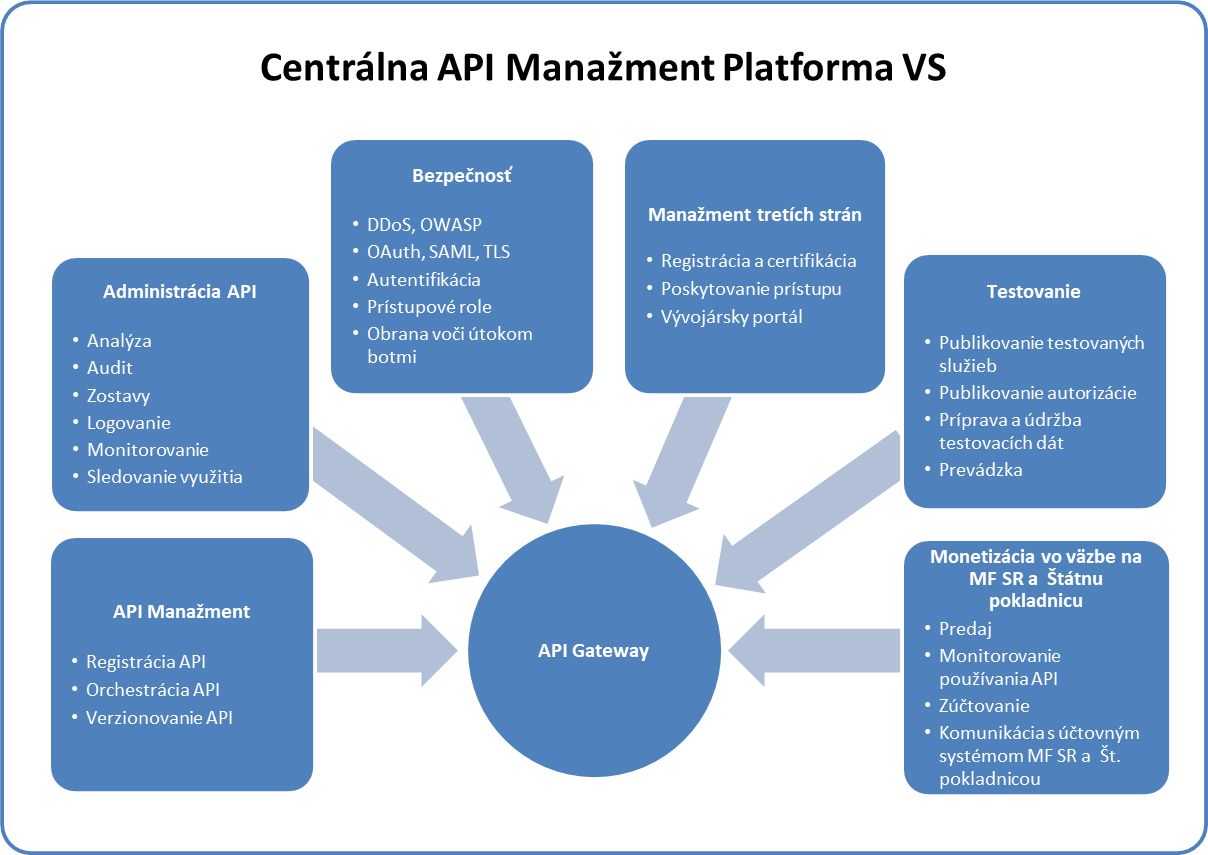 Obrázok 3. Zloženie vybraného riešeniaŠtúdia ďalej posúdila oblasti bezpečnosti riešenia, prevádzky a ekonomickej analýzy. V jednotlivých témach sú posúdené riziká a kritériá kvality, ktoré sú sumarizované v prílohách dokumentu.MotiváciaTabuľka 3 Motivácia – budúci stavPopis aktuálneho stavuLegislatívaTabuľka 4 Legislatíva – aktuálny stavArchitektúraBiznis architektúraTabuľka 5 Biznis architektúra - aktuálny stavArchitektúra informačných systémovTabuľka 6 Architektúra informačných systémov - aktuálny stavTechnologická architektúraTabuľka 7 Technologická architektúra - aktuálny stavBezpečnostná architektúraTabuľka 8 Bezpečnostná architektúra - aktuálny stavPrevádzkaTabuľka 9 Prevádzka - aktuálny stavAlternatívne riešenia V nasledujúcom texte sú porovnávané navrhované alternatívy a následné vstupné kritéria do multikriteriálnej analýzy, ktoré boli stanovené na základe identifikovaných problémov a príležitostí na zlepšenia. Do úvahy boli brané nasledovné ciele, požiadavky a obmedzenia: Na základe vyššie identifikovaných cieľov, požiadaviek a obmedzení boli navrhnuté následovné alternatívy:Alternatívy riešeniaMultikriteriálna analýzaZúženie uvedených alternatív riešenia prebieha prostredníctvom multikriteriálnej analýzy (MCA) zostavenej na základe kapitoly Motivácia, ktorá obsahuje ciele stakeholderov, ich požiadavky a obmedzenia pre dosiahnutie uvedeného cieľa.Vyhodnotenie jednotlivých alternatív v rámci MCA:Alternatíva A:Alternatíva B:Alternatíva C:Alternatíva D:Alternatíva A –  nulový variant - „Ponechanie aktuálneho stavu" Alternatíva B – preferovaný variant - „Realizovanie API manažment platformy s využitím synergií existujúcich projektov"Alternatíva C – plný variant - „Realizovanie API manažment platformy v plnom rozsahu"Alternatíva D – plný variant - „Zakúpenie API manažment platformy v plnom rozsahu ako služby"Popis budúceho stavuLegislatívaTabuľka 10 Legislatíva - budúci stavArchitektúraBiznis architektúraTabuľka 11 Biznis architektúra – budúci stavArchitektúra informačných systémovTabuľka 12 Architektúra informačných systémov - budúci stavTechnologická architektúraTabuľka 13 Technologická architektúra - budúci stavImplementácia a migráciaTabuľka 14 Implementácia a migráciaBezpečnostná architektúraTabuľka 15 Bezpečnostná architektúra - budúci stavPrevádzkaTabuľka 16 Prevádzka - budúci stavEkonomická analýzaTabuľka 17 Ekonomická analýza - budúci stav03.12.2018
Tento dokument obsahuje 83 stránZdôvodnenie využitia národného projektu a vylúčenia výberu projektu prostredníctvom výzvyZákon číslo 238/2017 zo 6. septembra 2017 ktorým sa mení a dopĺňa zákon č. 305/2013 Z. z. o elektronickej podobe výkonu pôsobnosti orgánov verejnej moci a o zmene a doplnení niektorých zákonov (zákon o e-Governmente) v znení neskorších predpisov a ktorým sa menia a dopĺňajú niektoré zákony definuje v paragrafe 10, ods. 11 v bodoch a) a d), že prístup k informačným systémom verejnej správy (ďalej len „IS VS“) je zabezpečený prostredníctvom centrálneho komponentu – Modul procesnej integrácie a integrácie údajov, ktorý je v zodpovednosti Úradu podpredsedu vlády SR pre investície a informatizáciu (ďalej len „ÚPVII“).Modul procesnej integrácie a integrácie údajov zabezpečuje prostredie pre elektronickú komunikáciu medzi informačnými systémami v správe orgánov verejnej moci pri výkone verejnej moci elektronicky. Správcom modulu je ÚPVII. Modul procesnej integrácie a integrácie údajov zabezpečuje:jednotné pripojenie a interakciu prístupových miest,procesné riadenie a realizáciu elektronickej úradnej komunikácie s orgánmi verejnej moci na účely výkonu verejnej moci elektronicky,výmenu elektronických správ medzi orgánmi verejnej moci,jednotný prístup informačných systémov k informačným systémom orgánu verejnej moci na účely výkonu verejnej moci elektronicky,integráciu údajov, synchronizáciu údajov pri referencovaní a jednotný spôsob poskytovania údajov z informačných systémov v správe orgánov verejnej moci, najmä z referenčných registrov a základných číselníkov,evidenciu oprávnení na získavanie dokumentov a údajov.Realizáciou projektu bude rozšírený počet komunikačných kanálov v rámci poskytovania multikanálového prístupu k službám, ktorý je bližšie popísaný dokumentom Strategická priorita Multikanálový prístup, schválený radou vlády pre digitalizáciu verejnej správy a jednotný digitálny trh SR dňa 28.2.2017. Multikanálový prístup je nevyhnutným technologickým predpokladom pre efektívnu interakciu verejnej správy s koncovými používateľmi (občanmi / podnikateľmi / pracovníkmi VS). Jeho kľúčovým princípom je možnosť voľby dostupného spôsobu komunikácie, t.j. prístupového miesta a komunikačného kanálu pri každej interakcii v procese poskytovania služby. Realizácia tohto riešenia si vyžaduje využitie štandardov záväzných pre všetky inštitúcie publikujúce služby VS ako aj pre aplikácie prístupových miest. Z dôvodu koordinácie napojenia služieb zabezpečenia jednotnej aplikácie štandardov, ako aj samotného technického riešenia je nevyhnutné tento projekt realizovať na centrálnej úrovni, a to je možné zabezpečiť výlučne realizáciou národného projektu na úrovni ÚPVII ako správcu centrálneho komponentu definovaného zákonom.Zdôvodnenie využitia národného projektu a vylúčenia výberu projektu prostredníctvom výzvyZákon číslo 238/2017 zo 6. septembra 2017 ktorým sa mení a dopĺňa zákon č. 305/2013 Z. z. o elektronickej podobe výkonu pôsobnosti orgánov verejnej moci a o zmene a doplnení niektorých zákonov (zákon o e-Governmente) v znení neskorších predpisov a ktorým sa menia a dopĺňajú niektoré zákony definuje v paragrafe 10, ods. 11 v bodoch a) a d), že prístup k informačným systémom verejnej správy (ďalej len „IS VS“) je zabezpečený prostredníctvom centrálneho komponentu – Modul procesnej integrácie a integrácie údajov, ktorý je v zodpovednosti Úradu podpredsedu vlády SR pre investície a informatizáciu (ďalej len „ÚPVII“).Modul procesnej integrácie a integrácie údajov zabezpečuje prostredie pre elektronickú komunikáciu medzi informačnými systémami v správe orgánov verejnej moci pri výkone verejnej moci elektronicky. Správcom modulu je ÚPVII. Modul procesnej integrácie a integrácie údajov zabezpečuje:jednotné pripojenie a interakciu prístupových miest,procesné riadenie a realizáciu elektronickej úradnej komunikácie s orgánmi verejnej moci na účely výkonu verejnej moci elektronicky,výmenu elektronických správ medzi orgánmi verejnej moci,jednotný prístup informačných systémov k informačným systémom orgánu verejnej moci na účely výkonu verejnej moci elektronicky,integráciu údajov, synchronizáciu údajov pri referencovaní a jednotný spôsob poskytovania údajov z informačných systémov v správe orgánov verejnej moci, najmä z referenčných registrov a základných číselníkov,evidenciu oprávnení na získavanie dokumentov a údajov.Realizáciou projektu bude rozšírený počet komunikačných kanálov v rámci poskytovania multikanálového prístupu k službám, ktorý je bližšie popísaný dokumentom Strategická priorita Multikanálový prístup, schválený radou vlády pre digitalizáciu verejnej správy a jednotný digitálny trh SR dňa 28.2.2017. Multikanálový prístup je nevyhnutným technologickým predpokladom pre efektívnu interakciu verejnej správy s koncovými používateľmi (občanmi / podnikateľmi / pracovníkmi VS). Jeho kľúčovým princípom je možnosť voľby dostupného spôsobu komunikácie, t.j. prístupového miesta a komunikačného kanálu pri každej interakcii v procese poskytovania služby. Realizácia tohto riešenia si vyžaduje využitie štandardov záväzných pre všetky inštitúcie publikujúce služby VS ako aj pre aplikácie prístupových miest. Z dôvodu koordinácie napojenia služieb zabezpečenia jednotnej aplikácie štandardov, ako aj samotného technického riešenia je nevyhnutné tento projekt realizovať na centrálnej úrovni, a to je možné zabezpečiť výlučne realizáciou národného projektu na úrovni ÚPVII ako správcu centrálneho komponentu definovaného zákonom.Prijímateľ/partner národného projektu a dôvod jeho určeniaPrijímateľ/partner národného projektu a dôvod jeho určeniaProjekt bude implementovať prijímateľ ÚPVII. Podľa § 34a kompetenčného zákona je ÚPVII ústredným orgánom štátnej správy pre oblasť informatizácie spoločnosti. ÚPVII v oblasti informatizácie spoločnosti zabezpečuje centrálne riadenie informatizácie spoločnosti a tvorbu politiky jednotného digitálneho trhu, rozhodovanie o využívaní finančných zdrojov vo verejnej správe pre informačné technológie, centrálnu architektúru integrovaného informačného systému verejnej správy a koordináciu plnenia úloh v oblasti informatizácie spoločnosti. ÚPVII je podľa zákona 305/2013 Z.z. správcom modulu procesnej integrácie a integrácie údajov, ktorého časti definujú jednotné pripojenie a interakciu prístupových miest a jednotný prístup informačných systémov k informačným systémom orgánu verejnej moci na účely výkonu verejnej moci elektronicky. Kompetencie ÚPVII tak umožňujú realizovať navrhnuté iniciatívy ako jedinej inštitúcii verejnej správy.Projekt bude implementovať prijímateľ ÚPVII. Podľa § 34a kompetenčného zákona je ÚPVII ústredným orgánom štátnej správy pre oblasť informatizácie spoločnosti. ÚPVII v oblasti informatizácie spoločnosti zabezpečuje centrálne riadenie informatizácie spoločnosti a tvorbu politiky jednotného digitálneho trhu, rozhodovanie o využívaní finančných zdrojov vo verejnej správe pre informačné technológie, centrálnu architektúru integrovaného informačného systému verejnej správy a koordináciu plnenia úloh v oblasti informatizácie spoločnosti. ÚPVII je podľa zákona 305/2013 Z.z. správcom modulu procesnej integrácie a integrácie údajov, ktorého časti definujú jednotné pripojenie a interakciu prístupových miest a jednotný prístup informačných systémov k informačným systémom orgánu verejnej moci na účely výkonu verejnej moci elektronicky. Kompetencie ÚPVII tak umožňujú realizovať navrhnuté iniciatívy ako jedinej inštitúcii verejnej správy.Príslušnosť národného projektu k relevantnej časti PO7 OPIIŠtúdia uskutočniteľnosti je príslušná pre programové obdobie 2014 až 2020 Operačného programu Integrovaná infraštruktúra (OPII), Prioritná os číslo 7 (PO7) Informačná spoločnosť. Národný projekt je príslušný ku špecifickému cieľu: 7.7: Umožnenie modernizácie a racionalizácie verejnej správy IKT prostriedkami,a intervenciám:78 - Služby a aplikácie elektronickej verejnej správy (vrátane elektronického obstarávania, opatrení IKT na podporu reformy verejnej správy, kybernetickej bezpečnosti, opatrení na ochranu dôvernosti a súkromia, elektronickej justície a elektronickej demokracie)80 - Služby a aplikácie digitálnej integrácie, elektronickej dostupnosti, elektronického vzdelávania, digitálna gramotnosťIndikatívna výška finančných prostriedkov určených na realizáciu národného projektu7 499 016 EURŠtúdia uskutočniteľnosti vznikla, aby:riešila súčasný negatívny stav, kedy informačné systémy VS a ich služby nie sú prístupné pre priame prepojenie s externými informačnými systémami komerčných subjektov a tak nie je umožnené budovanie inovatívnych služieb VS pre občanov a podnikateľov komerčným sektorom vo forme aplikácií. Tento stav je v rozpore s bežnou praxou v komerčnom sektore, kde podnikateľské subjekty – firmy - umožňujú riadený prístup do svojich informačných systémov prostredníctvom API rozhraní iným subjektom a podporujú využívanie ich funkcionality čím si zabezpečujú rast využívania vlastných služieb a produktov,vytvorila predpoklady pre vývoj a používanie moderných a užívateľsky prívetivých aplikácií poskytujúcich služby VS prostredníctvom mobilov, tabletov a iných typov moderných zariadení, ktoré sú dnes bežnou súčasťou života podnikateľa a občana, ale služby štátu na nich buď nie je možné využiť vôbec, alebo len veľmi komplikovane, navrhla obsah projektu API Manažment (Centrálna platforma pre publikovanie služieb štátu cez Open API) a posúdila jeho prínosy a náklady. Realizáciou projektu sa nielen sprístupnia vybrané informačné systémy VS pre komerčný sektor, ale sa zavedie doteraz neexistujúci jednotný a centrálny manažment API rozhraní VS,definovala spôsob sprístupnenia IS VS pre komerčný sektor prostredníctvom API manažment platformy a tým umožnila budovanie nových, lepších a inovatívnych služieb pre občanov a podnikateľov aj za účasti komerčného sektora, čo je jedným z dôležitých predpokladov úspešnej digitálnej transformácie,definovala etapy životného cyklu API rozhraní vo VS a potreby VS z hľadiska ich riadenia,definovala potrebnú funkcionalitu platformy pre API manažment, ktorá je nevyhnutná pre riadené, kontrolované a bezpečné sprístupnenie API rozhraní VS komerčnému sektoru,posúdila varianty prístupu k realizácii API manažmentu VS a zhodnotila výhody a nevýhody jednotlivých variant,definovala možný prístup VS k vývojárom a tretím stranám,definovala potrebné analytické nástroje a reporting pre API manažment VS.Nepriaznivý stavNapriek tomu, že štát investoval veľké finančné prostriedky do vybudovania informačných systémov VS, existuje stále veľa problémov, pre ktoré občania a podnikatelia málo využívajú elektronické služby. Medzi hlavné patria:prezentácia služieb IS VS pre občana/podnikateľa nie je dostatočná a ani atraktívna,používateľské prostredie existujúcich služieb nie je komfortné a intuitívne,služby sú neprehľadné,neexistujú mobilné služby VS, multikanálový prístup k službám VS neumožňuje plynule prejsť pri realizácii podania z jedného kanálu na iný bez straty stavu podania t.j. straty informácií alebo nutnosti ich opätovne zadávať – napríklad začatie podania na PC a jeho dokončenie v mobile,neexistujú otvorené rozhrania (Open API) agendových IS VS pre budovanie lepších a atraktívnejších služieb vo forme aplikácií komerčným sektorom pre občanov a podnikateľov,nie sú splnené predpoklady pre dokončenie digitálnej transformácie napriek tomu, že existuje dopyt po prístupe k dátam a službám agendových systémov VS prostredníctvom iných informačných systémov mimo prostredia VS (príklad: otvorený list Slovensko.digital, viď príloha č.1: výzva Slovensko.digital)v IS VS neexistuje centrálny API Manažment (API Gateway) VS, ktorý bol definovaný v NKIVS ako jeden z prioritných centrálnych komponentov,nie sú definované ani ďalšie súčasti API manažmentu VS ako etapy životného cyklu API rozhraní vo VS a potreby VS z hľadiska ich riadenia, bezpečnostné štandardy pre sprístupnenie API rozhraní IS VS komerčnému sektoru mimo VS, prípadnú potrebu nových rolí vo VS vo vzťahu k API manažmentu, ich stručnú náplň, zodpovednosti a pod.Vyššie uvedené problémy majú za následok nízku penetráciu využitia elektronických služieb (v súčasnosti 2 000 000 podaní ročne prostredníctvom portálu slovensko.sk – údaje zo štúdie uskutočniteľnosti  dostupnej na https://metais.finance.gov.sk/studia/detail/d812c162-93ea-1e5f-b635-a7e5fb7b2c6d?tab=documents) a pretrvávajúci negatívny stav, kedy občania a podnikatelia využívajú vo veľkej miere papierové podania čo zvyšuje náklady VS, alebo využívajú „poloautomatický“ prenos údajov exportom a importom do elektronických formulárov, čo však zvyšuje náklady na strane podnikateľa a fyzickej osoby.Nasledovná tabuľka uvádza príklady zlepšení po realizácii projektu.*Zdroj: Údaje o službách NASES dostupné na https://data.gov.sk/dataset?_organization_limit=0&organization=8155f071-182e-4c85-b6a0-32bf69399b17,Údaje o službách ITMS 2014+ dostupných na https://www.itms2014.sk/prehlad-projektov/zonfp?ff=PJ7S-uTcjE-jzOQSyq0mxuzsJ3Bb0tb4.Aby štátna správa mohla zmeniť túto nepriaznivú situáciu a efektívne napĺňať zákonné povinnosti dané platnou legislatívou a v súlade s Európskou referenčnou architektúrou interoperability je pripravovaná táto štúdia uskutočniteľnosti na národný projekt API Manažment (Centrálna platforma pre publikovanie služieb štátu cez Open API). Táto štúdia je pripravená na základe schváleného reformného zámeru ÚPVII „Koncepčné budovanie digitálnej a inovatívnej VS“.V prípade nerealizovania projektu API Manažment (Centrálna platforma pre publikovanie služieb štátu cez Open API): rast využívania elektronických služieb štátu by bol len veľmi malý, pretože by bez účasti komerčného sektora pribúdali atraktívne aplikácie na využívanie služieb VS len veľmi pomaly,by verejná správa nemala možnosť centrálne spravovať aplikačné rozhrania AIS VS,realizácia jednotlivých API VS by bola nesystémová a neštandardizovaná,hrozilo by zvýšené bezpečnostné riziko v prípade sprístupnenia API rozhraní VS komerčnému sektoru mimo VS,integrácie medzi systémami VS pre vzájomné využitie ich koncových elektronických služieb by boli naďalej realizované systémom bod-bod,  hrozilo by nenaplnenie cieľa „Počet elektronických služieb publikovaných cez otvorené aplikačné rozhranie“ stanovený v RZ.Nadväznosť projektu na existujúce strategické dokumentyZákon o e-GovernmenteZákon č. 305 o elektronickej podobe výkonu pôsobnosti orgánov verejnej moci a o zmene a doplnení niektorých zákonov (zákon o e-Governmente) v §10 Spoločné moduly v odseku 11 hovorí:„Modul procesnej integrácie a integrácie údajov zabezpečuje prostredie pre elektronickú komunikáciu medzi informačnými systémami v správe rôznych orgánov verejnej moci pri výkone verejnej moci elektronicky. Správcom modulu je úrad podpredsedu vlády. Modul procesnej integrácie a integrácie údajov zabezpečuje:jednotné pripojenie a interakciu prístupových miest,procesné riadenie a realizáciu elektronickej úradnej komunikácie s orgánmi verejnej moci na účely výkonu verejnej moci elektronicky,výmenu elektronických správ medzi orgánmi verejnej moci,jednotný prístup informačných systémov k informačným systémom orgánu verejnej moci na účely výkonu verejnej moci elektronicky,integráciu údajov, synchronizáciu údajov pri referencovaní a jednotný spôsob poskytovania údajov z informačných systémov v správe orgánov verejnej moci, najmä z referenčných registrov a základných číselníkov,evidenciu oprávnení na získavanie dokumentov a údajov.“Správcom Modulu procesnej integrácie a integrácie údajov je UPVII. Formulácia zákona vytvára povinnosť pre implementáciu nástroja na centrálny manažment API rozhraní informačných systémov VS, ktorým sa zabezpečí jednotné pripojenie a interakcia prístupových miest a tiež jednotný prístup informačných systémov k informačným systémom orgánu verejnej moci na účely výkonu verejnej moci elektronicky. Centrálny manažment API rozhraní VS je tiež predpokladom pre sprístupnenie týchto rozhraní tretím stranám mimo VS. Národná koncepcia informatizácie verejnej správy Slovenskej republikyNa zákon o e-Governmente nadväzuje aj hlavný koncepčný dokument pre budovanie informačných systémov VS – Národná koncepcia informatizácie verejnej správy Slovenskej republiky (ďalej len „NKIVS“), ktorý okrem iného uvádza: „e-Government sa stane otvorenou platformou a každý informačný systém bude poskytovať otvorené aplikačné rozhrania (open API), čo vytvorí zásadné podnikateľské príležitosti hlavne pre malých a stredných podnikateľov. Vytváranie inovácií podporíme dopytovými projektami v oblastiach vývoja mobilných aplikácií, využitia umelej inteligencie, spracovania otvorených dát, či využitia open API. Je veľmi dôležité, aby bol takto plánovaný rozvoj v synergii s RIS3 stratégiou (Stratégiu výskumu a inovácií pre inteligentnú špecializáciu SR) a podporila sa tak inteligentná špecializácia Slovenska v prioritných oblastiach.“NKIVS medzi cieľmi informatizácie verejnej správy stanovuje nasledovné ciele:V časti Princípy informatizácie verejnej správy uvádza NKIVS medzi hlavnými Aplikačnými princípmi:„Otvorené API – Aplikačné rozhrania elektronických služieb sú verejné pre dôveryhodné aplikácie tretích strán. Aplikačné rozhrania v informačných systémoch sú budované spôsobom umožňujúcim ich použitie komukoľvek (po splnení určených podmienok). Špecificky všetky služby informačných systémov, ktoré sú dostupné grafickým rozhraním majú byť dostupné aj otvoreným aplikačným rozhraním.“NKIVS zároveň chápe e-Government ako otvorenú platformu, keď „e-Government sa vďaka otvoreniu rozhraní informačných systémov verejnej správy stane platformou pre zapojenie používateľov. Presadíme najmä otvorenie aplikačných rozhraní informačných systémov verejnej správy („open API“), tak, aby mohli aplikačné služby využívať aj dôveryhodné informačné systémy tretích strán. Vytvorí sa tak kreatívna konkurencia medzi komerčnými riešeniami, ktoré povedú k zvýšeniu spokojnosti používateľov a k vzniku inovatívnych a netušených riešení.“ NKIVS tiež uvádza, že inovatívny štát sa dá dosiahnuť vďaka otvorenému API tzv. Open API. Centrálna API Manažment Platforma pre publikovanie Open API IS VS je z pohľadu referenčnej architektúry IS VS rozdelená na dve časti:API Gateway – t.j. náhrada súčasnej zbernice front-endovej integrácieNadstavbové moduly – t.j. balík nástrojov na správu a podporu APINasledujúca schéma vychádza z NKIVS a zobrazuje referenčnú architektúru pre Informačné systémy verejnej správy so zvýraznením API Manažment platformy, ktorá je predmetom tejto štúdie: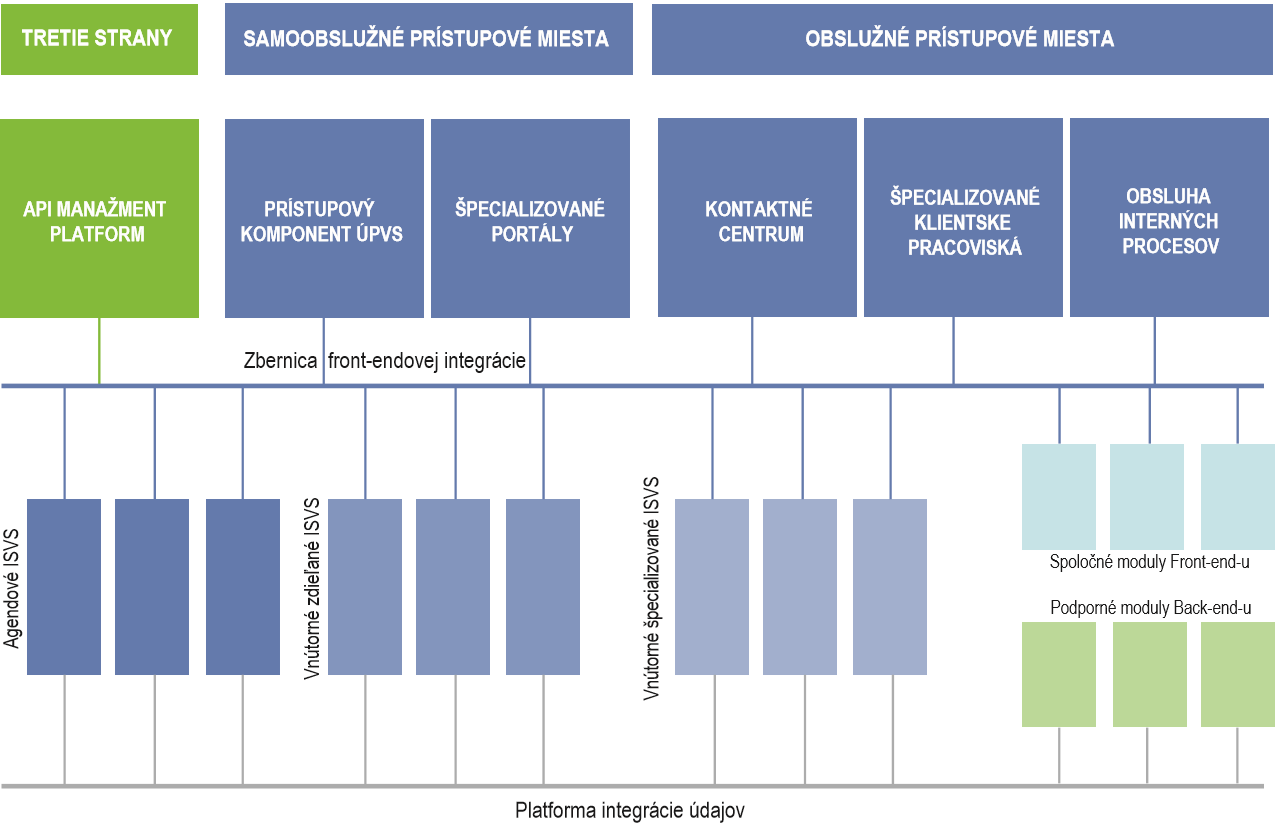 Obrázok 1: API Manažment v kontexte referenčnej architektúry IS VSZbernica front-endovej integrácie je na obrázku ponechaná z dôvodu nadväznosti na pôvodnú referenčnú architektúru. Súčasťou API Manažment platformy je API Gateway, ktorý na seba prevezme úlohu zbernice front-endovej integrácie. V tomto zmysle nadväzuje API Manažment platforma na funkčnú špecifikáciu MUK-P, v ktorej je úloha MUK-P popísaná rovnako.V zmysle princípu „Digitálne prednostne“ (z angl. Digital-by-default) akčného plánu Európskej Komisie na roky 2016-2020 by mali OVM poskytovať služby prednostne cez digitálne kanály (vrátane sprístupnenia rozhraní s možnosťou strojového spracovania dát), pričom musia udržiavať aj ostatné kanály pre tých, ktorí nemajú prístup k internetu z dôvodu voľby alebo nutnosti. Z tohto dôvodu je zavedenie API manažment platformy v prostredí VS SR dôležitým aspektom rozvoja informatizácie, ktorý je v súlade s globálnymi trendmi a taktiež v súlade so strategickými cieľmi národnej koncepcie informatizácie verejnej správy na roky 2020.Novo vzniknutý komponent referenčnej architektúry, ktorý je predmetom tejto ŠU – Centrálna API Manažment Platforma – je vyznačený na vyššie uvedenej schéme výraznou zelenou farbou a okrem iného publikuje bezpečný prístup k službám AIS VS tretím stranám pre budovanie nových a inovatívnych služieb pre občanov a podnikateľov.Ďalšie dva kľúčové strategické dokumenty, ktoré nadväzujú na NKIVS a sú východiskom pre realizáciu API Manažmentu VS sú:Strategická priorita Integrácia a orchestráciaStrategická priorita Multikanálový prístupStrategická priorita: Integrácia a orchestráciaStrategická priorita: Integrácia a orchestrácia uvádza ako jeden z hlavných architektonických princípov princíp Open API, ktorý stanovuje, že aplikačné rozhrania elektronických služieb sú verejné pre dôveryhodné aplikácie tretích strán. Aplikačné́ rozhrania v informačných systémov sú budované spôsobom umožňujúcim ich použitie komukoľvek (po splnení určených podmienok). Špecificky všetky služby informačných systémov, ktoré sú dostupné cez grafické rozhranie, majú byť dostupné aj otvoreným aplikačným rozhraním.
Strategická priorita Integrácia a orchestrácia uvádza, že API Gateway platforma ako centrálne riešenie VS zabezpečuje jednotné pripojenie a interakciu prístupových miest pri poskytovaní multikanálových služieb a z hľadiska vybraných funkcií zabezpečuje nasledovné:Vystavenie API pre aplikácie prístupových miest - Funkcia zabezpečuje konfiguráciu a vystavenie prepoužiteľných služieb pre aplikácie prístupových miest (FE integrácia).Konfigurácia bezpečnostných pravidiel - Funkcia zabezpečuje nastavenie autentifikačnýchbezpečnostných mechanizmov na úrovni jednotlivých APIs (napr. OWASP3)Overenie auth tokenov - Funkcia zabezpečuje validáciu platnosti prístupových tokenov vydaných pre používateľov aplikácií prístupových miest – externá integrácia. (SAML, JWT, Oauth2.0, Open ID atď.)Technický API katalóg - Funkcia zabezpečuje prístup na meta-údaje služieb vystavených pre aplikácie prístupových miest. Realizuje dátovú synchronizáciu s registrom služieb – Meta IS.Riadenie oprávnení - Funkcia zabezpečuje obmedzenie prístupu konzumentov (aplikácií tretích strán) použitím riadiacich prístupových zoznamov (Access Control List),Administrácia partnerov a politík – Funkcia konfiguráciu politík prístupu k službám a správu partnerov pripájajúcich sa na API GW.Vyššie uvedené funkcie vyplývajúce z tejto strategickej priority sú v tejto ŠU a v rozsahu navrhovanej centrálnej API Manažment platformy plne zohľadnené. Strategická priorita Multikanálový prístupDokument Strategická priorita Multikanálový prístup sa primárne okrem iného zameriava na:Zavedenie nových biznis rozhraní (kanálov) a prístupových miest:Podporujúcich prístup na služby VS SR prostredníctvom mobilného zariadenia.Podporujúcich prístup na služby VS SR z tretích strán použitím Open API VS SR.Mobilná autentifikácia a autorizácia z pohľadu koncového používateľa za účelom prístupu na služby eGovernmentu pomocou mobilu a tabletu.Návrh základných stavebných blokov architektúry VS SR, ktoré sú potrebné pre vybudovanie multikanálového eGovernmentu Slovenskej republikyDokument definuje nový kanál pre prístup k službám VS „Tretia strana“.  Kanál tretia strana predstavuje prístup na koncové (biznis) služby VS SR cez poskytovateľov služieb v komerčnom alebo verejnom sektore pomocou ich napojenia na Open API VS SR. Tieto služby môžu byť zapojené do služieb a produktov komerčných alebo verejných poskytovateľov (mashups). Zároveň pre služby eGevernmentu vybrala stratégiu „No-Apps“ t.j. bez tvorby mobilných aplikáciíkoncových služieb zo strany OVM VS, pretože okrem iného vychádzala aj vychádzala aj z predpokladu, že „služby eGovernmentu budú dostupné aj cez Open API, čím bude možné vytvoriť nové digitálne služby a produkty spájajúce komerčný a verejný sektor a tým pádom podporiť tvorbu mobilných aplikácii tretími stranami, ktorá podporí aj ekonomický rast SR.“V rámci multikanálového prístupu definuje strategická priorita Open API ako prostriedok, cez ktorý je možné realizovať pasívne ako aj aktívne operácie klientov cez služby VS SR dostupné v prístupových miestach tretích strán (napr. mobilná aplikácia GovTech start-upu, pobočková sieť komerčného poskytovateľa služieb a produktov, atď.). Silná multikanálová stratégia pomôže nielen s diverzifikáciou dostupnosti služieb, ale môže pomôcť so znížením averzie spoločnosti k prístupu na elektronické služby štátu (podľa výsledkov eGov benchmarku 2016 EK, má Slovenská republika vysokú mieru používateľov Internetu (0,83) ale zároveň vysokú mieru averzie k eGov službám (až 0,85)). Multikanálová stratégia pokrývajúca Open API prístup, taktiež napomáha k zvýšeniu otvorenosti VS a je trendom nie len v rámci verejného sektora krajín EÚ, ale aj v rámci iných odvetví hospodárstvaPre zavedenie Open API bolo v strategickej priorite identifikovaných 5 hlavných oblastí, na základe ktorých je možné zabezpečiť prístup tretích strán na služby eGovernmentu cez Open API:Proces udelenia oprávnenia tretej strane koncovým používateľom.Overovanie oprávnení tretích strán pri komunikácii s Open API. Dátový sandbox pre Open API. Open API developer portál. Metodické usmernenia a štandardy pre Open API.Vyššie uvedené oblasti plne pokrýva rozsah tejto ŠU s výnimkou metodického usmernenia a štandardov pre Open API, ktoré boli zo strany UPVII už definované – viď dokument nižšie.Akčný plán informatizácie verejnej správy (2017-2020)Projekt Centrálna API Manažment Platforma napĺňa ciele OPII, aktivitu „Štát ako systémový integrátor lepších služieb“ definovanú v Akčnom pláne informatizácie verejnej správy na roky 2017 - 2020  v cieli „Lepšie údaje“, projekt č.1:“Jednotná publikácia významných agendových služieb do multikanálového prostredia tak, aby tieto služby boli využiteľné všetkými organizáciami v rámci, ale aj mimo VS (koncept otvorených rozhraní – Open API)“, ktorých vznik rámcovo stanovila Národná koncepcia digitalizácie verejnej správy zadefinovali pre všetky agendové systémy (poskytujúce elektronické služby verejnej správy) povinnosť publikovať (formou web služieb) služby pre spracovanie elektronických podaní, a zároveň všetky pomocné služby (doťahovanie údajov, validácia vstupov) pre prípravu samotného podania do multikanálového prostredia.Referenčná architektúra integrovaného informačného systému verejnej správyDokument Referenčná architektúra integrovaného informačného systému verejnej správy nadväzuje na schválené dokumenty strategických priorít SP Multikanálový prístup, SP Integrácia a orchestrácia, SP Manažment údajov, SP Vládny cloud. Jeho cieľom je zachytiť architektonické rozhodnutia, resp. kontrakt medzi centrálnou úrovňou, ktorá vykonáva dohľad nad budovaním a rozvojom centrálnych a spoločných komponentov (reprezentuje ju Architektonická kancelária VS - AKVS, resp. pre oblasť integrácií centrálna Integračná kancelária VS - IKVS) a jednotlivými organizáciami verejnej správy, ktoré sú zodpovedné za rozvoj legislatívou definovaných agendových, resp. vnútorných informačných systémov (reprezentujú ich segmentoví architekti a architekti jednotlivých riešení). Referenčná architektúra stanovuje dve vrstvy zbernice front-endovej integrácie: API Gateway, prostredníctvom ktorej sú publikované služby AIS a spoločných modulov front-endu pre všetky systémy kontaktných bodov,Internú zbernicu služieb, kde IS VS publikujú všetky svoje služby pre ich zdieľanie s inými IS VS.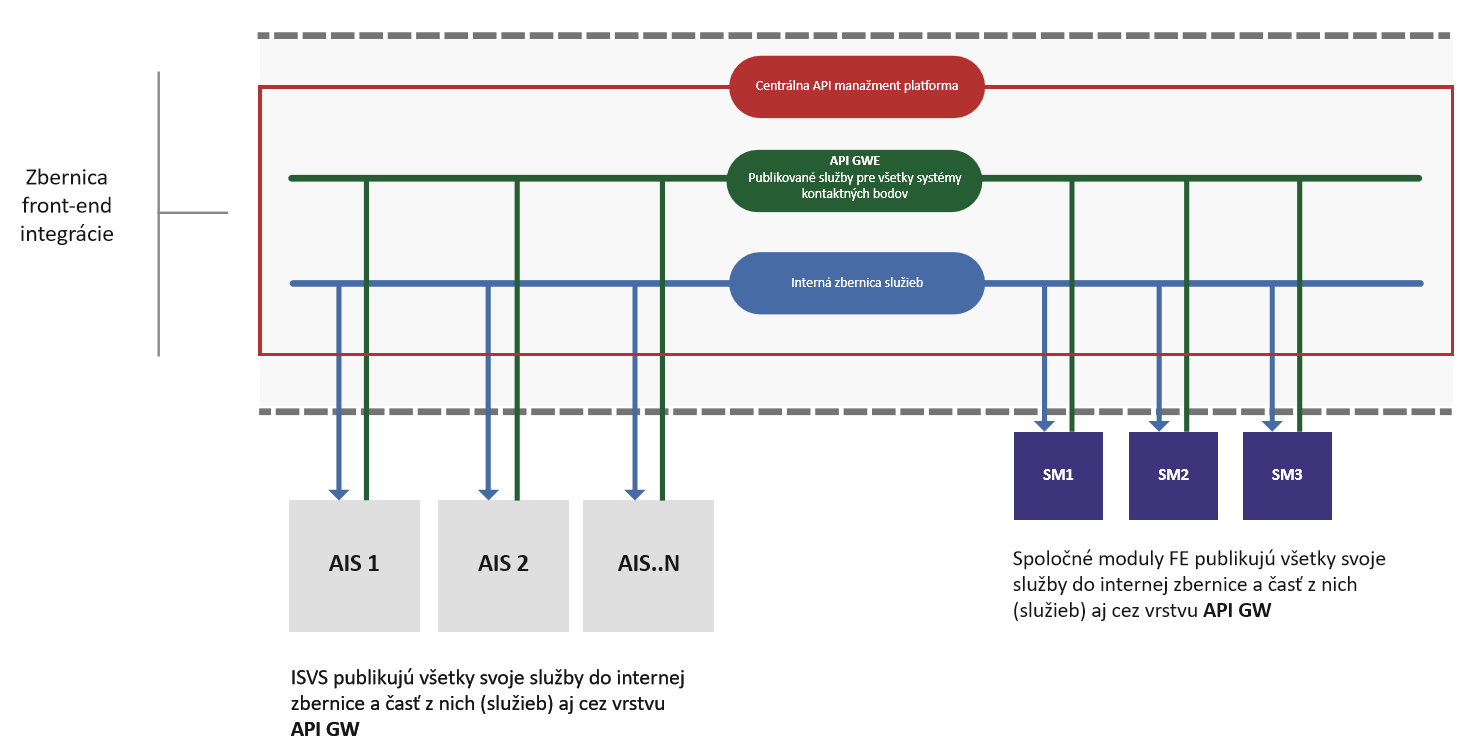 Obrázok 2 – Dekompozícia zbernice front-endovej integrácie podľa Referenčnej architektúry integrovaného informačného systému verejnej správyOba vyššie uvedené komponenty – API Gateway ako aj internú zbernicu služieb – zastreší Centrálna API Manažment Platforma, ktorá je predmetom tejto štúdie uskutočniteľnosti.Pravidlá publikovania elektronických služieb do multikanálového prostredia verejnej správyAby bolo možné jednotne a štandardne publikovať služby IS VS do uvedenej API Manažment platformy, bol zo strany UPVII vypracovaný a schválený dokument Pravidlá publikovania elektronických služieb do multikanálového prostredia verejnej správy. Dokument zaväzuje OVM postupovať v jeho zmysle pri rozvíjaní svojich agendových systémov, ako aj publikácií elektronických služieb pre občanov a podnikateľov prostredníctvom API rozhraní. Dokument definuje API Gateway (súčasť API Manažment platformy) ako vstupnú bránu k službám eGovernmentu a to na základe výhod, ktoré tento centralizovaný prístup prináša.Dokument ukladá medzi iným nasledovné povinnosti všetkým OVM:jediný podporovaný prístup implementácie web služieb bude REST/Restful v prevedení s výmenou správ v štandarde JSON,všetky nové publikované REST služby (do multikanálového prostredia eGov) budú popísané pomocou štandardu Open API 3.0 (a vyšším). Tieto definičné súbory budú publikované na MetaIS, odkiaľ ich bude možné (automatizovane) nasadzovať na centrálnu bránu - API Gateway.Reformný zámer UPVII „Koncepčné budovanie digitálnej a inovatívnej VS“Predpoklad implementácie vyššie uvedených strategických dokumentov zabezpečilo schválenie reformného zámeru UPVII „Koncepčné budovanie digitálnej a inovatívnej VS“, ktorý definuje projekt „API Gateway Platforma pre publikovanie služieb štátu cez Open API“ ako jeden z projektov financovaných z OPII. Reformný zámer bol schválený Hodnotiacou komisiou na posudzovanie reformných zámerov dňa 24.septembra 2018.Na základe schváleného reformného zámeru je spracovaná a predkladaná táto štúdia uskutočniteľnosti, ktorá taktiež vychádza z vyššie uvedených strategických dokumentov a nimi definovaných princípov. Cieľom štúdie uskutočniteľnosti je realizácia zámerov všetkých uvedených strategických dokumentov v príslušnej oblasti a návrh národného projektu API Manažment (Centrálna platforma pre publikovanie služieb štátu cez Open API), ktorým bude odstránený vyššie uvedený pretrvávajúci nepriaznivý stav a budú realizované príležitosti na zlepšenie.  Príležitosti na zlepšenie sa dotýkajú nasledovných aktérov:ÚPVII – správca a prevádzkovať Centrálnej API Manažment platformy a hlavný metodický orgánObčan – konzumuje elektronické služby VS respektíve nové služby a aplikácie tretích strán vytvorené s využitím služieb IS VS prostredníctvom API rozhraní VS (Open API),Podnikateľ - konzumuje elektronické služby VS respektíve nové služby a aplikácie tretích strán vytvorené s využitím služieb IS VS prostredníctvom API rozhraní VS (Open API),,OVM – poskytuje a publikuje rozhrania na svoje AIS a nimi poskytované služby prostredníctvom centrálnej API Manažment platformy,Tretia strana – akýkoľvek subjekt z prostredia mimo VS, ktorý sa rozhodne vytvoriť nové služby pre občanov a podnikateľov prostredníctvom aplikácie využívajúcej IS VS prostredníctvom API rozhraní VS (Open API),Tabuľka 2: AktériPo schválení tejto ŠÚ riadiacim výborom OPII bude vypracovaná žiadosť o poskytnutie nenávratného finančného príspevku z prostriedkov OPII. Prijímateľom nenávratného finančného príspevku (ďalej len „NFP“) bude po schválení žiadosti a podpísaní zmluvy o poskytnutí príspevku ÚPVII, ktorý bude zároveň NP Centrálna API Manažment Platforma aj realizovať. Okruh Zainteresované
subjektyProblém Príležitosť na zlepšenieISVSElektronické služby VS pre občanov / podnikateľovObčania
PodnikateliaTretie stranyZahraničné subjektyMiera využitia elektronických služieb štátu je nízka.Mieru využitia služieb zvýšime realizáciou nových prístupových kanálov:Mobilný prístupAplikácie tretích strán Týmito formami dostanú občania nové možnosti jednoduchého prístupu ku službám. Keďže ide o užívateľsky najatraktívnejšie varianty prístupu, je racionálne očakávať, že tieto riešenia zvýšia mieru využívania elektronických služieb.Špecializované portály/systémy/aplikácie jednotlivých OVM a ÚPVSElektronické služby VS pre občanov / podnikateľovObčania
PodnikateliaTretie stranyZahraničné subjektyNie je možný mobilný prístup ku službám štátu.Zverejnením rozhraní na Centrálnej API Manažment Platforme a otvorením mobilného prístupu bude možné pristupovať ku službám štátu cez mobilné zariadenia.Špecializované portály/systémy/aplikácie jednotlivých OVM a ÚPVSElektronické služby VS pre občanov / podnikateľovObčania
PodnikateliaTretie stranyZahraničné subjektyJednotlivé služby štátu sú atomické.Realizáciou aplikácií, ktoré budú využívať API zverejnené na Centrálnej API Manažment Platforme bude možné zrealizovať komplexné obslužné procesy životných situácií.Špecializované portály/systémy/aplikácie jednotlivých OVM a ÚPVSZainteresovanie tretích strán do budovania digitálnej spoločnostiPodnikateliaTretie stranyZahraničné subjektySlužby štátu nie sú poskytované užívateľsky príjemným spôsobom.Publikovaním služieb štátu prostredníctvom Open API sa sprístupnia služby štátu komerčnému sektoru. Realizáciou aplikácií komerčným sektorom sa umožní plné využitie potenciálu užívateľského zážitku pre konečného zákazníka.Špecializované portály/systémy/aplikácie jednotlivých OVM a ÚPVSEfektivita informatizácie VSVerejná správaPublikované služby nie sú navzájom použiteľné medzi jednotlivými OVM.Zavedením jednotného štandardu publikovania služieb sa umožní prepoužiteľnosť publikovaných služieb a ich spájanie do procesov riešenia komplexných životných situácií občana a podnikateľa.Všetky prevádzkované ISVSEfektivita informatizácie VSVerejná správaIntegrácie systémov jednotlivých OVM spôsobom bod-bod sú časovo zdĺhavé a finančne nákladné.Vytvorenie Centrálnej API Manažment Platformy umožní jednoduché a nákladovo efektívne riešenie integrácií medzi IS VS jednotlivých OVM pre vzájomné využitie koncových elektronických služieb ich AIS.Všetky prevádzkované ISVS PojemDefiníciaAISAgendový informačný systémAPIAplikačné programové rozhrania (z angl. Application programming interface)CSRÚCentrálny systém referenčných údajovDFŠDetailná funkčná špecifikáciaDWHDátový sklad, datawarehouseeGov, eGovernment, e-GovernmentVýkon verejnej správy a moci elektronickyEÚEurópska úniaFSFinančná správaG2GModul prenosu správ a informácií ÚPVSHTTPHyperText Transfer Protocol - aplikačný protokol, ktorý sa využíva ako transportný protokol pre ďalšie aplikačné protokoly - v kontexte systému MUK-P sa jedná o protokoly SOAP a REST.HTTPSHTTP Secure - adaptácia protokolu HTTP, ktorá využíva pre zabezpečenie komunikácie šifrovanie na úrovni transportného kanála.IAM, ÚPVS IAMSpoločný modul ÚPVS, ktorý zabezpečuje manažment identít a autentifikačné a autorizačné úkony.IOMIntegrované obslužné miestoISInformačný systémJSONJavaScript Object Notation - formát pre zápis štruktúrovaných objektov v čitateľnom formáte ako pre človeka, tak pre počítač. JSON formát pre prenos objektov môže byť použitý pri protokole REST.KCKontaktné centrumKonzumentInformačný systém konzumentaMEDModul elektronického doručovaniaMetaISCentrálny IS VSMetóda služby poskytovateľa Metóda predstavuje konkrétny predpis vstupných a výstupných údajov pre komunikáciu systémov konzumenta a poskytovateľa cez systém MUK-P.MOÚModul otvorených údajov, data.gov.skMUK-PModul úradnej komunikácie – prístupová časť. Modul realizuje časť funkčnosti API GW, tak ako ju definuje strategický dokument NKIVS Detailný akčný plán informatizácie.NFPNenávratný finančný príspevokNKIVSNárodná koncepcia informatizácie verejnej správyNLBNetwork Load Balancer (Balancing) - zariadenie alebo softvérová technika, ktorá podľa uvedeného predpisu preposiela požiadavky na volania služby množine adekvátnych služieb typicky na rôznych serveroch za účelom zníženia záťaže jednotlivých serverov a zväčšenia celkovej priepustnosti.NPNárodný projektOauth2, OA2Protokol pre autorizáciu.OBOOn-behalf-ofOpen API„Otvorené API“ alebo často nazývané ako „verejné API“ sú verejne dostupné API rozhrania, ktoré poskytujú externým vývojárom prístup k proprietárnej aplikácii alebo webovej službe využívajúc verejne dostupný štandard. OpenAPI 3.0Verzia OpenAPI 3.0 otvoreného (bez závislosti od konkrétneho výrobcu), platformovo nezávislého a technologicky prenositeľného štandardu pre definície (schému) REST API služieb spravovaný organizáciou The OpenAPI Initiative, ktorá združuje viaceré veľké technologické spoločnosti ako Google, Microsoft, IBM, Oracle a SAP.OPIIOperačný program integrovaná infraštruktúraOVMOrgán verejnej moci (podľa zákona 305/2013 Z. z.)PoskytovateľSystém poskytovateľaProxy služba poskytovateľa Predstavuje obraz práve jednej služby poskytovateľa, ktorú poskytuje systém MUK-P voči konzumentom.PS ArchitektúraPracovná skupina pre architektúru informačných systémov verejnej správy.RESTRepresentational State Transfer - aplikačný protokol pre publikáciu služieb nad transportným HTTP protokolom. Protokol podporuje viaceré serializačné metódy pre prenos typových údajov, v kontexte MUK-P sú relevantné XML a JSON.SAMLSecurity Assertion Markup LanguageSLADohoda o úrovni poskytovaných služieb, Service Level AgreementSlužba poskytovateľaPredstavuje konkrétny adresovateľný bod (resp. viacero alternatívnych bodov) v kontexte elektronickej komunikácie systémov, ktorým poskytovateľ umožňuje prístup konzumentom cez systém MUK-P. Služba poskytovateľa obsahuje jednu alebo viac metód.SOAPSimple Object Access Protocol - aplikačný protokol pre publikovanie služieb a prenos štruktúrovaných objektov, ktorý v kontexte MUK-P bude bežať nad transportným protokolom HTTP (resp. HTTPS). Protokol využíva formát XML.SRSlovenská republikaSSLSecure socket layerSubjektSpoločné pomenovanie pre identity typu Fyzická osoba, Právnická osoba, Orgán verejnej moci.Systém konzumentaProgramové vybavenie orgánu verejnej moci, ktoré potrebuje realizovať integráciu na systém poskytovateľa cez systém MUK-P.Systém poskytovateľaProgramové vybavenie orgánu verejnej moci, ktorým je umožnený prístup k službe cez systém MUK-P pre potreby implementácie procesov systémov konzumentov.ŠUŠtúdia uskutočniteľnostiTretie stranyKomerčné subjekty alebo iné subjekty mimo prostredia VS (napríklad neziskové organizácie)ÚPVIIÚrad podpredsedu vlády SR pre investície a informatizáciuÚPVSÚstredný portál verejnej správyURIUnified resource identificatorVSVerejná správaWSWebová služba, web serviceWSDLWeb Services Description LanguageXMLeXtensible Markup Language – značkovací jazyk pre zápis štruktúrovaných objektov v čitateľnom formáte ako pre človeka, tak pre počítač. XML formát pre prenos objektov môže byť použitý pri protokole REST a je povinný pri protokole SOAP.zákon o e-GovernmenteZákon číslo 238/2017 zo 6. septembra 2017 ktorým sa mení a dopĺňa zákon č. 305/2013 Z. z. o elektronickej podobe výkonu pôsobnosti orgánov verejnej moci a o zmene a doplnení niektorých zákonovŽoNFPŽiadosť o nenávratný finančný príspevokSúhrnný popisMotiváciou pre vytvorenie predkladanej štúdie a následnú realizáciu projektu je Národná koncepcia informatizácie verejnej správy (ďalej len „NKIVS“), na ktorú nadväzujú strategické priority Multikanálový prístup a Integrácia a orchestrácia. Priame zadanie na vypracovanie štúdie uskutočniteľnosti na tému Centrálna API Manažment Platforma (Platforma pre publikovanie služieb štátu cez Open API) definuje Reformný zámer „Koncepčné budovanie digitálnej a inovatívnej VS“, ktorý bol schválený Hodnotiacou komisiou na posudzovanie reformných zámerov dňa 24.septembra 2018. Z NKIVS vychádza aj Referenčná architektúra integrovaného informačného systému verejnej správy, ktorá definuje dva integračné komponenty - platformu integrácie údajov a zbernicu front-endovej integrácie.Základní aktéri zasiahnutí predkladaným projektom sú sumarizovaní v nasledujúcej tabuľke: Ciele, ktoré sa realizáciou projektu dosiahnu:Súhrnný popisMotiváciou pre vytvorenie predkladanej štúdie a následnú realizáciu projektu je Národná koncepcia informatizácie verejnej správy (ďalej len „NKIVS“), na ktorú nadväzujú strategické priority Multikanálový prístup a Integrácia a orchestrácia. Priame zadanie na vypracovanie štúdie uskutočniteľnosti na tému Centrálna API Manažment Platforma (Platforma pre publikovanie služieb štátu cez Open API) definuje Reformný zámer „Koncepčné budovanie digitálnej a inovatívnej VS“, ktorý bol schválený Hodnotiacou komisiou na posudzovanie reformných zámerov dňa 24.septembra 2018. Z NKIVS vychádza aj Referenčná architektúra integrovaného informačného systému verejnej správy, ktorá definuje dva integračné komponenty - platformu integrácie údajov a zbernicu front-endovej integrácie.Základní aktéri zasiahnutí predkladaným projektom sú sumarizovaní v nasledujúcej tabuľke: Ciele, ktoré sa realizáciou projektu dosiahnu: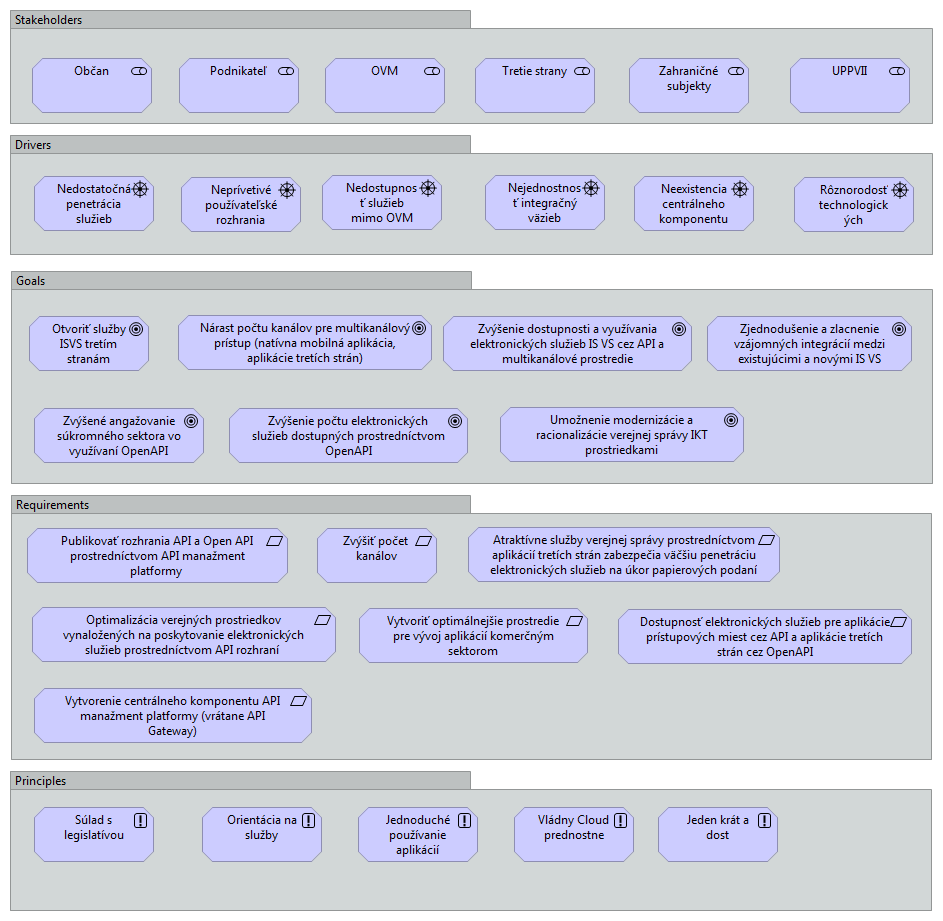 Obrázok 4. Motivačná architektúraObrázok 4. Motivačná architektúraRizikáSpresnenie identifikovaných rizík: R-9.1, R-9.2, R-9.3R-9.1 - Nedostatočné naplnenie cieľovR-9.2 - Nedodržanie záväzných princípov NKIVSR-9.3 - Neochota poskytovať služby zo strany poskytovateľov R-9.1 - Nedostatočné naplnenie cieľovR-9.2 - Nedodržanie záväzných princípov NKIVSR-9.3 - Neochota poskytovať služby zo strany poskytovateľov PrílohyDiagramy, modely, obrázky v plnom rozlíšeníTabuľka 2. RizikáTabuľka 5 Zoznam zainteresovanýchTabuľka 6 Zoznam cieľov OP IITabuľka 7 Zoznam cieľovTabuľka 8 Princípy a požiadavkyTabuľka 9 PožiadavkyTabuľka N/ASúhrnný popisSúhrnný popisProjekt API Manažment (Centrálna platforma pre publikovanie služieb štátu cez Open API) realizuje ciele stanovené v súlade so strategickými prioritami NKIVS 2016-2020 – Multikanálový prístup a Integrácia a Orchestrácia. Všeobecné právne predpisy upravujú základné princípy, zásady vytvárania a využívania centrálnej platformy pre publikovanie služieb štátu v právnom prostredí SR. Súčasťou je aj úprava štandardov, ktoré je potrebné dodržiavať. K všeobecným právnym predpisom zaraďujeme:Zákony:Zákon č. 305/2013 Z.z. o elektronickej podobe výkonu pôsobnosti orgánov verejnej moci a o zmene a doplnení niektorých zákonov (zákon o e-Governmente)Zákon č. 275/2006 Z. z. o informačných systémoch verejnej správy a o zmene a doplnení niektorých zákonov v znení neskorších predpisovZákon č. 69/2018 Z. z. o kybernetickej bezpečnosti a o zmene a doplnení niektorých zákonovVýnosy:Výnos MF SR č. 55/2014 Z. z. o štandardoch pre informačné systémy verejnej správySúvisiace dokumenty:Národná koncepcia informatizácie verejnej správy Slovenskej republiky na roky 2016 – 2020Strategická priorita Multikanálový prístupStrategická priorita Integrácia a orchestráciaPravidlá publikovania elektronických služieb do multikanálového prostredia verejnej správyReferenčná architektúra Integrovaného informačného systému verejnej správyReformý zámer Koncepčné budovanie digitálnej a inovatívnej VSDetailný akčný plán informatizácie verejnej správy (2017-2020)Projekt API Manažment (Centrálna platforma pre publikovanie služieb štátu cez Open API) realizuje ciele stanovené v súlade so strategickými prioritami NKIVS 2016-2020 – Multikanálový prístup a Integrácia a Orchestrácia. Všeobecné právne predpisy upravujú základné princípy, zásady vytvárania a využívania centrálnej platformy pre publikovanie služieb štátu v právnom prostredí SR. Súčasťou je aj úprava štandardov, ktoré je potrebné dodržiavať. K všeobecným právnym predpisom zaraďujeme:Zákony:Zákon č. 305/2013 Z.z. o elektronickej podobe výkonu pôsobnosti orgánov verejnej moci a o zmene a doplnení niektorých zákonov (zákon o e-Governmente)Zákon č. 275/2006 Z. z. o informačných systémoch verejnej správy a o zmene a doplnení niektorých zákonov v znení neskorších predpisovZákon č. 69/2018 Z. z. o kybernetickej bezpečnosti a o zmene a doplnení niektorých zákonovVýnosy:Výnos MF SR č. 55/2014 Z. z. o štandardoch pre informačné systémy verejnej správySúvisiace dokumenty:Národná koncepcia informatizácie verejnej správy Slovenskej republiky na roky 2016 – 2020Strategická priorita Multikanálový prístupStrategická priorita Integrácia a orchestráciaPravidlá publikovania elektronických služieb do multikanálového prostredia verejnej správyReferenčná architektúra Integrovaného informačného systému verejnej správyReformý zámer Koncepčné budovanie digitálnej a inovatívnej VSDetailný akčný plán informatizácie verejnej správy (2017-2020)RizikáSpresnenie identifikovaných rizík: R-10.1R-10.1 - Nezabezpečenie potrebných legislatívnych úprav súvisiacich s poskytovaním údajov cez API a Open API prostredníctvom platformy pre publikovanie služieb štátu, zdržanie novelizácie Zákona č. 305/2013 Z.z.R-10.1 - Nezabezpečenie potrebných legislatívnych úprav súvisiacich s poskytovaním údajov cez API a Open API prostredníctvom platformy pre publikovanie služieb štátu, zdržanie novelizácie Zákona č. 305/2013 Z.z.PrílohyDiagramy, modely, obrázky v plnom rozlíšeníTabuľka 2. RizikáTabuľka 4 LegislatívaN/ASúhrnný popisSúhrnný popisSúčasný stav vo VSSúčasné poskytovanie služieb občanom a podnikateľom je založené na vytváraní používateľských rozhraní. Ústredný portál verejnej správy (ÚPVS) poskytuje koncovým používateľom formuláre, pomocou ktorých môžu zvládať životné situácie alebo ich časti. Takýto prístup prináša občanovi a podnikateľovi elektronické služby verejnej správy, pričom zachováva aj možnosť využívať tradičnú papierovú komunikáciu s úradmi. Avšak trpí dvoma základnými neduhmi:Bráni masovému rozšíreniu služieb pomocou implementácie zaujímavého rozhraniaBráni používaniu služieb v kontexte iných aplikácií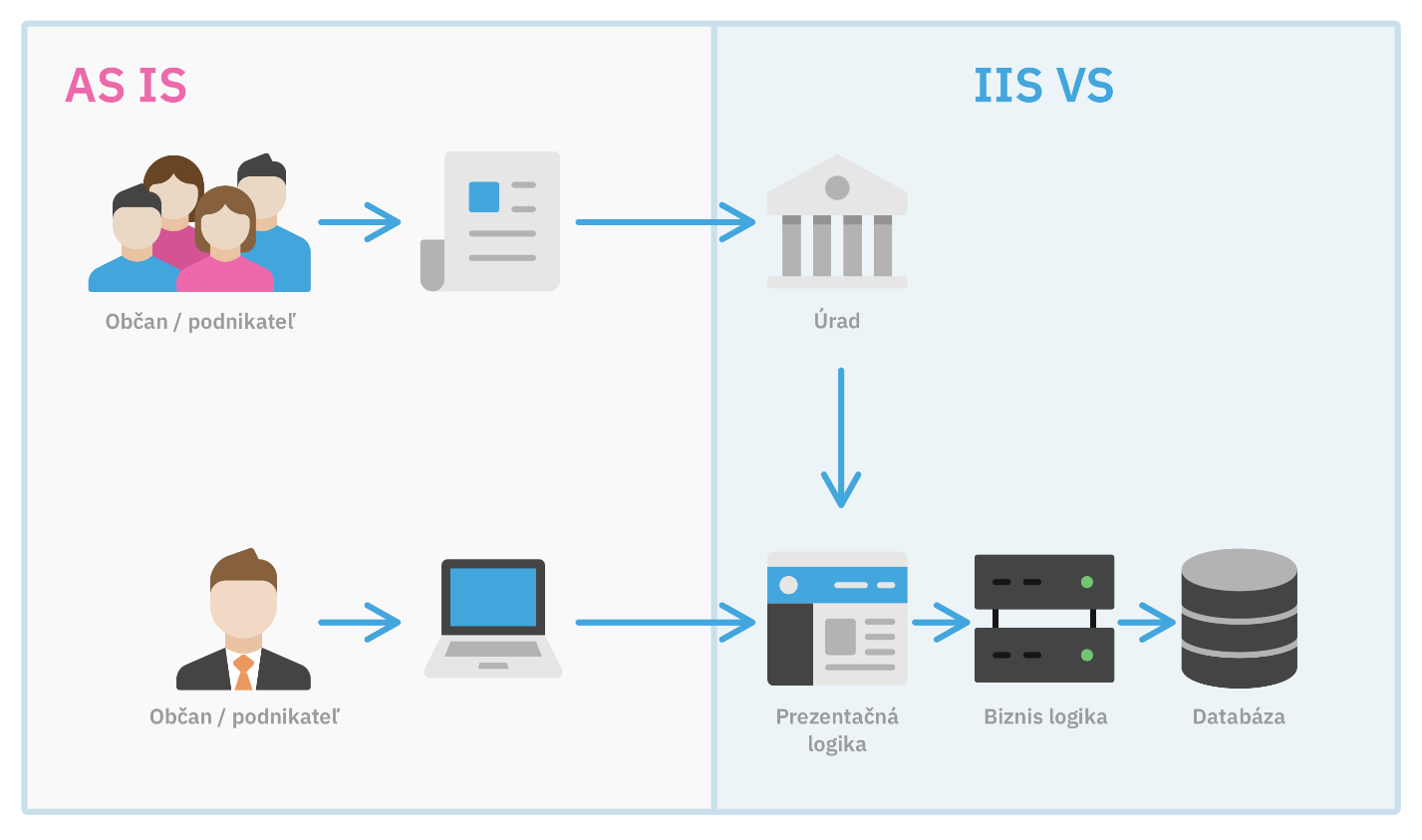 Obrázok 5: Aktuálny stav poskytovania/konzumácie elektronických služiebPríťažlivé používateľské rozhranieNie je efektívne a hospodárne pre štát financovať rôzne typy zaujímavých používateľských rozhraní elektronických služieb, z ktorých mnohé sa neskôr nepresadia, pretože nezískajú dostatočnú používateľskú základňu. Avšak samotné používateľské rozhrania nedokážu držať krok s búrlivým vývojom v softvérovom priemysle, v ktorom neustále nastupujú nové zariadenia, nové platformy a nové prístupy k tvorbe grafického používateľského rozhrania. Pri vývoji veľkých systémov sú používateľské rozhrania  z pohľadu dizajnu obvykle zastarané v momente spustenia systému do prevádzky.Podobný problém predstavuje aj samotný účel použitia. Používanie jednej služby v konkrétnom kontexte kladie dôraz na iné atribúty a vyžaduje iný spôsob prezentovania dát koncovému používateľovi než použitie rovnakej služby v inom kontexte. Preto by bolo vhodné zohľadňovať daný kontext na každej obrazovke. Čo by však znamenalo vytvoriť mnoho ďalších verzií tej istej obrazovky pre každý konkrétny účel použitia.Kontext iných aplikáciíEšte väčší problém ako rýchle stárnutie dizajnu, prináša problém integrácie. Ten postihuje najmä služby poskytované podnikateľom. Dnes je bežné, že každý podnikateľ používa informačný systém, ktorý mu pomáha zvládnuť jeho bežnú administratívu a financie. Mnohé z týchto informačných systémov zastrešujú aj akúkoľvek komunikáciu s partnermi – posielajú SMS-ky, e-mail, tlačia listy, faktúry, na požiadanie vytočia telefónne číslo, alebo zobrazujú dáta volajúceho zákazníka. Tým sa snažia pokryť komplexne celú agendu podnikateľa. Avšak v kontakte s verejnou správou je napokon podnikateľ odkázaný na služby, ktoré poskytujú obrazovky vytvorené v rámci štátneho portálu. Hoci samotná komunikácia je elektronická, práve kvôli obrazovkám je používateľ odkázaný na ručné presúvanie a uploadovanie súborov namiesto toho, aby túto rutinnú technologickú prácu za neho vybavila aplikácia. Žiaľ, obrazovky na takéto zásadné zlepšenie poskytujú len veľmi obmedzené možnosti.Spoločným problémom poskytovaných služieb je to, že nie sú „otvorené“. Poskytovanie informácií prostredníctvom obrazoviek je „uzavreté“, pretože dáta do obrazoviek ani dáta z obrazoviek nie je možné nijako automatizovane posielať alebo ich čítať. Občan aj podnikateľ sú teda ďalej odkázaní na to, aké možnosti im poskytnú obrazovky dodané v rámci budovania štátneho portálu.Súčasný stav vo VSSúčasné poskytovanie služieb občanom a podnikateľom je založené na vytváraní používateľských rozhraní. Ústredný portál verejnej správy (ÚPVS) poskytuje koncovým používateľom formuláre, pomocou ktorých môžu zvládať životné situácie alebo ich časti. Takýto prístup prináša občanovi a podnikateľovi elektronické služby verejnej správy, pričom zachováva aj možnosť využívať tradičnú papierovú komunikáciu s úradmi. Avšak trpí dvoma základnými neduhmi:Bráni masovému rozšíreniu služieb pomocou implementácie zaujímavého rozhraniaBráni používaniu služieb v kontexte iných aplikáciíObrázok 5: Aktuálny stav poskytovania/konzumácie elektronických služiebPríťažlivé používateľské rozhranieNie je efektívne a hospodárne pre štát financovať rôzne typy zaujímavých používateľských rozhraní elektronických služieb, z ktorých mnohé sa neskôr nepresadia, pretože nezískajú dostatočnú používateľskú základňu. Avšak samotné používateľské rozhrania nedokážu držať krok s búrlivým vývojom v softvérovom priemysle, v ktorom neustále nastupujú nové zariadenia, nové platformy a nové prístupy k tvorbe grafického používateľského rozhrania. Pri vývoji veľkých systémov sú používateľské rozhrania  z pohľadu dizajnu obvykle zastarané v momente spustenia systému do prevádzky.Podobný problém predstavuje aj samotný účel použitia. Používanie jednej služby v konkrétnom kontexte kladie dôraz na iné atribúty a vyžaduje iný spôsob prezentovania dát koncovému používateľovi než použitie rovnakej služby v inom kontexte. Preto by bolo vhodné zohľadňovať daný kontext na každej obrazovke. Čo by však znamenalo vytvoriť mnoho ďalších verzií tej istej obrazovky pre každý konkrétny účel použitia.Kontext iných aplikáciíEšte väčší problém ako rýchle stárnutie dizajnu, prináša problém integrácie. Ten postihuje najmä služby poskytované podnikateľom. Dnes je bežné, že každý podnikateľ používa informačný systém, ktorý mu pomáha zvládnuť jeho bežnú administratívu a financie. Mnohé z týchto informačných systémov zastrešujú aj akúkoľvek komunikáciu s partnermi – posielajú SMS-ky, e-mail, tlačia listy, faktúry, na požiadanie vytočia telefónne číslo, alebo zobrazujú dáta volajúceho zákazníka. Tým sa snažia pokryť komplexne celú agendu podnikateľa. Avšak v kontakte s verejnou správou je napokon podnikateľ odkázaný na služby, ktoré poskytujú obrazovky vytvorené v rámci štátneho portálu. Hoci samotná komunikácia je elektronická, práve kvôli obrazovkám je používateľ odkázaný na ručné presúvanie a uploadovanie súborov namiesto toho, aby túto rutinnú technologickú prácu za neho vybavila aplikácia. Žiaľ, obrazovky na takéto zásadné zlepšenie poskytujú len veľmi obmedzené možnosti.Spoločným problémom poskytovaných služieb je to, že nie sú „otvorené“. Poskytovanie informácií prostredníctvom obrazoviek je „uzavreté“, pretože dáta do obrazoviek ani dáta z obrazoviek nie je možné nijako automatizovane posielať alebo ich čítať. Občan aj podnikateľ sú teda ďalej odkázaní na to, aké možnosti im poskytnú obrazovky dodané v rámci budovania štátneho portálu. V súčasnosti je biznisová hodnota jednotlivých agendových systémov sprostredkovaná prostredníctvom biznis rozhrania ÚPVS alebo koncového rozhrania pre obslužné miesto prípadne prostredníctvom papierových podaní. Vo výnimočných prípadoch je hodnota sprostredkovaná aj prostredníctvom mobilného zariadenia.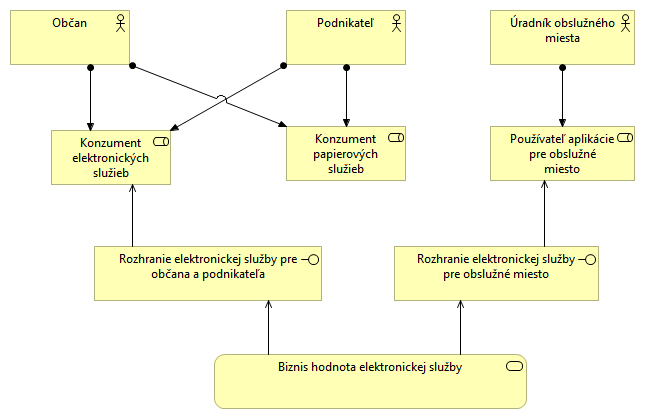 Obrázok 6: Aktuálny stav biznis architektúra V súčasnosti je biznisová hodnota jednotlivých agendových systémov sprostredkovaná prostredníctvom biznis rozhrania ÚPVS alebo koncového rozhrania pre obslužné miesto prípadne prostredníctvom papierových podaní. Vo výnimočných prípadoch je hodnota sprostredkovaná aj prostredníctvom mobilného zariadenia.Obrázok 6: Aktuálny stav biznis architektúraRizikáSpresnenie identifikovaných rizík: R-3.1, R-3.2R-3.1 - Nedostatok inovácií bude znižovať využívanie služieb a postupné znižovanie hodnoty celej elektronizácie služiebR-3.2 - Nedostatočné prispôsobovanie používateľského rozhrania koncovému používateľovi zmenšuje množstvo používateľov, ktorí vedia využívať elektronické službyR-3.1 - Nedostatok inovácií bude znižovať využívanie služieb a postupné znižovanie hodnoty celej elektronizácie služiebR-3.2 - Nedostatočné prispôsobovanie používateľského rozhrania koncovému používateľovi zmenšuje množstvo používateľov, ktorí vedia využívať elektronické službyPrílohyDiagramy, modely, obrázky v plnom rozlíšeníTabuľka 2. RizikáTabuľka 10 Komunikačný kanálTabuľka 11 Biznis procesyTabuľka 12 Biznis funkcieTabuľka 13 Biznis službyTabuľka 14 Biznis informácieN/ASúhrnný popisSúhrnný popisSúčasný stav z pohľadu architektúry popisuje nasledujúci diagram.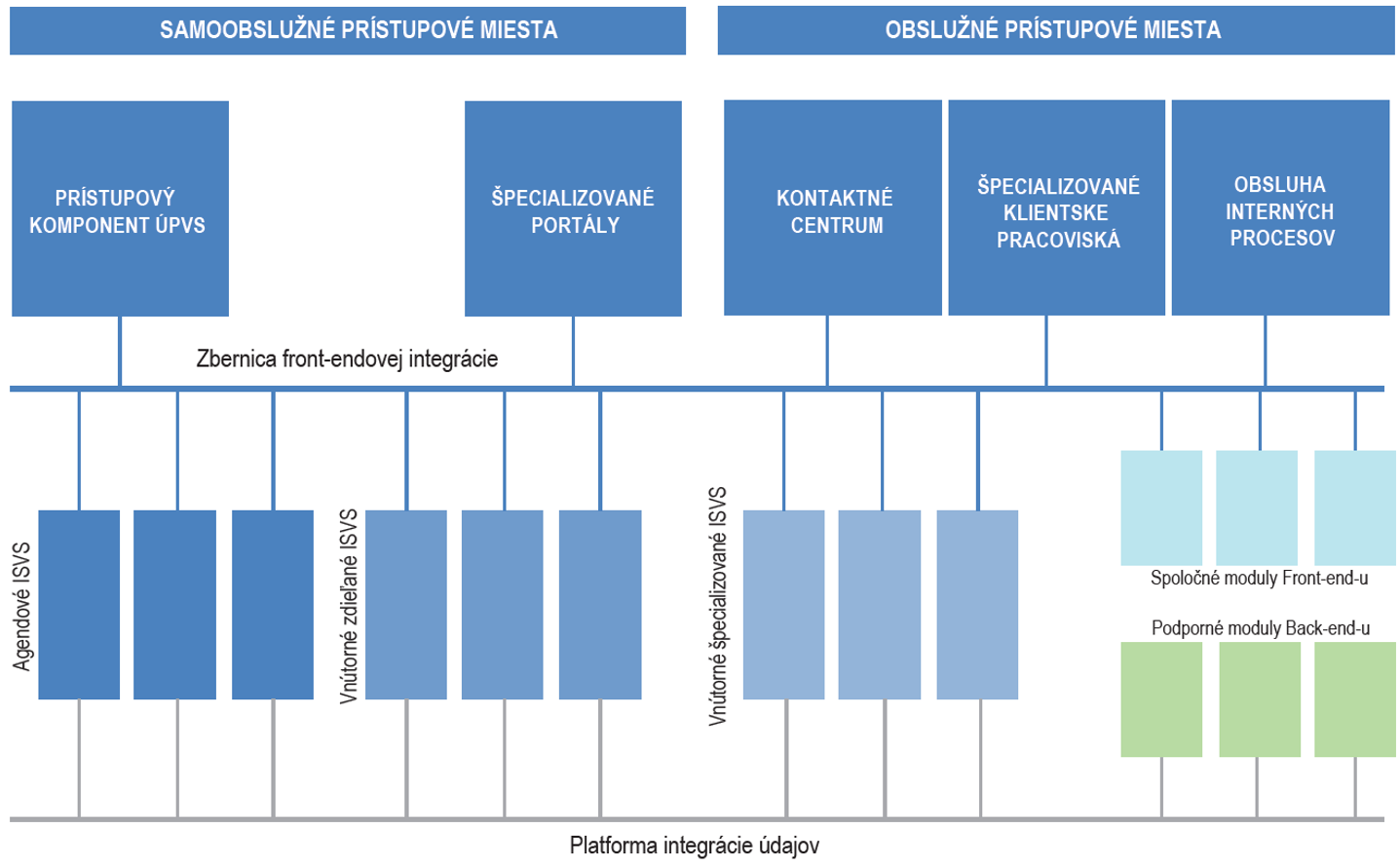 Obrázok 7: Referenčná architektúra Integrovaného informačného systému verejnej správy, Verzia 1.0Architektúra integrovaného informačného systému verejnej správy (IIS VS) je rozdelená na vrstvu front-endu a vrstvu back-endu.Vrstva front-endu obsahuje prezentačnú logiku, ktorá sprostredkúva biznis služby jednotlivých agendových systémov pre rôzne typy používateľov. S ohľadom na spôsob používania sú front-endy rozdelené na:Prístupový komponent ÚPVSŠpecializované portályKontaktné centrumŠpecializované klientské pracoviskáObsluha interných procesovUvedené front-endy využívajú spoločné služby ako napríklad autentifikáciu, autorizáciu, schránky a doručovanie, platobnú bránu apod. Tieto služby sú pripojené na zbernicu front-endovej integrácie a tvoria súčasť front-endu.Vrstva back-endu obsahuje biznis logiku, ktorá poskytuje biznis služby jednotlivých agendových systémov.Súčasťou diagramu sú dve zbernice poskytujúce integráciu:Zbernica front-endovej integráciePlatforma integrácie údajovZbernica front-endovej integrácie primárne slúži na integráciu front-endových systémov na back-endové služby, čiže na Agendové IS VS. Na zbernicu sú napojené aj spoločné moduly front-endu.Platforma integrácie údajov slúži na vzájomnú komunikáciu medzi jednotlivými back-endovými systémami za účelom výmeny dát.Podrobný popis súčasného stavu je uvedený v dokumente „Referenčná architektúra Integrovaného informačného systému verejnej správy“.Z diagramu je zrejmé, že biznis hodnota jednotlivých služieb je sprístupnená pre samoobslužné alebo obslužné prístupové miesta vždy výhradne prostredníctvom front-endu. V súčasnom systéme chýba publikovanie biznis služieb pre automatizované spracovanie mimo prostredia IIS VS, hoci samotná architektúra tomu technicky nebráni, skôr napomáha. Príťažlivé používateľské rozhranieSúčasná architektúra poskytuje priestor na vytváranie nových front-endov. Mohli by teda vzniknúť nové projekty, ktoré využijú existujúce biznis služby na to, aby poskytli novú pridanú hodnotu. Napríklad umožniť vybaviť niektorý konkrétny biznis proces iba v jednom špecifickom kontexte. Lenže náklady na postupný vývoj takto úzko špecializovaných front-endov by boli neprimerane vysoké.Kontext iných aplikácií Ak sa aplikácie tretích strán chcú v súčasnosti integrovať do tohto systému, musia realizovať integráciu na úrovni front-endu – čiže na úrovni obrazoviek a bez spolupráce s VS jednostranným využívaním dát z obrazoviek. Takáto integrácia je však nespoľahlivá a nestabilná, najmä neumožňuje plnohodnotnú digitálnu transformáciu VS a rýchly nárast využívania elektronických služieb. Preto sa vo väčšine prípadov ani nerealizuje.Existujúca servisne orientovaná architektúra musí byť podporená tak, aby mohli súčasné biznis služby využívať aplikácie tretích strán.Súčasný stav z pohľadu architektúry popisuje nasledujúci diagram.Obrázok 7: Referenčná architektúra Integrovaného informačného systému verejnej správy, Verzia 1.0Architektúra integrovaného informačného systému verejnej správy (IIS VS) je rozdelená na vrstvu front-endu a vrstvu back-endu.Vrstva front-endu obsahuje prezentačnú logiku, ktorá sprostredkúva biznis služby jednotlivých agendových systémov pre rôzne typy používateľov. S ohľadom na spôsob používania sú front-endy rozdelené na:Prístupový komponent ÚPVSŠpecializované portályKontaktné centrumŠpecializované klientské pracoviskáObsluha interných procesovUvedené front-endy využívajú spoločné služby ako napríklad autentifikáciu, autorizáciu, schránky a doručovanie, platobnú bránu apod. Tieto služby sú pripojené na zbernicu front-endovej integrácie a tvoria súčasť front-endu.Vrstva back-endu obsahuje biznis logiku, ktorá poskytuje biznis služby jednotlivých agendových systémov.Súčasťou diagramu sú dve zbernice poskytujúce integráciu:Zbernica front-endovej integráciePlatforma integrácie údajovZbernica front-endovej integrácie primárne slúži na integráciu front-endových systémov na back-endové služby, čiže na Agendové IS VS. Na zbernicu sú napojené aj spoločné moduly front-endu.Platforma integrácie údajov slúži na vzájomnú komunikáciu medzi jednotlivými back-endovými systémami za účelom výmeny dát.Podrobný popis súčasného stavu je uvedený v dokumente „Referenčná architektúra Integrovaného informačného systému verejnej správy“.Z diagramu je zrejmé, že biznis hodnota jednotlivých služieb je sprístupnená pre samoobslužné alebo obslužné prístupové miesta vždy výhradne prostredníctvom front-endu. V súčasnom systéme chýba publikovanie biznis služieb pre automatizované spracovanie mimo prostredia IIS VS, hoci samotná architektúra tomu technicky nebráni, skôr napomáha. Príťažlivé používateľské rozhranieSúčasná architektúra poskytuje priestor na vytváranie nových front-endov. Mohli by teda vzniknúť nové projekty, ktoré využijú existujúce biznis služby na to, aby poskytli novú pridanú hodnotu. Napríklad umožniť vybaviť niektorý konkrétny biznis proces iba v jednom špecifickom kontexte. Lenže náklady na postupný vývoj takto úzko špecializovaných front-endov by boli neprimerane vysoké.Kontext iných aplikácií Ak sa aplikácie tretích strán chcú v súčasnosti integrovať do tohto systému, musia realizovať integráciu na úrovni front-endu – čiže na úrovni obrazoviek a bez spolupráce s VS jednostranným využívaním dát z obrazoviek. Takáto integrácia je však nespoľahlivá a nestabilná, najmä neumožňuje plnohodnotnú digitálnu transformáciu VS a rýchly nárast využívania elektronických služieb. Preto sa vo väčšine prípadov ani nerealizuje.Existujúca servisne orientovaná architektúra musí byť podporená tak, aby mohli súčasné biznis služby využívať aplikácie tretích strán.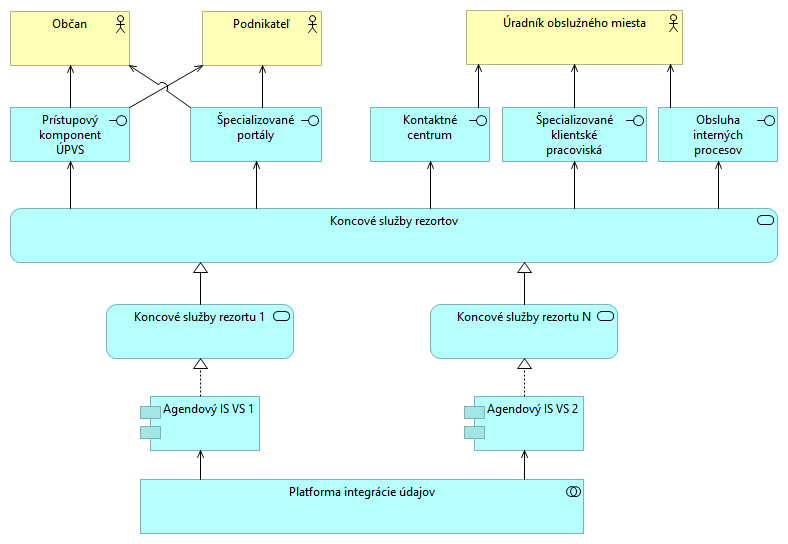 Obrázok 8: Aktuálny stav architektúra informačných systémovObrázok 8: Aktuálny stav architektúra informačných systémovRizikáSpresnenie identifikovaných rizík: R-4.1, R-4.2, R-4.3, R-4.4, R-4.5, R-4.6, R-4.7, R-4.8R-4.1 - Jednotlivé agendové informačné systémy budú postupne otvárať svoje API podľa ad hoc požiadaviek neriadením spôsobom.R-4.2 - Vznikne M:N komunikácia medzi konzumentami API a poskytovateľmi API.R-4.3 - Nebude možné identifikovať konzumentov API a riadiť riziká v súvislosti s bezpečnosťou APIR-4.4 - Budú vznikať duplicitné náklady na budovanie systémov na podporu poskytovania API (bezpečnosť, správa, životný cyklus, vývojársky portál ...)R-4.5 - Inovácie v podobe aplikácií tretích strán budú brzdené nedostatočnou množinou publikovaných API smerom vonR-4.6 - Publikované budú API iba pre tie strany, ktoré budú mať dostatočnú silu presadiť ich publikovanieR-4.7 - Podporu inováciám nebudú môcť dať malé firmy, vývojárske komunity či jednotlivciR-4.8 - Nebude existovať autoritatívny zdroj pre početnosť volaní API – čiže nebude možné vyhodnocovať úžitkovú hodnotu APIR-4.1 - Jednotlivé agendové informačné systémy budú postupne otvárať svoje API podľa ad hoc požiadaviek neriadením spôsobom.R-4.2 - Vznikne M:N komunikácia medzi konzumentami API a poskytovateľmi API.R-4.3 - Nebude možné identifikovať konzumentov API a riadiť riziká v súvislosti s bezpečnosťou APIR-4.4 - Budú vznikať duplicitné náklady na budovanie systémov na podporu poskytovania API (bezpečnosť, správa, životný cyklus, vývojársky portál ...)R-4.5 - Inovácie v podobe aplikácií tretích strán budú brzdené nedostatočnou množinou publikovaných API smerom vonR-4.6 - Publikované budú API iba pre tie strany, ktoré budú mať dostatočnú silu presadiť ich publikovanieR-4.7 - Podporu inováciám nebudú môcť dať malé firmy, vývojárske komunity či jednotlivciR-4.8 - Nebude existovať autoritatívny zdroj pre početnosť volaní API – čiže nebude možné vyhodnocovať úžitkovú hodnotu APIPrílohyDiagramy, modely, obrázky v plnom rozlíšeníTabuľka 2. RizikáTabuľka 15 Zoznam informačných systémovTabuľka 16 Aplikačné modulyTabuľka 17 Poskytované aplikačné službyTabuľka 19 Integrácie projektuN/ASúhrnný popisSúhrnný popisV súčasnosti je technologická architektúra stávajúcich systémov poskytujúcich svoje služby značne heterogénne a to hlavne z dôvodu, že každý systém je implementovaný a prevádzkovaný na rozličných technologických prostriedkoch a rôznych technologických prostrediach. Takýmito technologickými prostrdiami sú najmä: Lokálna infraštruktúra prevádzkovaná u poskytovateľa služiebPrevádzka riešenia využitím infraštruktúry poskytovanej štátom na centrálnej úrovni (Dátové centrum)Prevádzka riešenia využitím služieb Vládneho clouduZ dôvodu heterogénnosti technologického zázemia systémov je rovnako členité aj využívanie sieťových prostriedkov ako: Sieť InternetSieť GovNetSieť LANSieť MANA inéV súčasnosti využívané hardvérové vybavenie u jednotlivých prevádzkovaných informačných systémov stoja značné finančné prostriedky a realizáciou projektu budú tieto náklady na následné úpravy integračných väzieb optimalizované z dôvodu štandardizácie integračných manuálov a spôsobu integrácie a teda poskytovania služieb.V súčasnosti je technologická architektúra stávajúcich systémov poskytujúcich svoje služby značne heterogénne a to hlavne z dôvodu, že každý systém je implementovaný a prevádzkovaný na rozličných technologických prostriedkoch a rôznych technologických prostrediach. Takýmito technologickými prostrdiami sú najmä: Lokálna infraštruktúra prevádzkovaná u poskytovateľa služiebPrevádzka riešenia využitím infraštruktúry poskytovanej štátom na centrálnej úrovni (Dátové centrum)Prevádzka riešenia využitím služieb Vládneho clouduZ dôvodu heterogénnosti technologického zázemia systémov je rovnako členité aj využívanie sieťových prostriedkov ako: Sieť InternetSieť GovNetSieť LANSieť MANA inéV súčasnosti využívané hardvérové vybavenie u jednotlivých prevádzkovaných informačných systémov stoja značné finančné prostriedky a realizáciou projektu budú tieto náklady na následné úpravy integračných väzieb optimalizované z dôvodu štandardizácie integračných manuálov a spôsobu integrácie a teda poskytovania služieb.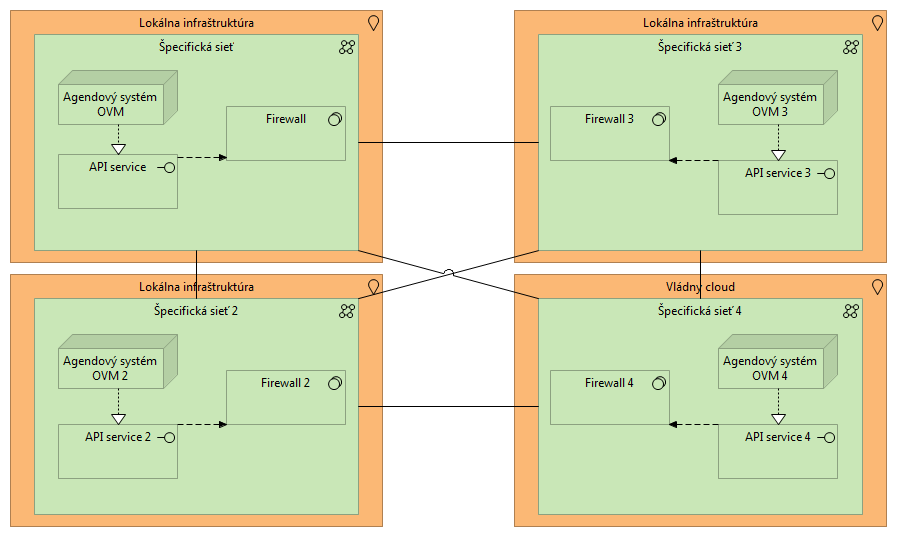 Obrázok 9: Aktuálny stav technologická architektúraObrázok 9: Aktuálny stav technologická architektúraRizikáSpresnenie identifikovaných rizík: R-5.1, R-5.2, R-5.3R-5.1 - Nie je možné skvalitniť a zefektívniť správu technologickej architektúryR-5.2 - Veľká časť súčasnej infraštruktúry je za hranicou životnosti R-5.3 - Decentralizovaná správa nie je na rovnakej kvalitatívnej úrovni R-5.1 - Nie je možné skvalitniť a zefektívniť správu technologickej architektúryR-5.2 - Veľká časť súčasnej infraštruktúry je za hranicou životnosti R-5.3 - Decentralizovaná správa nie je na rovnakej kvalitatívnej úrovni PrílohyDiagramy, modely, obrázky v plnom rozlíšeníTabuľka 2. RizikáN/ASúhrnný popisSúhrnný popisBezpečnostná architektúra sa v súčasnosti rieši na každom subjekte samostatne avšak je realizovaná minimálne v zmysle aktuálne platných právnych predpisov a iných záväzných dokumentov, najmä:Zákon č. 305/2013 o elektronickej podobe výkonu pôsobnosti orgánov verejnej moci a o zmene a doplnení niektorých zákonov, Zákon č. 122/2013 o ochrane osobných údajov, Zákon č. 275/2006 o informačných systémoch VS a s ním súvisiaci výnos Ministerstva   financií Slovenskej republiky o štandardoch pre informačné systémy verejnej   správy vydaný v zbierke zákonov č. 55/2014 a ďalej ISO/IES 27000 vrátane ISO 27001 a doplňujúce štandardy ISO 27002, 27003, 27004 a 27005, Common  Criteria a OWASP Guides a dodatočných požiadaviek ako prevádzkovateľa systému tak aj integračných partnerov.Bezpečnostná architektúra sa v súčasnosti rieši na každom subjekte samostatne avšak je realizovaná minimálne v zmysle aktuálne platných právnych predpisov a iných záväzných dokumentov, najmä:Zákon č. 305/2013 o elektronickej podobe výkonu pôsobnosti orgánov verejnej moci a o zmene a doplnení niektorých zákonov, Zákon č. 122/2013 o ochrane osobných údajov, Zákon č. 275/2006 o informačných systémoch VS a s ním súvisiaci výnos Ministerstva   financií Slovenskej republiky o štandardoch pre informačné systémy verejnej   správy vydaný v zbierke zákonov č. 55/2014 a ďalej ISO/IES 27000 vrátane ISO 27001 a doplňujúce štandardy ISO 27002, 27003, 27004 a 27005, Common  Criteria a OWASP Guides a dodatočných požiadaviek ako prevádzkovateľa systému tak aj integračných partnerov.RizikáSpresnenie identifikovaných rizík: R-6.1, R-6.2R-6.1 - Niektoré informačné systémy sú nedostatočne zabezpečenéR-6.2 - Bezpečnosť nie je vo všetkých lokalitách na rovnakej úrovni  R-6.1 - Niektoré informačné systémy sú nedostatočne zabezpečenéR-6.2 - Bezpečnosť nie je vo všetkých lokalitách na rovnakej úrovni  PrílohyDiagramy, modely, obrázky v plnom rozlíšeníTabuľka 2. RizikáN/ASúhrnný popisSúhrnný popis Vsúčasnosti je prevádzka riešenia realizovaná na každom subjekte samostatne, ale minimálne požiadavky na prevádzku sú nasledovné: Prevádzkovateľ riadi procesy prevádzky vychádzajúc s ISO/IEC 20000 a metodiky ITIL.Prevádzka zabezpečuje najmä:Riadenie úrovne IT služieb,Riadenie kapacity, Riadenie kontinuity služieb,Riadenie dostupnosti IT služieb,Podpora IT služieb (service desk),Správa incidentov,Správa problémov,Riadenie zmien, Správa konfigurácií,Riadenie vydaní,Správa infraštruktúry (spravovateľom Vládneho cloudu).Používaná je 3 úrovňová podpora prevádzky L1-L3, pričom úroveň L1 je Helpdesk, úroveň L2 je podpora prevádzkovateľa a úroveň L3 je dodávateľská podpora v zmysle uzavretej SLA.Prevádzkovaný systém je využívaný bežným užívateľom (občan, štátny zamestnanec), čiže je vysoký predpoklad, že je systém využívaný nielen počas pracovných dní, ale taktiež v dňoch pracovného pokoja, ako aj počas víkendov, a z tohto titulu musí byť garantovaná dostupnosť 24x7. Vsúčasnosti je prevádzka riešenia realizovaná na každom subjekte samostatne, ale minimálne požiadavky na prevádzku sú nasledovné: Prevádzkovateľ riadi procesy prevádzky vychádzajúc s ISO/IEC 20000 a metodiky ITIL.Prevádzka zabezpečuje najmä:Riadenie úrovne IT služieb,Riadenie kapacity, Riadenie kontinuity služieb,Riadenie dostupnosti IT služieb,Podpora IT služieb (service desk),Správa incidentov,Správa problémov,Riadenie zmien, Správa konfigurácií,Riadenie vydaní,Správa infraštruktúry (spravovateľom Vládneho cloudu).Používaná je 3 úrovňová podpora prevádzky L1-L3, pričom úroveň L1 je Helpdesk, úroveň L2 je podpora prevádzkovateľa a úroveň L3 je dodávateľská podpora v zmysle uzavretej SLA.Prevádzkovaný systém je využívaný bežným užívateľom (občan, štátny zamestnanec), čiže je vysoký predpoklad, že je systém využívaný nielen počas pracovných dní, ale taktiež v dňoch pracovného pokoja, ako aj počas víkendov, a z tohto titulu musí byť garantovaná dostupnosť 24x7.RizikáSpresnenie identifikovaných rizík: R-7.1, R-7.2R-7.1 - Nebude možné zabezpečiť efektívne a včasné zavádzanie a udržiavanie zmien (Pri zachovaní súčasného stavu)R-7.2 - Množstvo starých systémov nie podporovaných a dlhodobo udržateľnýchR-7.1 - Nebude možné zabezpečiť efektívne a včasné zavádzanie a udržiavanie zmien (Pri zachovaní súčasného stavu)R-7.2 - Množstvo starých systémov nie podporovaných a dlhodobo udržateľnýchPrílohyDiagramy, modely, obrázky v plnom rozlíšeníTabuľka 2. RizikáN/ACieľCieľPožiadavkaObmedzenieOtvoriť služby IS VS tretím stranámOtvoriť služby IS VS tretím stranámPublikovať rozhrania API a Open API IS VS prostredníctvom centrálnej API manažment platformy VSRozhrania musia byť v štandardoch definovaných dokumentom „Pravidlá publikovania služieb štátu do multikanálového prostredia“Nárast počtu kanálov pre multikanálový prístup (natívna mobilná aplikácia, aplikácie tretích strán)Nárast počtu kanálov pre multikanálový prístup (natívna mobilná aplikácia, aplikácie tretích strán)Zvýšiť počet  Rozhrania musia byť v štandardoch definovaných dokumentom „Pravidlá publikovania služieb štátu do multikanálového prostredia“Zvýšenie dostupnosti a využívania elektronických služieb IS VS cez API a multikanálové prostredieZvýšenie dostupnosti a využívania elektronických služieb IS VS cez API a multikanálové prostredieAtraktívne služby verejnej správy prostredníctvom aplikácií tretích strán zabezpečia väčšiu penetráciu elektronických služieb na úkor papierových podaníNedostatočný počet sprístupnených API rozhraní AISZjednodušenie a zlacnenie vzájomných integrácií medzi existujúcimi a novými IS VS  pre využitie koncových elektronických služiebZjednodušenie a zlacnenie vzájomných integrácií medzi existujúcimi a novými IS VS  pre využitie koncových elektronických služiebOptimalizácia verejných prostriedkov vynaložených na poskytovanie elektronických služieb prostredníctvom API rozhraní V súčasnosti neexistujúce jednotné prostredie/platforma pre riadenie API rozhraníZvýšené angažovanie súkromného sektora vo využívaní Open APIZvýšené angažovanie súkromného sektora vo využívaní Open APIVytvoriť optimálnejšie prostredie pre vývoj aplikácií komerčným sektoromNedostupná platforma pre komunikáciu systém-systém, bez nutnosti manuálnych zásahov Zvýšenie počtu elektronických služieb dostupných prostredníctvom Open APIZvýšenie počtu elektronických služieb dostupných prostredníctvom Open APIDostupnosť elektronických služieb pre aplikácie prístupových miest cez API a aplikácie tretích strán cez Open APIElektronické služby sú poskytované prostredníctvom špecializovaných portálov, kde nie je možná výmena informácií systém-systém a je nutnosť manuálneho zásahuUmožnenie modernizácie a racionalizácie verejnej správy IKT prostriedkamiVytvorenie centrálneho komponentu API manažment platformy (vrátane API Gateway)Vytvorenie centrálneho komponentu API manažment platformy (vrátane API Gateway)Neexistencia centrálnej integračnej platformy na sprostredkovanie elektronických služiebBiznis alternatíva APonechanie aktuálneho stavuPopisPonechanie aktuálneho stavu znamená pokračovanie jednotlivých projektov ktoré sú rozpracované a pokrývajú čiastkovú funkcionalitu API manažment platformy."Must have" kritériá pre aplikačnú vrstvuN/A"Nice to have" kritériá pre aplikačnú vrstvuN/AAlternatíva pre technologickú vrstvuVlastná infraštruktúraBiznis alternatíva BRealizovanie API manažment platformy s využitím synergií existujúcich projektovPopisMyšlienkou alternatívy je priniesť vyvážený úžitok za vynaložené investície z verejných zdrojov. Alternatíva teda počíta s maximálnym využitím toho, čo je hotové (MUK-P) a s dopracovaním nevyhnutnej nadstavby. Na druhej strane sa alternatíva bráni využitiu niektorých nadstavbových funkcionalít, ktorých prínos by nezodpovedal vynaloženým investíciám."Must have" kritériá pre aplikačnú vrstvuAPI GatewayBezpečnosťManažment tretích stránAPI manažmentTestovanieAdministrácia APIMonetizácia"Nice to have" kritériá pre aplikačnú vrstvuBezpečnosť:Preventívnu detekciu útokov na základe anomálie pri volaní API s využitím umelej inteligencieAPI Gateway:Automatizované napĺňanie cache na základe predikcie nasledujúcich volaní APIMonetizácia:Automatizované vyhodnocovanie rôznych monetizačných modelov pre tretie strany a ponúkanie cenovo výhodnejších balíkovAdministrácia API:Modelovanie what-if analýz nad dátami o záťaži API pre odhadovanie potrebných úprav infraštruktúryModelovanie what-if analýz nad dátami o používaní API pre navrhovanie nových služiebAlternatíva pre technologickú vrstvuVládny cloudBiznis alternatíva CRealizovanie API manažment platformy v plnom rozsahuPopisAlternatíva C vychádza z alternatívy B, ktorú rozširuje o ďalšie vlastnosti a teda zvyšuje jeho hodnotu. Vymenované moduly ostávajú, ale dopĺňajú sa o nasledujúce funkcionality"Must have" kritériá pre aplikačnú vrstvuAPI Gateway Vrátane: Automatizované napĺňanie cache na základe predikcie nasledujúcich volaní APIBezpečnosťVrátane: Preventívnu detekciu útokov na základe anomálie pri volaní API s využitím umelej inteligencieManažment tretích stránAPI manažmentTestovanieAdministrácia API Vrátane: Modelovanie what-if analýz nad dátami o záťaži API pre odhadovanie potrebných úprav infraštruktúry Vrátane: Modelovanie what-if analýz nad dátami o používaní API pre navrhovanie nových služiebMonetizácia Vrátane: Automatizované vyhodnocovanie rôznych monetizačných modelov pre tretie strany a ponúkanie cenovo výhodnejších balíkov"Nice to have" kritériá pre aplikačnú vrstvuZavedenie sa manažment procesov a manažment dokumentov s cieľom zavedenia rovnakej realizácie procesovAlternatíva pre technologickú vrstvuVládny cloudBiznis alternatíva DZakúpenie API manažment platformy v plnom rozsahu ako službyPopisPoužiť komerčnú API Manažment platformu prevádzkovanú v cloude tretej strany ako SaaS"Must have" kritériá pre aplikačnú vrstvuAPI GatewayBezpečnosťManažment tretích stránAPI manažmentTestovanieAdministrácia APIMonetizácia"Nice to have" kritériá pre aplikačnú vrstvuBezpečnosť:Preventívnu detekciu útokov na základe anomálie pri volaní API s využitím umelej inteligencieAPI Gateway:Automatizované napĺňanie cache na základe predikcie nasledujúcich volaní APIMonetizácia:Automatizované vyhodnocovanie rôznych monetizačných modelov pre tretie strany a ponúkanie cenovo výhodnejších balíkovAdministrácia API:Modelovanie what-if analýz nad dátami o záťaži API pre odhadovanie potrebných úprav infraštruktúryModelovanie what-if analýz nad dátami o používaní API pre navrhovanie nových služiebAlternatíva pre technologickú vrstvuKomerčný poskytovateľ Cloudových služiebAktérKritériumTretie stranyOtvorenie a poskytovanie služieb tretím stranám (KO)Tretie stranyZvýšenie počtu kanálov v zmysle multikanálového prístupuObčan/Podnikateľ/OVM/Zahraničné subjektyZvýšenie dostupnosti elektronických služiebOVMLacnejšie integračné väzby medzi jednotlivými OVM (KO)Občan/podnikateľ/Tretie stranyVytvorenie používateľsky prívetivích aplikáciíObčan/podnikateľZníženie administratívnej náročnosti v komunikácii s VSObčan/podnikateľZvýšenie penetrácie využívania služiebOVMSúlad s NKIVS (KO)OVMSúlad so schválenými SP (KO)OVMSúlad s referenčnou architektúrou IISVS (KO)OVMHospodárenie a nakladanie s verejnými zdrojmi (KO)KritériumPlnenieVysvetlenieOtvorenie a poskytovanie služieb tretím stranám (KO)NieV prípade ponechania aktuálneho stavu nebude možné otvoriť služby VS tretím stranám.Zvýšenie počtu kanálov (KO)NieV prípade ponechania aktuálneho stavu nebude rozšírená množina poskytovania prístupových kanálov.Zvýšenie dostupnosti elektronických služiebNieV prípade ponechania aktuálneho stavu nebude zvýšená dostupnosť elektronických služieb pretože nebudú na to vytvorené podmienky.Lacnejšie integračné väzby medzi jednotlivými OVM (KO)NieV prípade ponechania aktuálneho stavu nebudú novo vytvárané integračné väzby medzi jednoltivými subjektami lacnejšie oproti navrhovanému riešeniu.Vytvorenie používateľsky prívetivích aplikáciíNieV prípade ponechania aktuálneho stavu nebude možné vyvíjať prívetevešie aplikácie tretími stranami.Zníženie administratívnej náročnosti v komunikácii s VSNieV prípade ponechania aktuálneho stavu nebude možné naplniť deklarované úspory ako na materiálnych tak aj na časových nákladoch na realizáciu služieb/životných situácií Zvýšenie penetrácie využívania elektronických služiebNieV prípade ponechania aktuálneho stavu nebude zvýšená penetrácia elektronických služieb, pretože pokiaľ k tomu nedošlo do tejto chvíle tak je malý predpoklad na to, aby sa to v najbližšom období zmenilo.Súlad s NKIVS (KO)NieV prípade ponechania aktuálneho stavu nebudú naplnené stanovené ciele a požiadavky NKIVS, v ktorej sú uvedené informácie o vytvorení centrálneho integračného komponentu Open API Gateway.Súlad so schválenými SP (KO)NieV prípade ponechania aktuálneho stavu nebude naplnená požiadavka v zmysle vytvorenia ďalších možností prístupových kanálov v zmysle SP Multikanálový prístup.Súlad s referenčnou architektúrou IISVS (KO)NiaV prípade ponechania aktuálneho stavu nebude splnený súlad s referenčnou architektúrou IISVS		Hospodárenie a nakladanie s verejnými zdrojmi (KO)NieV prípade ponechania aktuálneho stavu nebudú využité aktuálne implementované riešenia, ktoré stáli štát značné finančné protriedky.KritériumPlnenieVysvetlenieOtvorenie a poskytovanie služieb tretím stranám (KO)ÁnoRealizáciou danej alternatívybudú v plnom rozsahu otvorené všetky dostupné služby poskytované systémami ISVS.Zvýšenie počtu kanálov (KO)ÁnoRealizáciou danej alternatívy dôjde k implemetácii nového prístupového kanálu.Zvýšenie dostupnosti elektronických služiebÁnoRealizáciou danej alternatívy budú elektronické služby dostupné väčšiemu spektru používateľov prostredníctvom tretích strán.Lacnejšie integračné väzby medzi jednotlivými OVM (KO)ÁnoRealizáciou danej alternatívy dôjde k optimalizácii vynaložených finančných prostrriedkov na jednotlivé integračné väzby.Vytvorenie používateľsky prívetivích aplikáciíÁnoRealizáciou danej alternatívy bude umožnené aby boli implementované prívetivejšie a atraktívnejšie aplikácie nad službami verejnej správy.Zníženie administratívnej náročnosti v komunikácii s VSÁnoRealizáciou danej alternatívy dôjde k zníženiu administratívne náročnosti na strane ako subjektu na strane iniciujúceho komunikáciu tak aj samotného subjektu poskytujúceho služby.Zvýšenie penetrácie využívania elektronických služiebÁnoRealizáciou danej alternatívy sa zvýši počet využívania elektronických služieb implementáciou používateľských a atraktívnych aplikácií. Súlad s NKIVS (KO)ÁnoRealizáciou danej alternatívy vznikne súlad s NKIVS, ktorý definuje vytvorenie centrálneho komponentu OPEN API GatewaySúlad so schválenými SP (KO)ÁnoRealizáciou danej alternatívy bude naplnená požiadavka v zmysle vytvorenia ďalších možností prístupových kanálov v zmysle SP Multikanálový prístup.Súlad s referenčnou architektúrou IISVS (KO)ÁnoRealizácia danej alternatívy splní požiadavky referenčnej architektúry z pohľadu využívania centrálnych komponentov a návrhu architekrúry ako takej.Hospodárenie a nakladanie s verejnými zdrojmi (KO)ÁnoRealizáciou danej alternatívy budú využité všetky doteraz vynaložené finančné prostriedky na rôzne projekty zabezpečujúcu časti popisovanej funkcionality.KritériumPlnenieVysvetlenieOtvorenie a poskytovanie služieb tretím stranám (KO)ÁnoRealizáciou danej alternatívybudú v plnom rozsahu otvorené všetky dostupné služby poskytované systémami ISVS.Zvýšenie počtu kanálov (KO)ÁnoRealizáciou danej alternatívy dôjde k implemetácii nového prístupového kanálu.Zvýšenie dostupnosti elektronických služieb ÁnoRealizáciou danej alternatívy budú elektronické služby dostupné väčšiemu spektru používateľov prostredníctvom tretích strán.Lacnejšie integračné väzby medzi jednotlivými OVM (KO)ÁnoRealizáciou danej alternatívy dôjde k optimalizácii vynaložených finančných prostrriedkov na jednotlivé integračné väzby.Vytvorenie používateľsky prívetivích aplikáciíÁnoRealizáciou danej alternatívy bude umožnené aby boli implementované prívetivejšie a atraktívnejšie aplikácie nad službami verejnej správy.Zníženie administratívnej náročnosti v komunikácii s VSÁnoRealizáciou danej alternatívy dôjde k zníženiu administratívne náročnosti na strane ako subjektu na strane iniciujúceho komunikáciu tak aj samotného subjektu poskytujúceho služby.Zvýšenie penetrácie využívania elektronických služiebÁnoRealizáciou danej alternatívy sa zvýši počet využívania elektronických služieb implementáciou používateľských a atraktívnych aplikácií. Súlad s NKIVS (KO)ÁnoRealizáciou danej alternatívy vznikne súlad s NKIVS, ktorý definuje vytvorenie centrálneho komponentu OPEN API GatewaySúlad so schválenými SP (KO)ÁnoRealizáciou danej alternatívy bude naplnená požiadavka v zmysle vytvorenia ďalších možností prístupových kanálov v zmysle SP Multikanálový prístup.Súlad s referenčnou architektúrou IISVS (KO)ÁnoRealizácia danej alternatívy splní požiadavky referenčnej architektúry z pohľadu využívania centrálnych komponentov a návrhu architekrúry ako takej.Hospodárenie a nakladanie s verejnými zdrojmi (KO)NieRealizáciou danej alternatívy by došlo k vyššiemu čerpaniu verejných prostriedkov, pretože v alternatíve započítané funkcionality nie sú nevyhnutnou súčasťou na to aby bola implementácia a deklarované prísnosy dosiahnuté.KritériumPlnenieVysvetlenieOtvorenie a poskytovanie služieb tretím stranám (KO)ČiastočneRealizáciou danej alternatívy nebudú v plnom rozsahu otvorené všetky dostupné služby poskytované systémami ISVS, nakoľko riešenie nakúpené „out of the box“ nemusí obsahovať všetky nevyhnutné funkcionality.Zvýšenie počtu kanálov (KO)ÁnoRealizáciou danej alternatívy dôjde k implemetácii nového prístupového kanálu.Zvýšenie dostupnosti elektronických služiebČiastočneRealizáciou danej alternatívy nebudú elektronické služby dostupné väčšiemu spektru používateľov prostredníctvom tretích strán, nakoľko by sme nevedeli zabezpečiť platformovú nezávislosť riešenia.Lacnejšie integračné väzby medzi jednotlivými OVM (KO)NieRealizáciou danej alternatívy nedôjde k optimalizácii vynaložených finančných prostrriedkov na jednotlivé integračné väzby, pretože by nebola vytvorená PaaS služba, ktorá by bola dostupná pre jednotlivé OVM na realizáciu vnútrorezortnej komunikácie.Vytvorenie používateľsky prívetivích aplikáciíČiastočneRealizáciou danej alternatívy nebude umožnené v plnom rozsahu implementovanať prívetivejšie a atraktívnejšie aplikácie nad službami verejnej správy, nakoľko bude riešenie „vendor lock“ – závislé na technológii poskytovatelia služieb a riešenie by nebolo nasadené v prostredí vládneho cloudu.Zníženie administratívnej náročnosti v komunikácii s VSÁnoRealizáciou danej alternatívy dôjde k zníženiu administratívne náročnosti na strane ako subjektu na strane iniciujúceho komunikáciu tak aj samotného subjektu poskytujúceho služby.Zvýšenie penetrácie využívania elektronických služiebÁnoRealizáciou danej alternatívy sa zvýši počet využívania elektronických služieb implementáciou používateľských a atraktívnych aplikácií. Súlad s NKIVS (KO)NieRealizáciou danej alternatívy nevznikne súlad s NKIVS, ktorý definuje vytvorenie centrálneho komponentu API Gateway v prostredí Vládneho clouduSúlad so schválenými SP (KO)ÁnoRealizáciou danej alternatívy bude naplnená požiadavka v zmysle vytvorenia ďalších možností prístupových kanálov v zmysle SP Multikanálový prístup.Súlad s referenčnou architektúrou IISVS (KO)NieRealizácia danej alternatívy nesplní požiadavky referenčnej architektúry z pohľadu využívania centrálnych komponentov vo vládnom cloude a návrhu architektúry ako takej.Hospodárenie a nakladanie s verejnými zdrojmi (KO)NieRealizáciou danej alternatívy by došlo k vyššiemu čerpaniu verejných prostriedkov, pretože v alternatíve započítané funkcionality nie sú nevyhnutnou súčasťou na to aby bola implementácia a deklarované prísnosy dosiahnuté. Taktiež by neboli využívané služby vládneho cloudu a tým nenaplnenie princípu „Vládny cloud prednostne“ a zvýšenie prevádzkových nákladov na prevádzkované riešenie.Súhrnný popisPonechanie aktuálneho stavu znamená neinvestovať do centrálnej API manažment platformy. Vzájomné integrácie AIS VS by museli byť realizované formou každý s každým na základe požiadaviek jednotlivých AIS, pre dátovú integráciu sa využije IS CSRU respektíve po jej dobudovaní Centrálna integračná platforma pre dátovú integráciu.  V súčasnosti vyvíjaný „Modul úradnej komunikácie“ – jeho prístupová časť (MUK-P) by bol jeho dobudovaní možné využiť pre komunikácia medzi modulmi AIS VS, avšak ani tam nebola dosiahnutá efektívnosť pre neexistenciu funkcionalít pre efektívne nasadzovanie integrácií ako sú napríklad zdieľanie informácií o API rozhraniach a nástroje na ich testovanie. VS zostane zavretá pre prístup tretím stranám, multikanálové prostredie nie je rozšírené o kanál tretie strany. Preto nie je možné tretie strany zapojiť do budovania nových inovatívnych služieb pre občanov a podnikateľov s využitím elektronických služieb VS. Prípadné otváranie sa VS smerom k tretím stranám by muselo byť realizované decentrálne na báze jednotlivých OVM alebo rezortov, čo ale predstavuje nielen niekoľkonásobne zvýšené náklady na vybudovanie API manažmentu (každé OVM alebo rezort by musel vybudovať vlastný API manažment aspoň v zmenšenom rozsahu), ale hlavne bezpečnostné riziko vyplývajúce z rôznej úrovne štandardov a zabezpečenia pred útokmi z prostredia mimo VS. Neexistencia prístupu tretích strán alebo len limitovaný prístup tretích strán k AIS VS neumožní tiež budovať mobilné aplikácie a aplikácie pre iné inovatívne zariadenia, ktoré prichádzajú na trh a tým neumožní zrýchlený rast využívania elektronických služieb VS občanmi a podnikateľmi.V neposlednom rade by alternatíva ponechania aktuálneho stavu nenaplnila princípy a ciele NKIVS a nadväzných strategických dokumentov (Strategická priorita Multikanálový prístup a Strategická priorita Integrácia a orchestrácia), ktoré zaväzujú VS vybudovať centrálnu API manažment platformu a realizovať sprístupnenie AIS VS tretím stranám formou Open API.VýhodyVyužitie existujúceho riešeniaNevýhodyNiekoľkonásobne vyššie náklady vyplývajúce z:Integrácií AIS VS formou každý s každým,V prípade otvárania AIS VS tretím stranám budovaním viacerých API manažmentov na úrovni OVM alebo rezortov,Významné bezpečnostné riziká vyplývajúce z z rôznej úrovne štandardov a zabezpečenia pred útokmi z prostredia mimo VSNenaplnenie princípov a cieľov NKIVS a nadväzných strategických dokumentov (Strategická priorita Multikanálový prístup a Strategická priorita Integrácia a orchestrácia),Pomalý rast využívania elektronických služieb VS,Neexistencia inovatívnych produktov a aplikácií pre mobily a iné moderné zariadenia využívajúce elektronické služby VS.Dôvod zamietnutia, alebo výberu riešenia (Max. 400 znakov)Navrhujeme nepostupovať touto alternatívou, nakoľko alternatíva je neefektívna, nespĺňa všetky princípy NKIVS a je ekonomicky nevýhodná.Súhrnný popisZákladný princíp: „80 na 20“Popis:Myšlienkou alternatívy B je priniesť vyvážený úžitok za vynaložené investície. Alternatíva teda počíta s maximálnym využitím toho, čo je hotové (MUK-P) a s dopracovaním nevyhnutnej nadstavby. Na druhej strane sa alternatíva bráni využitiu niektorých nadstavbových funkcionalít, ktorých prínos by nezodpovedal vynaloženým investíciám. Táto alternatíva je z hľadiska požadovanej funkcionality charakterizovaná ako minimalistická možná.Z pohľadu alternatívy B je súčasťou riešenia v súčasnosti vyvíjaný „Modul úradnej komunikácie“ – jeho prístupová časť (MUK-P). Modul je síce navrhovaný ako „G2G riešenie“, ale z technického hľadiska je komunikácia medzi modulmi rovnaká bez ohľadu na to, či komunikujú dva moduly štátneho IS, alebo je štátny modul IS dopytovaný modulom tretej strany. Avšak komunikácia smerom k tretím stranám vytvára vyššie požiadavky na bezpečnosť, iné požiadavky na evidenciu, na zdieľanie informácií o API a na testovanie. Vymenované oblasti by mali byť pokryté samostatnými nadstavbami, z ktorých každá vie do istej miery využiť už súčasnú implementáciu MUK-P. V alternatíve B sa teda riešenie skladá z týchto modulov:API GatewayBezpečnosťManažment tretích stránAPI manažmentTestovanieAdministrácia APIMonetizáciaVýhodyVyužitie existujúceho riešeniaPriestor pre využitie existujúcich komerčných alebo open-sourcových produktovMaximálny súlad s princípmi a cieľmi NKIVSZohľadnenie špecifických požiadaviek architektúry IISVSPodpora špecifík štátnych elektronických služiebPodpora na prevádzku v prostredí vládneho clouduNezávislosť na konkrétnom dodávateľovi („vendor lock-in“)NevýhodyVyššie obstarávacie náklady oproti použitiu komerčného produktuVyššie riziká spojené s extrémnou záťažou systému pri masívnom používaní služiebDôvod odporúčaniaToto riešenie odporúčame pre jeho vyvážený prístup. Na jednej strane využíva existujúce produkty a nesnaží sa ich nahradiť zbytočným novým vývojom, na strane druhej zohľadňuje špecifiká poskytovania štátnych elektronických služieb a špecifiká nekomerčného prostredia. Takisto rozumne pristupuje k požadovanej sade funkcionalít.Súhrnný popisZákladný princíp: plný variantPopis:Alternatíva C vychádza z alternatívy B, ktorú rozširuje o ďalšie vlastnosti a teda zvyšuje jeho hodnotu. Vymenované moduly ostávajú, ale dopĺňajú sa o nasledujúce funkcionality:Bezpečnosť:Preventívnu detekciu útokov na základe anomálie pri volaní API s využitím umelej inteligencieAPI Gateway:Automatizované napĺňanie cache na základe predikcie nasledujúcich volaní APIMonetizácia:Automatizované vyhodnocovanie rôznych monetizačných modelov pre tretie strany a ponúkanie cenovo výhodnejších balíkovAdministrácia API:Modelovanie what-if analýz nad dátami o záťaži API pre odhadovanie potrebných úprav infraštruktúryModelovanie what-if analýz nad dátami o používaní API pre navrhovanie nových služiebVýhodyZlepšenie bezpečnostiZrýchlenie odozvyZlepšenie vnímania tretími stranamiZlepšenie prevádzkyZlepšenie procesu navrhovania APINevýhodyZásadné navýšenie rozpočtu na projektu Dôvod zamietnutiaZvažovaná alternatíva je v podstate alternatívou „B“. Uvedené funkcionality by síce zlepšili API Manažment platformu, ale zároveň by viedli ku značnému navýšeniu rozpočtu. Z pohľadu úžitkovej hodnoty sa implementácia takejto funkčnosti neoplatí.Súhrnný popisZákladný princíp: Použiť komerčnú API Manažment platformu ako službu prevádzkovanú v komerčnom cloudePopis:Popisovaný problém má technologický charakter a vyskytuje sa všade tam, kde prichádza k potrebe zjednotiť poskytované technologické služby na jedno miesto a získať kontrolu nad ich poskytovaním. V jadre je teda riešenie nezávislé od toho, či sú služby poskytované nad aplikáciami vyvinuté štátom alebo komerčným sektorom. Preto je na trhu dostatok rôznych riešení, ktoré by dokázali aspoň čiastočne vykryť uvedené požiadavky. Typicky sú takéto riešenia poskytované v komerčnom cloude (Azure, Apigee, SAP atď). Alternatíva D sa spolieha na využitie jednej z komerčných platforiem na vyriešenie API Manažment platformy.VýhodyOdskúšané riešenieZníženie rizika nedostatočnej kapacity pri vysokej záťažiPodpora rôznych technologických štandardovGarantovaný rozvoj do budúcnostiNevýhodyOtázna schopnosť podporiť špecifiká elektronizácie verejnej správyDáta budú tiecť mimo vládnej infraštruktúryNevyužitie vládneho clouduNepoužitie existujúceho riešenia (MUK-P)Nesúlad s NKIVSNaviazanie na konkrétneho dodávateľaOtázna kompatibilita s GDPRDôvod zamietnutiaNa prvý pohľad vyzerá táto alternatíva veľmi sľubne, lebo zbavuje projekt povinnosti vyvíjať vlastné riešenie so všetkými nevýhodami, ktoré vlastný vývoj prináša. Použitie produktu vychádza obvykle cenovo oveľa výhodnejšie než budovanie vlastného riešenia na mieru.Alternatíva D prináša nieľko vážnych rizík a problémov:Ochrana osobných údajov. Ak by bola komunikácia medzi front-endom a back-endom smerovaná cez ďalší cloud, vzniká v systéme bezpečnostná diera. Nezávislý prevádzkovateľ ďalšieho cloudu by mal prístup k prenášaným údajom, ktoré môže odkladať a spracovávať. Na elimináciu tohto rizika by bolo nutné šifrovať nielen samotnú komunikáciu (HTTPS), ale aj prenášané dáta.Publikovanie všetkých služieb.Agendové informačné systémy budú do API Manažment platformy publikovať služby dvoch typov: verejné a privátne. Verejné služby budú určené pre integráciu aplikácií tretích strán, privátne služby budú určené len na používanie vlastným front-endom. Pri použití API Manažment platformy štýlom SaaS, by museli byť do internetu publikované všetky typy služieb – verejné aj privátne. Toto by vytvorilo ďalšie bezpečnostné riziko.Závislosť prevádzky.Prevádzka vládneho cloudu by sa stala závislá od prevádzky ďalšieho cloudu, ktorého úlohou by bolo zabezpečiť smerovanie volaní. Pri odstavení prevádzky tohto cloudu by sa aj vládny cloud stal automaticky nedostupný.Prístup k osobným údajom.Technológia cache-ovania dát, ktorá je bežnou súčasťou API Management riešení, by mohla byť využitá na sprístupnenie osobných údajov aj na tie účely, na ktoré občan nevydal súhlas (integrácia na MOÚ).Duplicita služieb.Použitie techniky SaaS pre API Manažment by vyžadovalo, aby bola každá služba každého agendového informačného systému VS publikovaná do voľne dostupného internetu. Za týmto účelom by bolo nutné aj tak vybudovať aspoň bezpečnostnú vrstvu API Manažment platformy, aby bolo publikované API chránené voči útokom a dostupné iba pre API Manažement platformu.Nižší výkon pri vzájomnom volaní služieb.Vzájomné volanie služieb agendových informačných systémov VS by sa predĺžilo, pretože lokálne volania v rámci jednej siete by boli nahradené za volania cez internet.API Manažment platforma je prirodzenou súčasťou každého cloudu. Preto aj v prípade vládneho cloudu je rozumné uvažovať nad doplnením tejto súčasti presne tak, ako to popisuje NKIVS v kapitole 6.2.3 Integrácia a orchestrácia.Súhrnný popisSúhrnný popis V súčasnosti platný Zákon č. 305/2013 Z.z. o elektronickej podobe výkonu pôsobnosti orgánov verejnej moci a o zmene a doplnení niektorých zákonov (zákon o e-Governmente) neustanovuje OVM povinnosť publikovať svoje služby do multikanálového prostredia. Preto sa pripravuje legislatívna zmena, ktorá do zákona 305/2013 Z.z. zavedie pre OVM povinnosť vytvoriť verejne dostupné aplikačné rozhranie pre vytvorenie a podanie elektronického podania automatizovaným spôsobom, a to pre všetky prípady, v ktorých umožňujú vytvorenie a podanie elektronického podania prostredníctvom používateľského rozhrania; to platí aj pre doplnkové služby k vytváraniu elektronického podania prostredníctvom používateľského rozhrania, ak ich správca ústredného portálu alebo správca špecializovaného portálu vytvára.Táto formulácia je dobrá, avšak treba zvážiť prípadné prínosy konkrétnejšej textácie hlavne v oblasti:stanovenia povinnosti sprístupniť rozhrania aj pre služby samospráv obcí a mieststanovenia povinnosti sprístupniť rozhrania aj pre OVM, ktorých služby nie sú prístupné cez centrálny portálrozšírenia povinnosti pre tie OVM, ktoré neumožňuje zatiaľ spracovávať podania prostredníctvom používateľského rozhrania, ale jednotlivé podania sú po ich zdigitalizovaní pracovníkom VS spracovávané elektronickyDátum účinnosti tejto legislatívnej zmeny v zmysle pripravovaných prechodných ustanovení je stanovený na 1.január 2022, čo sa z hľadiska prínosu výhod publikovania aplikačných rozhraní pre občanov a podnikateľov javí ako slabý cieľ. Pre urýchlenie implementácie centrálneho API manažmentu a osovojenie si praxe publikovania aplikačných rozhraní zo strany OVM by bolo vhodné zvážiť skorší dátum účinnosti – ideálne polrok 2020. V súčasnosti platný Zákon č. 305/2013 Z.z. o elektronickej podobe výkonu pôsobnosti orgánov verejnej moci a o zmene a doplnení niektorých zákonov (zákon o e-Governmente) neustanovuje OVM povinnosť publikovať svoje služby do multikanálového prostredia. Preto sa pripravuje legislatívna zmena, ktorá do zákona 305/2013 Z.z. zavedie pre OVM povinnosť vytvoriť verejne dostupné aplikačné rozhranie pre vytvorenie a podanie elektronického podania automatizovaným spôsobom, a to pre všetky prípady, v ktorých umožňujú vytvorenie a podanie elektronického podania prostredníctvom používateľského rozhrania; to platí aj pre doplnkové služby k vytváraniu elektronického podania prostredníctvom používateľského rozhrania, ak ich správca ústredného portálu alebo správca špecializovaného portálu vytvára.Táto formulácia je dobrá, avšak treba zvážiť prípadné prínosy konkrétnejšej textácie hlavne v oblasti:stanovenia povinnosti sprístupniť rozhrania aj pre služby samospráv obcí a mieststanovenia povinnosti sprístupniť rozhrania aj pre OVM, ktorých služby nie sú prístupné cez centrálny portálrozšírenia povinnosti pre tie OVM, ktoré neumožňuje zatiaľ spracovávať podania prostredníctvom používateľského rozhrania, ale jednotlivé podania sú po ich zdigitalizovaní pracovníkom VS spracovávané elektronickyDátum účinnosti tejto legislatívnej zmeny v zmysle pripravovaných prechodných ustanovení je stanovený na 1.január 2022, čo sa z hľadiska prínosu výhod publikovania aplikačných rozhraní pre občanov a podnikateľov javí ako slabý cieľ. Pre urýchlenie implementácie centrálneho API manažmentu a osovojenie si praxe publikovania aplikačných rozhraní zo strany OVM by bolo vhodné zvážiť skorší dátum účinnosti – ideálne polrok 2020.Kritéria kvalitySpresnenie kritérií kvality: Q-03, Q-04Q-03: Miera štandardizácie legislatívyQ-04: Rolu Centrálnej platformy pre publikovanie služieb štátu cez Open API ukotviť v legislatíveQ-03: Miera štandardizácie legislatívyQ-04: Rolu Centrálnej platformy pre publikovanie služieb štátu cez Open API ukotviť v legislatíveRizikáSpresnenie identifikovaných rizík: R-TB-1.1, R-TB-1.2, R-TB-1.3R-TB-1.1 - Nezabezpečenie potrebných legislatívnych úprav súvisiacich s poskytovaním údajov cez API a Open API prostredníctvom platformy pre publikovanie služieb štátuR-TB-1.2 - Zdržanie novelizácie Zákona č. 305/2013 Z.z.R-TB-1.3 - Príliš vzdialený termín vstupu novelizácie do platnosti a tým pádom posun vstupu prínosov do praxe.R-TB-1.1 - Nezabezpečenie potrebných legislatívnych úprav súvisiacich s poskytovaním údajov cez API a Open API prostredníctvom platformy pre publikovanie služieb štátuR-TB-1.2 - Zdržanie novelizácie Zákona č. 305/2013 Z.z.R-TB-1.3 - Príliš vzdialený termín vstupu novelizácie do platnosti a tým pádom posun vstupu prínosov do praxe.PrílohyDiagramy, modely, obrázky v plnom rozlíšeníTabuľka 2. RizikáTabuľka 3 Výstupy projektu a kritéria kvalityTabuľka 4 LegislatívaN/ASúhrnný popisSúhrnný popisNavrhovaná zmena spočíva v tom, že sa biznis služby AIS VS sprístupnia aj pre využitie aplikáciami tretích strán na báze systém-systém  (bez zásahu používateľa tj. export-import). Po zmene bude teda biznis logika agendových systémov dostupná nielen prostredníctvom používateľského rozhrania agendového systému, ale rovnako aj pre iné systémy tretích strán: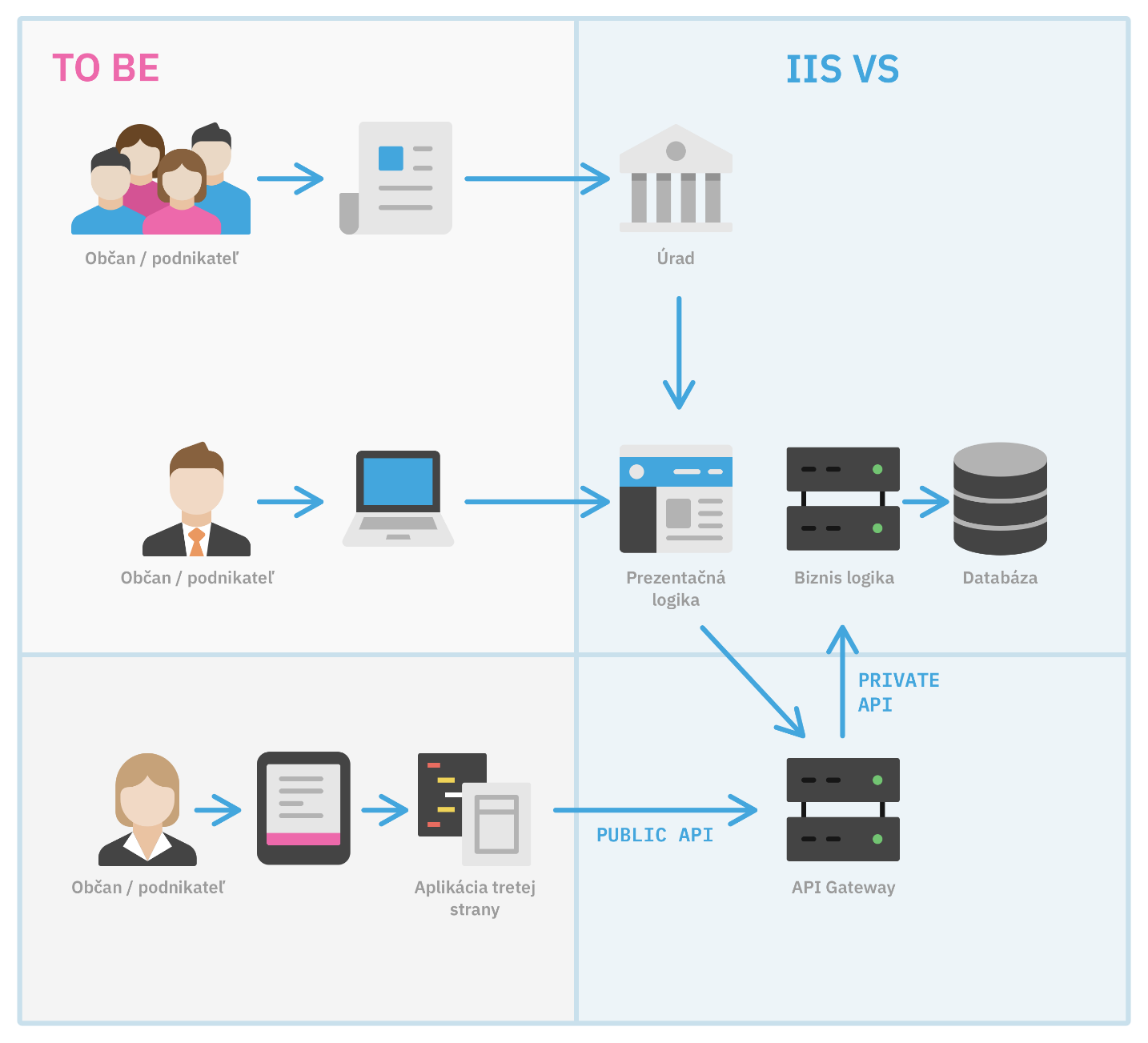 Obrázok 10: Budúci stav poskytovanie/konzumovania služiebZ obrázku je vidieť, že súčasné poskytovanie elektronických služieb VS prostredníctvom obrazoviek a formulárov koncovému používateľovi bude rozšírené o alternatívu, ktorú tvorí poskytovanie publikovaných služieb VS prostredníctvom API rozhraní pre účely tretích strán. Zámerom je, aby tretie strany získali možnosť vyvíjať vlastné aplikácie s vlastnou prezentačnou logikou, ktoré budú využívať existujúce služby VS. Zároveň aj volania medzi prezentačnou logikou a biznis logikou existujúcich aplikácií budú presmerované cez API Manažment platformu. Tým sa dosiahne, že všetky volania budú monitorované a merané rovnakými nástrojmi, takže metriky budú porovnateľné.Pridaná biznis hodnota celého riešenia spočíva v týchto oblastiach:Na trhu vznikne priestor pre vytváranie alternatívnych služieb prostredníctvom tretích strán s využitím elektronických služieb VS.Existujúce systémy tretích strán budú môcť byť doplnené o nové funkcionality.Alternatívne služby Na trhu sa neustále objavujú nové zariadenia, nové platformy a nové dizajnérske pravidlá. Tomuto vývoju sa oveľa ľahšie dokážu prispôsobovať jednotlivci alebo malé komunity programátorov či malé firmy, než veľké korporácie. Publikovanie API biznis logiky umožní týmto skupinám vytvárať pre používateľov služieb novú pridanú hodnotu. Ako a či budú koncovým používateľom tieto služby spoplatňovať – to už záleží na ich vlastnom rozhodnutí. Koncoví používatelia budú mať vždy ako alternatívu možnosť využiť súčasné obrazovky ÚPVS alebo špecializovaných portálov VS.Rozšírenie funkcionality existujúcich systémovInformačné systémy pre uľahčenie administratívnej práce pre podnikateľov budú môcť využiť poskytnuté API biznis logiky na zjednodušenie práce. Typický príklad je softvér pre účtovníctvo, ktorý bude vedieť priamo podať daňové priznanie. Podnikateľ teda nebude musieť zvládať prepisovať dáta do iného programu, ktorý používa len raz do roka, prípadne realizovať poloautomatizovaný spôsob export-import.Veľkou výhodou navrhovaného riešenia je, že ide o evolučnú zmenu, nie revolučnú. Existujúce systémy a aj existujúca infraštruktúra ostane zachovaná s výnimkou presmerovania volaní API. AIS, ktoré nie sú v súčasnosti pripravené na publikovanie API tretím stranám bude nutné upraviť. V prípade, že je AIS viacero, vzniká potreba riadiť prístup k API tak, aby boli používatelia API izolovaní od ostatných problémov – napríklad na ktorom fyzickom zariadení je v skutočnosti daná služba poskytovaná. Uvedený problém je len jeden z viacerých technických problémov, ktoré treba pri poskytovaní služieb vyriešiť. Ďalšími problémami sú: bezpečnosť, obrana proti útokom, údržba API, správa používateľov API, verzionovanie API atď. Pre riešenie týchto technických problémov treba uvažovať s vytvorením API Manažment platformy.Z pohľadu biznis architektúry je dôležité, že priamym používateľom API Manažment platformy nebude koncový používateľ. API Manažment platformy iba vytvorí priestor pre tretie strany, aby koncovému používateľovi dodali novú pridanú hodnotu. Priamym používateľom API Manažment platformy sú teda tretie strany – tvorcovia inovatívnych aplikácií.Optimalizácia procesovZ pohľadu optimalizácie procesov vytvára navrhované riešenie predpoklady na optimalizáciu všetkých procesov, ktorými sú sprístupnené elektronické služby VS občanom a podnikateľom prostredníctvom ÚPVS a iných špecializovaných portálov VS. Občanovi a podnikateľovi vzniká možnosť výberu ním preferovaným komunikačným kanálom. Biznis službyBiznis služby v kontexte celého riešenia treba rozdeľovať na dva druhy:sprostredkované – to sú biznis služby, ktoré poskytujú AIS VS a teda samotná platforma ich iba ponúka pre tretie strany, ale neobsahuje ich implementáciuvlastné – biznis služby samotnej API Manažment platformy určené na jej prevádzkovanie, správu a podporu; platforma obsahuje ich implementáciu.Sprostredkované služby sú popísané v rámci dodávky každého AIS VS osobitne. Tento projekt neprináša žiadne nové služby určené pre občana alebo podnikateľa, ale sprostredkúva existujúce služby na využívanie tretím stranám.Vlastné biznis služby API Manažment platformy sú tieto:Životné situácie a agendy realizované projektomZ pohľadu realizácie technicky založeného projektu (vytvorenie integračnej platformy), ktorého výstupom bude centrálny komponent slúžiaci na sprostredkúvanie elektronických služieb štátu všetkým zainteresovaným subjektom, nie je možné explicitne uviesť životné situácie a rovnako ani jednotlivé agendy realizované v prostredí verejnej správy a to z dôvodu, že vytvorením projektu podporíme a sprostredkujeme riešenia celého spektra životných služieb a agend. Z uvedených informácií vyplýva, že samotné riešenie je svojím charakterom technologickým projektom, na ktorý nie je možné aplikovať všetky požiadavky na definíciu obsahových náležitostí štúdie uskutošniteľnosti, čo je odzrkadlené v nasledujúcih kapitolách.Navrhovaná zmena spočíva v tom, že sa biznis služby AIS VS sprístupnia aj pre využitie aplikáciami tretích strán na báze systém-systém  (bez zásahu používateľa tj. export-import). Po zmene bude teda biznis logika agendových systémov dostupná nielen prostredníctvom používateľského rozhrania agendového systému, ale rovnako aj pre iné systémy tretích strán:Obrázok 10: Budúci stav poskytovanie/konzumovania služiebZ obrázku je vidieť, že súčasné poskytovanie elektronických služieb VS prostredníctvom obrazoviek a formulárov koncovému používateľovi bude rozšírené o alternatívu, ktorú tvorí poskytovanie publikovaných služieb VS prostredníctvom API rozhraní pre účely tretích strán. Zámerom je, aby tretie strany získali možnosť vyvíjať vlastné aplikácie s vlastnou prezentačnou logikou, ktoré budú využívať existujúce služby VS. Zároveň aj volania medzi prezentačnou logikou a biznis logikou existujúcich aplikácií budú presmerované cez API Manažment platformu. Tým sa dosiahne, že všetky volania budú monitorované a merané rovnakými nástrojmi, takže metriky budú porovnateľné.Pridaná biznis hodnota celého riešenia spočíva v týchto oblastiach:Na trhu vznikne priestor pre vytváranie alternatívnych služieb prostredníctvom tretích strán s využitím elektronických služieb VS.Existujúce systémy tretích strán budú môcť byť doplnené o nové funkcionality.Alternatívne služby Na trhu sa neustále objavujú nové zariadenia, nové platformy a nové dizajnérske pravidlá. Tomuto vývoju sa oveľa ľahšie dokážu prispôsobovať jednotlivci alebo malé komunity programátorov či malé firmy, než veľké korporácie. Publikovanie API biznis logiky umožní týmto skupinám vytvárať pre používateľov služieb novú pridanú hodnotu. Ako a či budú koncovým používateľom tieto služby spoplatňovať – to už záleží na ich vlastnom rozhodnutí. Koncoví používatelia budú mať vždy ako alternatívu možnosť využiť súčasné obrazovky ÚPVS alebo špecializovaných portálov VS.Rozšírenie funkcionality existujúcich systémovInformačné systémy pre uľahčenie administratívnej práce pre podnikateľov budú môcť využiť poskytnuté API biznis logiky na zjednodušenie práce. Typický príklad je softvér pre účtovníctvo, ktorý bude vedieť priamo podať daňové priznanie. Podnikateľ teda nebude musieť zvládať prepisovať dáta do iného programu, ktorý používa len raz do roka, prípadne realizovať poloautomatizovaný spôsob export-import.Veľkou výhodou navrhovaného riešenia je, že ide o evolučnú zmenu, nie revolučnú. Existujúce systémy a aj existujúca infraštruktúra ostane zachovaná s výnimkou presmerovania volaní API. AIS, ktoré nie sú v súčasnosti pripravené na publikovanie API tretím stranám bude nutné upraviť. V prípade, že je AIS viacero, vzniká potreba riadiť prístup k API tak, aby boli používatelia API izolovaní od ostatných problémov – napríklad na ktorom fyzickom zariadení je v skutočnosti daná služba poskytovaná. Uvedený problém je len jeden z viacerých technických problémov, ktoré treba pri poskytovaní služieb vyriešiť. Ďalšími problémami sú: bezpečnosť, obrana proti útokom, údržba API, správa používateľov API, verzionovanie API atď. Pre riešenie týchto technických problémov treba uvažovať s vytvorením API Manažment platformy.Z pohľadu biznis architektúry je dôležité, že priamym používateľom API Manažment platformy nebude koncový používateľ. API Manažment platformy iba vytvorí priestor pre tretie strany, aby koncovému používateľovi dodali novú pridanú hodnotu. Priamym používateľom API Manažment platformy sú teda tretie strany – tvorcovia inovatívnych aplikácií.Optimalizácia procesovZ pohľadu optimalizácie procesov vytvára navrhované riešenie predpoklady na optimalizáciu všetkých procesov, ktorými sú sprístupnené elektronické služby VS občanom a podnikateľom prostredníctvom ÚPVS a iných špecializovaných portálov VS. Občanovi a podnikateľovi vzniká možnosť výberu ním preferovaným komunikačným kanálom. Biznis službyBiznis služby v kontexte celého riešenia treba rozdeľovať na dva druhy:sprostredkované – to sú biznis služby, ktoré poskytujú AIS VS a teda samotná platforma ich iba ponúka pre tretie strany, ale neobsahuje ich implementáciuvlastné – biznis služby samotnej API Manažment platformy určené na jej prevádzkovanie, správu a podporu; platforma obsahuje ich implementáciu.Sprostredkované služby sú popísané v rámci dodávky každého AIS VS osobitne. Tento projekt neprináša žiadne nové služby určené pre občana alebo podnikateľa, ale sprostredkúva existujúce služby na využívanie tretím stranám.Vlastné biznis služby API Manažment platformy sú tieto:Životné situácie a agendy realizované projektomZ pohľadu realizácie technicky založeného projektu (vytvorenie integračnej platformy), ktorého výstupom bude centrálny komponent slúžiaci na sprostredkúvanie elektronických služieb štátu všetkým zainteresovaným subjektom, nie je možné explicitne uviesť životné situácie a rovnako ani jednotlivé agendy realizované v prostredí verejnej správy a to z dôvodu, že vytvorením projektu podporíme a sprostredkujeme riešenia celého spektra životných služieb a agend. Z uvedených informácií vyplýva, že samotné riešenie je svojím charakterom technologickým projektom, na ktorý nie je možné aplikovať všetky požiadavky na definíciu obsahových náležitostí štúdie uskutošniteľnosti, čo je odzrkadlené v nasledujúcih kapitolách.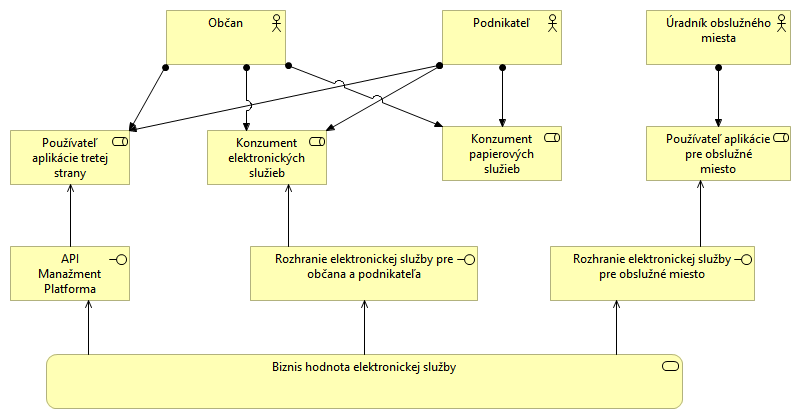 Obrázok 11: Budúci stav biznis architektúryObrázok 11: Budúci stav biznis architektúryKritéria kvalitySpresnenie kritérií kvality: Q-01, Q-02Q-01 - Miera využívania API služieb tretími stranamiQ-02 - Maximálny súlad s princípmi a cieľmi NKIVSQ-01 - Miera využívania API služieb tretími stranamiQ-02 - Maximálny súlad s princípmi a cieľmi NKIVSRizikáSpresnenie identifikovaných rizík: R-TB-2.1, R-TB-2.2, R-TB-2.3, R-TB-2.4, R-TB-2.5R-TB-2.1 - Málo AIS poskytne svoje služby do verejného priestoruR-TB-2.2 - Málo tretích strán prejaví záujem o využívanie verejného APIR-TB-2.3 - Otvorenie služieb bude zneužitéR-TB-2.4 - Vloženie technologickej platformy do súčasnej komunikácie spomalí fungovanie súčasných aplikáciíR-TB-2.5 - Málo tretích strán bude schopných otvorené API využiť (nedostatočná dokumentácia, chýbajúca možnosť testovania, chýbajúce technologické znalosti) R-TB-2.1 - Málo AIS poskytne svoje služby do verejného priestoruR-TB-2.2 - Málo tretích strán prejaví záujem o využívanie verejného APIR-TB-2.3 - Otvorenie služieb bude zneužitéR-TB-2.4 - Vloženie technologickej platformy do súčasnej komunikácie spomalí fungovanie súčasných aplikáciíR-TB-2.5 - Málo tretích strán bude schopných otvorené API využiť (nedostatočná dokumentácia, chýbajúca možnosť testovania, chýbajúce technologické znalosti) PrílohyDiagramy, modely, obrázky v plnom rozlíšeníTabuľka 2. RizikáTabuľka 3 Výstupy projektu a kritéria kvalityTabuľka 10 Komunikačný kanálTabuľka 11 Biznis procesyTabuľka 12 Biznis funkcieTabuľka 13 Biznis službyTabuľka 14 Biznis informácieN/ASúhrnný popisPopísanú biznis hodnotu je možné do existujúcej architektúry pridať rozšírením o API Manažment platformu. V existujúcej architektúre to bude znamenať, že okrem samoobslužného a obslužného miesta pribudne nový priestor: aplikácia tretej strany. Tá bude mať front-end spustený v prostredí tretej strany (vlastný server, cloud) a prostredníctvom verejného API bude využívať biznis logiku AIS VS:Obrázok 12: Budúci stav referenčnej architektúry a napojenie na predkladaný projektÚlohou API Manažment Platformy bude vytvoriť technologické predpoklady na to, aby mohli byť API jednotlivých AIS VS poskytované tretím stranám. Kľúčový modul API Manažment Platformy je API Gateway. Tento modul sa stane súčasťou komponentu „Zbernica front-endovej integrácie“, takže aj komunikácia všetkých súčasných front-endových aplikácií pôjde cez API Gateway. Nasledujúci diagram popisuje navrhovanú API Manažment platformu z pohľadu jednotlivých modulov a ich funkčností:Obrázok 13: Budúci stav z pohľadu modulov a architektúryDefinícia aplikačných služieb jednotlivých modulov:API GatewayZodpovednosť modulu: sprostredkovať volania API služieb jednotlivých AIS VSOčakávame, že nižšie uvedené služby cieľového riešenia API Gateway budú dodané v rámci projektu MUK-P, čo bolo potvrdené riešiteľským tímom.Služby:Evidovanie koncových bodov jednotlivých systémovSmerovanie API volaní na koncové body AIS VS na základe názvu službyOverovanie volaní cez SAML2 token, ktorý je vydaný ÚPVS IAMRozdeľovanie záťaže volaní na jednotlivé komponentyOverovanie prístupu k API na základe rolíZlepšovanie výkonu API dočasným odkladaním dátPodpora pre prekladanie volaní medzi rôznymi technologickými formátmi a protokolmi (REST a SOAP, JSON a XML)Podpora štandardných autorizačných protokolov ako OAuth, SAML, JWTAutentifikácia používateľaPodpora pre základnú autentifikáciu používateľaBezpečnosťZodpovednosť modulu: podporovať bezpečnosť na úrovni prístupu k API, chrániť systém pred útokmi zvonkuSlužby:Podpora pre využitie LDAPIdentifikácia roly používateľa pre prístup k APIRiadenie dopytov na API kvôli predchádzaniu zahltenia cieľového systémuOchrana proti útokom:nezvyčajnej záťažitechnické útoky (SQL injection, kontrola hlavičiek volaní)blacklist IP adriesdetekcia útokovKontrola a obmedzovanie počtu volaní – aj v členení na jednotlivé AIS VSKontrola prístupových limitov na rôzne typy API (podľa typu aplikácie, používateľa, koncového používateľa)Zabezpečenie súladu s platnými bezpečnostnými pravidlamiNeštandardné zabezpečovanie autorizáciePoskytovanie špeciálneho prístupu pre vývojárovSledovanie a zisťovanie účelu použitia API – detekcia nevhodného použitiaBezpečné cache-ovanie návratových hodnôt API aj v kontexte vstupných hodnôt (t.j. stavové cache-ovanie), podpora pre zneplatňovanie dát v cacheManažment tretích stránZodpovednosť modulu: riadiť prístup tretích strán k používaniu API a poskytovať im maximálnu podporu pre využitie APISlužby:Registrovanie a spracovanie požiadavky na prístup k APINastavovanie prístupu osobitne pre každého partneraObmedzovanie prístupu k API na certifikovaných, registrovaných a verejných partnerovRegistrácia vývojárov tretích strán a vývojárov AIS na vývojársky portálRozlišovanie oboch skupín vývojárov s odlišnými právami na vývojárskom portáliVytváranie portálov pre rôzne typy vývojárskych skupínRiadenie prístupu vývojárov k jednotlivým APIÚprava popisu publikovaného API pre oprávnených používateľovPoskytnutie interaktívnej dokumentácie k API (možnosť testovať volanie)Služba na stiahnutie API dokumentácie v offline podobePodpora na prihlásenie sa k odberu informácií o zmenách APIPodpora vývojárskych komunít (forum, blog, content)Podpora pre navrhovanie zmien v API v kontexte rozvoja AIS VSEvidovanie vyžiadaných zmien a stavu zapracovaniaNotifikácie o zmenách APINastavenie prístupových práv na požadované APIAdministrácia API – nakupované ako produktové riešenieZodpovednosť modulu: poskytovať informácie o používaní APISlužby:Obsluha chýb, t.j. štandardizácia spracovania chýb a chybových hláseníLogovaniePoskytovanie špecifických prehľadov podľa jednotlivých AIS VSSlužba pre podporu debugovania API počas behu aplikácieSlužba pre analýzu prenosu dát cez API a počtu volaníSledovanie a vyhodnocovanie úžitkovosti služieb eGovZobrazovanie okamžitého stavu prevádzky API s upozorneniami na chyby a kritické stavy systémuSprístupnenie špecializovaných prehľadov o využívaní API pre tretie stranyPrispôsobenie prehľadov podľa špecifických požiadaviek skupín používateľovRozklad sumárneho pohľadu až po volanie konkrétneho APISprístupnenie logov API pre tretie stranyMeranie výkonu APIPoskytnutie analytických reportov a nástrojovAPI Manažment – nakupované ako produktové riešenieZodpovednosť modulu: viesť evidenciu poskytnutých API a starať sa o ich životný cyklusSlužby:Podpora pre vytváranie nových kompozitných služieb na úrovni definície APIIntegrácia na MetaISPodpora pre orchestráciu služiebPodporovanie verzionovania API poskytovaných AIS VSRiadenie životného cyklu API od návrhu cez vytvorenie, testovanie, zverejnenie, zmeny až po ukončenieRegister problémov a chýbZber podnetov a evidencia podnetov na zmeny API alebo na návrh APIMonetizácia vo väzbe na MF SR a Štátnu pokladnicuZodpovednosť modulu: monetizácia/spoplatnenie API pre tretie stranySlužby:Vytváranie API produktovObjednávanie API produktovPlatenie za služby do štátnej pokladnicePoskytovanie cenníkov jednotlivých API produktovSamoobslužný nákup API produktovPodpora pre rôzne platobné modely (paušál, podľa používania, podľa počtu volaní, podľa objemu, jednorazovo)Vystavovanie faktúrVystavovanie priebežných prehľadov o spotrebeTestovanieZodpovednosť modulu: poskytnúť priestor na testovanie komunikácie aplikácie tretej strany s AIS VS prostredníctvom APISlužby:Poskytovanie API nad testovacími dátamiPoskytovanie autorizácie a autentifikácie pre účely testovaniaSimulovanie chybných volaní a alternatívnych scenárovSpráva testovacieho prostredia a testovacích dátPoskytovanie logovPodpora pre debugovanie API volaníPodpora pre analýzu API volaní pre tretie strany Súčasťou OpenAPI definície je aj definovanie vzorky dát, ktorá následne môže byť využitá na vygenerovanie tzv. „mock service“ pre účely testovania. Štandard OpenAPI teda do veľkej miery uľahčuje vytváranie testovacieho prostredia.V prostredí verejnej správy však bude nevyhnutné pripraviť aj špecializované testovacie dáta najmä s ohľadom na autorizáciu a autentifikáciu používateľa. Štúdia takisto počíta s tým, že autorizačné a autentifikačné služby nebude stačiť implementovať zjednodušeným spôsobom („mock“). Pre účely testovania bude nutné dať testovacím tímom do ruky nástroje na vytváranie dočasných testovacích používateľov s prístupom k rôznym typom testovacích dát. V niektorých prípadoch (napríklad testovanie alternatívnych „chybových“ scenárov) si testovacie prostredie ani nevystačí s pôvodne definovanou vzorkou dát, takže definícia testovacích dát bude musieť byť rozšírená o ďalšie data sety. Popis špecifických požiadaviek verejnej správyUvedené služby jednotlivých modulov majú technologický charakter a do istej miery sú generické. To umožňuje využiť existujúce riešenia na ich implementáciu. V niektorých prípadoch dokážu existujúce komerčné riešenia pokryť veľkú časť požadovanej funkcionality, v iných prípadoch je to nemožné. Schopnosť existujúceho generického riešenia ponúknuť požadované služby závisí hlavne od toho, do akej miery sa v jednotlivých moduloch vyskytujú špecifické požiadavky s ohľadom na prostredie verejnej správy. Práve tie špecifické (a nie technologické a generické) funkčnosti sú kľúčovým faktorom pri efektívnej publikácii rozhraní, resp. pri procese efektívneho a bezpečného pripojenia sa tretích strán na služby eGov cez OpenAPI.  Aby bolo možné vyhodnotiť použiteľnosť existujúcich generických riešení, treba identifikovať špecifické požiadavky:API GatewayŽiadne špecifické požiadavkyTáto časť API Manažment platformy bude v zmysle alternatívy „B“ pokrytá existujúcim riešením, ktoré dodá projekt „MUK-P“. Štúdia uskutočniteľnosti sa teda spolieha na to, že iba prispôsobí existujúce riešenie tak, aby zapadlo do celej navrhovanej infraštruktúry. Špecifické požiadavky budú vyriešené v samotnom projekte „MUK-P“ a nie je teda potrebné s nimi ďalej počítať.BezpečnosťMierne špecifické požiadavkyJe pravdepodobné, že jednotlivé služby a komponenty tejto oblasti budú vychádzať, resp. budú postavené na štandardých bezpečnostných nástrojoch a protokoloch. Nie je vylúčené ani využitie špecializovaného modulu z hotového API GW  riešenia. Avšak samotá orchestrácia, konfigurácia a prípadne nadstavba týchto štandardných prvkov bude poplatná aktuálnej bezpečnostnej stratégii a procesom štátu, na čo musí pamätať scope. Takže napriek pravdepodobnému využitiu existujúcich komponentov je nutné rátať aj so špecifickými požiadavkami, ktoré budú implementované vývojom.Manažment tretích stránViacero špecifických požiadaviekRiadenie prístupu tretích strán obsahuje špecifické procesy štátnej správy dané výnosmi a kompetenčným modelom. Nedá sa očakávať, že niektoré generické riešenie takéto procesy v súčasnosti podporuje. Súčasťou riešenia je napríklad aj integrácia na Register fyzických osôb a Register právnických osôb. Služby súvisiace s manažmentom tretích strán budú musieť by implementované podľa týchto špecifických požiadaviek.Určite však existujú generické riešenia pre podporu vývojárov, ktorí budú API konzumovať (vývojársky portál, poskytovanie dokumentácie API, podpora vývojárskych komunít – forum, blog). Zrejme aj tie budú vyžadovať menšie úpravy pre začlenenie do ekosystému API Manažment platformy, ale podstatná časť funkcionality pre vývojársky portál sa využije z existujúceho riešenia.Administrácia APIMierne špecifické požiadavky.Väčšina služieb tohto modulu je čisto technologická a preto môže byť pokrytá do veľkej miery niektorým z existujúciich produktov. Špecifické požiadavky sa môžu vyskytnúť ohľadom reportingu využívania API, ale existujúce produkty obvykle poskytujú dostatočné nástroje na definovanie vlastných reportov bez extra úsilia navyše. Implementácia tohto modulu bude teda znamenať hlavne jeho konfiguráciu, implementovanie prípadných pluginov, customizáciu a testovanie.API ManažmentMierne špecifické požiadavky.Hlavnou časťou API manažmentu je riadenie životného cyklu API vrátane verzionovania. Tieto požiadavky je možné obvykle pokryť generickým existujúcim riešením. Špecifickou požiadavkou ostáva integrácia na MetaIS. Architektúra API Manažment platformy počíta s tým, že existujúce generické riešenie poskytne dostatočný priestor na integráciu s MetaIS.Monetizácia vo väzbe na MF SR a Štátnu pokladnicuViacero špecifických požiadaviekPublikovanie API pre prístup k AIS VS sa nesnaží zarobiť na speňažení prístupu k API. Cieľom publikovania API je zlepšiť prístup k elektronickým službám štátu – a to je zároveň jeho najvyššia pridaná hodnota. Úlohou monetizácie je kompenzovať situáciu, v ktorej súkromný poskytovateľ služieb generuje vysoký zisk pre seba a súčasne vysoké náklady na poskytovanie API pre štát. Medzi ďalšie špecifické požiadavky na monetizáciu patrí funkčné napojenie na CES, aby bolo možné generovať faktúry. Pre predplatené služby je zase nevyhnutná integrácia na Informačný systém štátnej pokladnice, aby bolo možné overiť, či prebehla platba s danou identifikáciou. Podklady na výpočet ceny služieb bude zbierať samotný API Gateway ako súčasť svojej funkčnosti. Existujúce generické riešenia na trhu nie je možné použiť s ohľadom na vyššie uvedené špecifické požiadavky.Spôsob a samotná metodika pre monetizáciu API rozhraní bude definovaná mimo realizácie tohto projektu pracovnou skupinou za účasti expertov mimo VS.TestovanieViacero špecifických požiadaviekProstredie pre testovanie API bude jedným z kľúčových faktorov, ktorý rozhodne o jeho adopcii tretími stranami. Tretie strany budú potrebovať priestor na otestovanie vlastného riešenia oproti poskytovaným službám. Štandard OpenAPI umožňuje priamo v špecifikácii API uviesť aj príklad volania, t.j. testovacie dáta. Existujúce komponenty dokážu simulovať volané API pre testovacie účely práve vďaka takto špecifikovanému API – čiže poskytnúť takzvaný „sandbox“. Všetky služby AIS VS publikované prostredníctvom OpenAPI budú teda automaticky poskytovať aj testovacie dáta.Špecifické požiadavky vznikajú na podporné moduly pre testovacie prostredie. Príklady takýchto špecifických implementácií existujúcich služieb pre „sandbox“:základné služby IAM – testovacia identitaeDesk, do ktorého sa dá poslať nejaká správa dostupná cez APICEP, ktorý vráti podpísané podanieMEP, ktorému sa dá poslať platobný príkazeKolok s vlastnou implementáciou existujúceho rozhrania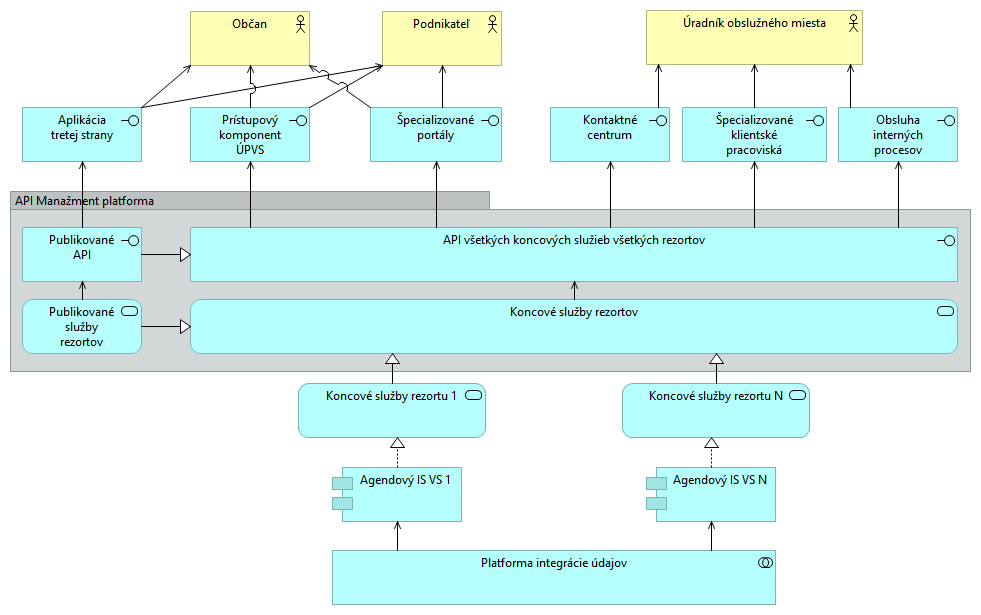 Obrázok 14: Budúci stav aplikačnej architektúry Mapovanie funkčných požiadaviek na existujúce riešeniaV rámci alternatív by bolo možné ešte uvažovať s využitím existujúceho riešenia (Kong, Tyk, Apigee, ...), ktoré by tvorilo základ celej API Manažment platformy. V týchto úvahách je nutné zohľadniť dve hľadiská:Využitie MUK-PRiešenie Modul úradnej komunikácie už poskytuje služby API Gateway, ktoré sú základom API Manažment platformy. Vývoj API Manažment platformy teda ani v tomto prípade nejde „od nuly“, ale stavia na existujúcom riešení MUK-P. Navrhované riešenie navyše predpokladá zintegrovanie MUK-P platformy s niektorými dostupnými modulmi pre riešenie vybranej funkcionality.Špecifické požiadavky nekomerčnej sféryAko existujúce riešenia „on-promise“ by bolo možné využiť tieto produkty:Google Apigee – silné komerčné riešenie v súčasnosti vyvíjané firmou GoogleKong – open source riešenie využívané hlavne v súvislosti s architektúrou microservicesTyk – open source riešenie ponúkané v enterprise verzii za licenčný poplatokLegenda: Zelená farba – spĺňaOranžová – spĺňa čiastočneČervená - nespĺňaKritéria kvalitySpresnenie kritérií kvality: Q-05, Q-06, Q-07, Q-08, Q-09, Q-11, Q-12, Q-13, Q-14, Q-15Q-05 – LogovanieQ-06 - MonitorovanieQ-07 - Miera flexibility riešeniaQ-08 - Miera štandardizácie riešeniaQ-09 - Miera otvorenosti riešeniaQ-11 - Podrobný prehľad o poskytovaných rozhraniachQ-12 - Prehľad o konzumentoch APIQ-13 - Miera úžitkovej hodnotyQ-14 - Maximálna centralizácia APIQ-15 - Podpora pre MetaISQ-05 – LogovanieQ-06 - MonitorovanieQ-07 - Miera flexibility riešeniaQ-08 - Miera štandardizácie riešeniaQ-09 - Miera otvorenosti riešeniaQ-11 - Podrobný prehľad o poskytovaných rozhraniachQ-12 - Prehľad o konzumentoch APIQ-13 - Miera úžitkovej hodnotyQ-14 - Maximálna centralizácia APIQ-15 - Podpora pre MetaISRizikáSpresnenie identifikovaných rizík: R- TB-4.2, R- TB-4.3, R- TB-4.5, R- TB-4.6, R- TB-4.7, R TB--4.8 R-TB-4.2 - Autentifikácia vyžadovaná AIS VS nebude platformou podporovanáR- TB-4.3 - Špecifiká elektronických služieb v prostredí štátu nebudú zohľadnenéR- TB-4.5 - Tretie strany budú využívať API nevhodným spôsobomR- TB-4.6 - Nebude možné orientovať sa v tak veľkej množine poskytovaných služiebR- TB-4.7 - Tretie strany nebudú schopné overiť zakomponovanie API služieb do svojich produktovR- TB-4.8 - Platforma bude nejaký čas nedostupnáR- TB-4.9 – Projekt MUK-P nebude dokončený v požadovanej kvalite alebo v požadovanom časeR-TB-4.2 - Autentifikácia vyžadovaná AIS VS nebude platformou podporovanáR- TB-4.3 - Špecifiká elektronických služieb v prostredí štátu nebudú zohľadnenéR- TB-4.5 - Tretie strany budú využívať API nevhodným spôsobomR- TB-4.6 - Nebude možné orientovať sa v tak veľkej množine poskytovaných služiebR- TB-4.7 - Tretie strany nebudú schopné overiť zakomponovanie API služieb do svojich produktovR- TB-4.8 - Platforma bude nejaký čas nedostupnáR- TB-4.9 – Projekt MUK-P nebude dokončený v požadovanej kvalite alebo v požadovanom časePrílohyDiagramy, modely, obrázky v plnom rozlíšeníTabuľka 2. RizikáTabuľka 15 Zoznam informačných systémovTabuľka 16 Aplikačné modulyTabuľka 17 Poskytované aplikačné službyTabuľka 19 Integrácie projektuN/ASúhrnný popisVyužitie vládneho clouduRiešenie API manažmentu bude postavené a nasadené vo Vládnom cloude.API manažment bude prevádzkovaný ÚPVII a bude poskytovať dostatočný výkon pre zabezpečenie spoľahlivej prevádzky. Systém bude v cieľovom stave pripojený na rôznych integračných partnerov vrátane existujúcich spoločných modulov.Pri budovaní aplikačných komponentov v rámci navrhovaného riešenia sa predpokladá maximálne využitie služieb vládneho cloudu. Malo by ísť minimálne o model využívania IaaS, pri ktorom cloudovú službu predstavuje poskytovanie virtualizovanej infraštruktúry ako serverov, úložísk údajov a sieťovej infraštruktúry.Pre úspešné nasadenie a prevádzku systému sa tiež odporúča využitie nasledujúcich eGovernment cloudových služieb PaaS: Služby konfiguračného manažmentu;Služby pre riadenie procesu nasadzovania nových verzií a ich aktualizácie;Služby vývojového aplikačného manažmentu a testovacieho prostredia;Správu testovacích scenárov a plánovanie testov;Služby správy a konfigurácie softvéru;Služby pre dohľad nad plynulou a bezpečnou prevádzkou systému.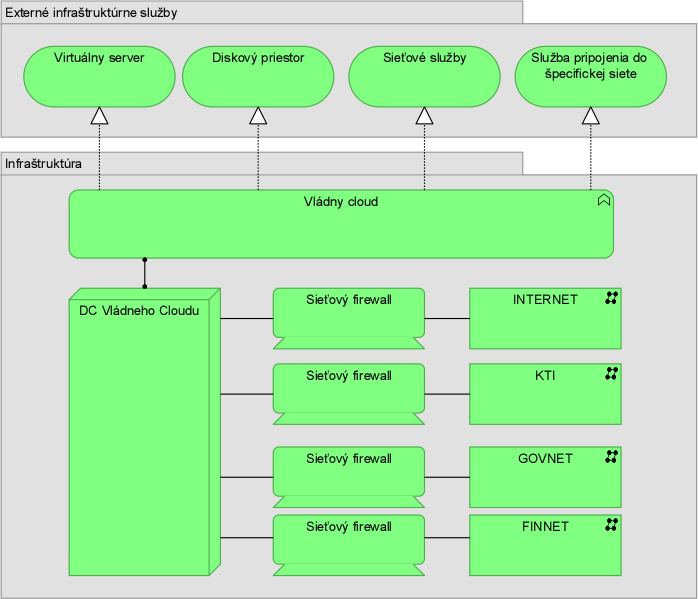 Obrázok 15: Budúci stav technologickej architektúryKritéria kvalitySpresnenie kritérií kvality: Q-10, Q-13Q-10	Miera konfigurovateľnosti riešeniaQ-13	Miera úžitkovej hodnotyQ-10	Miera konfigurovateľnosti riešeniaQ-13	Miera úžitkovej hodnotyRizikáSpresnenie identifikovaných rizík: R- TB-4.1, R- TB-4.3R- TB-4.1 - Vybrané riešenie nebude kompatibilné s vládnym cloudomR- TB-4.3 - Podporovaná paleta komunikačných protokolov nebude vyhovovať pre niektorý z AIS VSR- TB-4.1 - Vybrané riešenie nebude kompatibilné s vládnym cloudomR- TB-4.3 - Podporovaná paleta komunikačných protokolov nebude vyhovovať pre niektorý z AIS VSPrílohyDiagramy, modely, obrázky v plnom rozlíšeníTabuľka 1 Zoznam zvolených služiebTabuľka 2. RizikáTabuľka 3 Výstupy projektu a kritéria kvalityN/ASúhrnný popisPrehľad rámcových aktivítPrípravné aktivity projektu,Rámcová analýza a návrh riešenia,Zabezpečenie SW licencií,Zabezpečenie bezpečnosti riešenia,Implementácia služieb Open API,Implementácia PaaS služieb prvej fázy,Testovanie,Nasadenie projektu do praxe,Riadenie projektu,Publicita a informovanosť,Dopytové projekty nasadenia PaaS služieb na jednotlivé OVMPodrobný popis aktivítPrípravné aktivityPrípravné aktivity budú realizované pred spustením projektu:Príprava a schválenie žiadosti o nenávratný finančný prostriedok.Príprava podkladov pre verejné obstarávanie.Realizácia verejného obstarávaniaRiadenie projektuOrganizačné zriadenie projektového vedenia a komunikačných pravidiel.Dôsledná príprava a zabezpečenie metodiky riešenia jednotlivých fáz procesov a riadenia iterácií.Príprava a aktualizácia plánu migrácie údajov.Návrh a aktualizácia plánu iterácií.Návrh plánu testovania a akceptačné kritéria.Analýza a návrh riešeniaRámcová analýza problematiky.Návrh zoznamu služieb.Návrh legislatívnych zmien.Návrh záväzného zadania a funkčnej špecifikácie.Návrh technologického riešenia Open API.Návrh odporúčanej Infraštruktúry.Návrh Detailnej funkčnej špecifikácie – DFŠVypracovanie Bezpečnostného projektu.Zabezpečenie SW licenciíVytvorenie a konfigurácia prostredia vo vládnom cloude.Nasadenie SW licencií.Zabezpečenie bezpečnosti riešeniaAplikovanie update bezpečnostného projektu.Testovanie bezpečnosti.Implementácia API GatewayImplemetácia jednotlivých modulov v zmysle nastaveného hamonogramuTestovanieVytvorenie otvorenej testovacej platformy.Vytvorenie používateľskej a administrátorskej dokumentácie riešenia.Testovanie rozhraní podľa výnosu č. 55/2014 Z. z. o štandardoch pre informačné systémy verejnej správy v znení neskorších predpisov.Realizácia akceptačných testov.Zavedenie do prevádzky a stabilizácia riešeniaPríprava školení a školiacich materiálov.Školenie používateľov.Zavedenie do produktívnej prevádzky (na konci každého výstupu).Publikovanie API - Podpora v pripojovaní subjektov (ITMS 2014+ a NASES)do Open API vrátane nákladov na ich straneV danej aktivite budú vykonávané všetky nevyhnutné úpravy na strane identifikovaných IS VS – ITMS 2014+ a systémoch NASES, aby upravili svoje rozhrania tak, aby mohli byť publikované prostredníctvom centrálnej API Manažment platformy. Aktivita obsahuje rovnako aj vyčlenené finančné prostriedky nevyhnutné na úpravu.Integrácie a migrácie – Vytvorenie konektorov pre komunikáciu medzi jednotlivými modulmi a (API GW dodaným MUK-P) alebo nákup API GWAktivita obsahuje dve rôzne alternatívy riešenia resp. čerpania prostriedkov: Jedná časť deklarovaných finančných prostriedkov je alokovaná na vytvorenie univerzálnych integračných konektorov pre jednotlivé moduly, ktoré sú vytvárané ako custom vývoj modulov, aby boli implementované v čo najväčšej miere univerzálne a prepoužiteľne.Druhá časť finančných prostriedkov je vyčlenená na obstaranie API GW ako produktu (on premise licencie) v prípade nedostupnosti MUK-P alebo v prípade dostupnosti riešenia MUK-P vytvorenie integračných konektorov na moduly, ktoré budú nakupované ako produktové riešenie resp. custom vývoj.Riadenie projektuProjekt bude riadený agilne, pričom cyklus iterácií bude prispôsobený nastavenému harmonogramu a navrhnutým výstupom. Počas iteračného cyklu dôjde k návrhu špecifikácie, realizácií výstupov a jeho nasadeniu do praxe.Dopytové projekty nasadenia PaaS služieb na jednotlivé OVMAkonáhle budú k dispozícii technické prostriedky (vytvorenie platformy) bude možné začať aktívne implementovať zlepšenia do praxe. Implementované riešenie bude nasadené na jednotlivých rezortoch/OVM, ktoré prejavia záujem o takúto platformu, aby mohli jednoducho a efektívne spravovať svoje integračné väzby v rámci vnútrorezortnej komunikácie. Publicita a informovanosť Propagácia výsledkov projektovOrganizácia hackatonov pre využitie API VSOrganizácia konferencie o Open API platforme, aby mohla byť rozšírená medzi subjekty tretích stránVýstupy projektuJednotlivé výstupy, ktoré budú vznikať počas realizácie jednotlivých aktivít projektu budú vytvárané v zmysle schválenej príručky pre riadenie projektov - QA MPR dostupnej na stránek informatizacia.sk.Nižšie uvedená snímka zobrazuje realizáciu ako prípravných tak aj realizačných fáz projektu: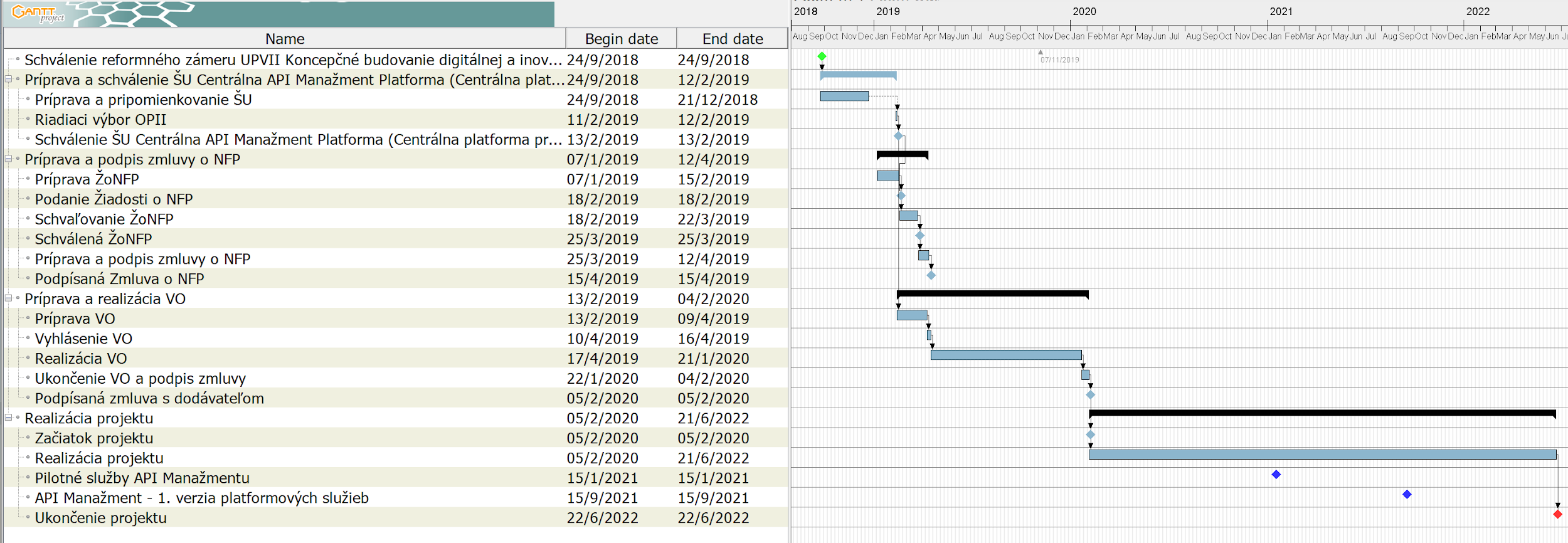 Obrázok 16: Rámcový harmonogram štúdie, VO a realizácie projektu Nižšie sú detailnejšie uvedené realizačné aktivity v zmysle metodiky CBA a oprávnených výdavkov v zmysle príručky pre žiadateľa o NFP: 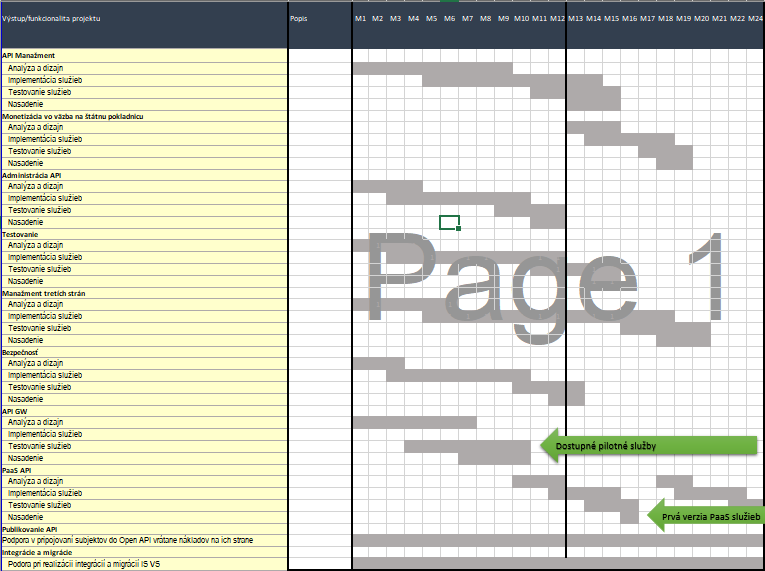 Obrázok 17: Rámcový harmonogram realizácie projektuRámcový rozpočet:Kritéria kvalitySpresnenie kritérií kvality: Q-16, Q-17Q-16	Plnenie definovaných míľnikov pri dosiahnutí očakávanej kvality výstupovQ-17	Prehľadná, presná a aktualizovaná dokumentáciaQ-16	Plnenie definovaných míľnikov pri dosiahnutí očakávanej kvality výstupovQ-17	Prehľadná, presná a aktualizovaná dokumentáciaRizikáSpresnenie identifikovaných rizík: R-TB-5.1, R-TB-5.2R-TB-5.1 - Nedodržanie termínovR-TB-5.2 - Nedodržanie nastavených kvalitatívnych kritériíR-TB-5.1 - Nedodržanie termínovR-TB-5.2 - Nedodržanie nastavených kvalitatívnych kritériíPrílohyDiagramy, modely, obrázky v plnom rozlíšeníTabuľka 2. RizikáTabuľka 3 Výstupy projektu a kritériaTabuľka 24 Harmonogram projektuN/ASúhrnný popisRealizácia celého riešenia pozostáva z týchto oblastí:Konfigurácia štandardného API Manažmentu.Technologické rozšírenie API Manažmentu.Zmeny v existujúcich aplikáciách.Publikovanie dohodnutých služieb.Konfigurácia štandardného API ManažmentuRiešenie centrálnej platformy pre publikovanie služieb štátu cez Open API predstavuje z pohľadu bezpečnosti komplexný problém. Aj preto nie je možne deklaratívne vychádzať iba zo zabezpečenia, ktoré poskytuje vládny cloud, ale je potrebné bezpečnosť nastaviť vo viacerých úrovniach.Procesno-organizačná úroveňBude nevyhnutné v súlade so zákonom č. 69/2018 Z. z. o kybernetickej bezpečnosti a o zmene a doplnení niektorých zákonov, prijať bezpečnostné opatrenia - úlohy, procesy, role a technológie v organizačnej, personálnej a technickej oblasti, ktorých cieľom je zabezpečenie kybernetickej bezpečnosti počas životného cyklu sietí a informačných systémov.Pre zabezpečenie súladu so zákonom č. 122/2013 Z.z. o ochrane osobných údajov (GDPR) bude nevyhnutné počas projektu priebežne kontrolovať spôsob sprístupnenia služieb IS VS. Špecificky bude v tomto kontexte potrebné riešiť poskytovanie služieb a tok údajov v neprodukčných prostrediach pre účely testovania. Projektová úroveňIntegrálnou súčasťou projektu sú aktivity informačnej bezpečnosti riešenia. Tieto aktivity budú počas projektu zabezpečované dodávateľsky, a okrem vypracovania vyššie uvedených výstupov musí byť iniciálne vypracovaný model hrozieb, ktorý bude priebežne počas projektu aktualizovaný a konfrontovaný s aktuálnym stavom riešenia.Úroveň informačných systémovTu musíme rozlišovať prístup k centrálnej platforme pre publikovanie služieb a k samotným službám.Prístup k platforme bude nutné regulovať separátne od prístupu k službám, lebo žiadatelia o prístup k platforme budú musieť prejsť registračným procesom, ktorý umožní verejnej správe efektívnu správu tvorcov a vlastníkov aplikácií a aplikácií tretích strán.Zabezpečenie prístupu občanov a podnikateľov k službám bude riadiť modul IAM. V module IAM sú implementované všetky potrebné autentifikačné spôsoby (používateľské meno a heslo, mobil, ID card, HW token). Modul IAM poskytuje funkcionalitu správy identít, autentifikačných údajov a splnomocnení. Modul IAM zabezpečuje všetky potrebné funkcie v oblasti riadenia životného cyklu identít, autentifikácie, federácie a provisioningu identít ako aj správu prístupových práv riadenia prístupu k službám.Technologická úroveňRiešenie bude v oblasti bezpečnosti a ochrany dát na technologickej úrovni v čo najvyššej možnej miere využívať existujúce bezpečnostné politiky, komponenty a technológie vládneho cloudu pre:monitoring sieťových prístupov, bezpečnosti dát na diskových poliach, loggovanie prístupov a zmien pre audit riadenie prístupov k virtualizačnej platforme centrálnu správu a prideľovanie rolí pre používanie platformy pre publikovanie služieb nástroje pre ochranu proti škodlivému softvéru analytické nástroje pre monitorovanie a vyhodnocovanie bezpečnosti nástroje pre testovanie a overovanie zraniteľnosti a odolnosti systému voči hrozbámTieto technológie musia zabezpečovať vyššie uvedenú funkcionalitu nie len na infraštruktúrnej úrovni, ale aj na aplikačnej úrovni a v rámci posúdenia modelu hrozieb, môžu byť v rámci projektu doplnené a implementované chýbajúce bezpečnostné prvky Bezpečnostná architektúra bude definovaná na základe vypracovaného bezpečnostného projektu, ktorý bude vytvorený realizáciou projektu. Projekt bude obsahovať informácie minimálne v zmysle aktuálne platných právnych predpisov a iných záväzných dokumentov, najmä:Zákon č. 305/2013 o elektronickej podobe výkonu pôsobnosti orgánov verejnej moci a o zmene a doplnení niektorých zákonov, Zákon č. 122/2013 o ochrane osobných údajov, Zákon č. 275/2006 o informačných systémoch VS a s ním súvisiaci výnos Ministerstva   financií Slovenskej republiky o štandardoch pre informačné systémy verejnej   správy vydaný v zbierke zákonov č. 55/2014 a ďalej,Pravidlá publikovania elektronických služieb do multikanálového prostredia verejnej správy,ISO/IES 27000 vrátane ISO 27001 a doplňujúce štandardy ISO 27002, 27003, 27004 a 27005, Common  Criteria a OWASP Guides a dodatočných požiadaviek ako prevádzkovateľa systému tak aj integračných partnerov.Kritéria kvalitySpresnenie kritérií kvality: Q-18, Q-19, Q-20Q-18 - Nastavenie rolí a oprávnení vo vzťahu k bezpečnostiQ-19 - Úspešne vykonané penetračné testy zo zoznamu odporúčaných testovQ-20 - Vypracované bezpečnostné politiky, ktoré sú zavedené do praxeQ-18 - Nastavenie rolí a oprávnení vo vzťahu k bezpečnostiQ-19 - Úspešne vykonané penetračné testy zo zoznamu odporúčaných testovQ-20 - Vypracované bezpečnostné politiky, ktoré sú zavedené do praxeRizikáSpresnenie identifikovaných rizík: R-TB-6.1, R-TB-6.2R-TB-6.1 - Umožnenie prístupu neoprávneným osobám a autorizačné nedostatky.R-TB-6.1 - Nedostatočné vybudovanie bezpečnostných technológií a komponentov v eGovernment cloude v čase spustenia projektuR-TB-6.1 - Umožnenie prístupu neoprávneným osobám a autorizačné nedostatky.R-TB-6.1 - Nedostatočné vybudovanie bezpečnostných technológií a komponentov v eGovernment cloude v čase spustenia projektuPrílohyDiagramy, modely, obrázky v plnom rozlíšeníZoznam príloh. Prílohy obsahujú informácie v štruktúrovanej forme.Odkazy na relevantné súbory. Prílohy obsahujú informácie vo forme modelov.Súhrnný popis Vzhľadom na súčasné zabezpečenie infraštruktúry vo Vládnom cloude, je predpoklad rozšírenia Zmluvy o zabezpečení služieb medzi ÚPVII a prevádzkovateľom Vládneho cloudu, ktorý zabezpečí prenájom priestorov, energií, HW a SW prostredí a súvisiacich služieb.Prevádzkovateľ riadi procesy prevádzky vychádzajúc s ISO/IEC 20000 a metodiky ITIL.Prevádzka zabezpečuje najmä:Riadenie úrovne IT služieb,Riadenie kapacity, Riadenie kontinuity služieb,Riadenie dostupnosti IT služieb,Podpora IT služieb (service desk),Správa incidentov,Správa problémov,Riadenie zmien, Správa konfigurácií,Riadenie vydaní,Správa infraštruktúry (spravovateľom Vládneho cloudu).Predpokladaná je 3 úrovňová podpora prevádzky L1-L3, pričom úroveň L1 je Helpdesk, úroveň L2 je podpora prevádzkovateľa a úroveň L3 je dodávateľská podpora v zmysle uzavretej SLA.Prevádzkovaný systém je využívaný bežným užívateľom (občan, štátny zamestnanec), čiže je vysoký predpoklad, že je systém využívaný nielen počas pracovných dní, ale taktiež v dňoch pracovného pokoja, ako aj počas víkendov, a z tohto titulu musí byť garantovaná dostupnosť 24x7.Kritéria kvalitySpresnenie kritérií kvality: Q-21, Q-22, Q-23, Q-24Q-21 - SLA v kľúčových parametroch bude dodržaná podľa návrhu pre všetky služby Q-22 - Incidenty na aplikačnej úrovni budú významne klesať počas doby používania systémuQ-23 - Metodická podpora a manažment zmien zabezpečí, že kvalita a efektivita procesov budú kontinuálne narastať počas doby využívania systémuQ-24 - K dispozícií budú testovacie a školiace prostredie pre používateľov služiebQ-21 - SLA v kľúčových parametroch bude dodržaná podľa návrhu pre všetky služby Q-22 - Incidenty na aplikačnej úrovni budú významne klesať počas doby používania systémuQ-23 - Metodická podpora a manažment zmien zabezpečí, že kvalita a efektivita procesov budú kontinuálne narastať počas doby využívania systémuQ-24 - K dispozícií budú testovacie a školiace prostredie pre používateľov služiebRizikáSpresnenie identifikovaných rizík: R-TB-7.1, R-TB-7.2R-TB-7.1 - Služby nebudú poskytovaná v dostatočnej kvalite (vyskytne sa veľké množstvo chýb, dlhé doby odozvy a podobne)R-TB-7.2 - Organizačné zabezpečenie podpory nedokáže včas vybudovať štruktúru s dostatočnými skúsenosťami a kvalifikáciouR-TB-7.1 - Služby nebudú poskytovaná v dostatočnej kvalite (vyskytne sa veľké množstvo chýb, dlhé doby odozvy a podobne)R-TB-7.2 - Organizačné zabezpečenie podpory nedokáže včas vybudovať štruktúru s dostatočnými skúsenosťami a kvalifikáciouPrílohyDiagramy, modely, obrázky v plnom rozlíšeníZoznam príloh. Prílohy obsahujú informácie v štruktúrovanej forme.Odkazy na relevantné súbory. Prílohy obsahujú informácie vo forme modelov.Súhrnný popisV rámci ekonomickej analýzy (CBA) boli posudzované najvhodnejšie alternatívy, ktoré boli identifikované na základe vypracovanej multikriteriálnej analýzy (MCA). Týmito dvomi alternatívami boli: Alternatíva 80:20 - „Realizovanie API manažment platformy s využitím synergií existujúcich projektov"Alternatíva obsahujúca kompletnú funkcionalitu - „Realizovanie API manažment platformy v plnom rozsahu"Každá z alternatív bolo posudzovaná z ekonomického hľadiska voči nulovému variantu tj. voči ponechaniu aktuálneho stavu bez realizácie akýchkoľvek činností. Najvhodnejšou alternatívou vybranou pre realizáciu projektu bola alternatíva „Realizovanie API manažment platformy s využitím synergií existujúcich projektov“ z čoho vyplývajú následovné hodnoty:Čistá súčasná ekonomická hodnota (ENPV) = 25 481 980,80Finančná hodnota projektu (FNPV) = -19 512 860,21€Rok návratu investície (PBP) = 3 rokBCR = 2,63 Určenie početností podaní jednotlivých modulov: Vysvetlenie deklarovaných prínosov projektu:PrílohyCBA